建设项目环境影响报告表（污染影响类）项目名称：台安县九股河农业发展有限公司年产50万吨无公害颗粒饲料项目建设单位（盖章）：台安县九股河农业发展有限公司编制日期：二〇二四年四月中华人民共和国生态环境部制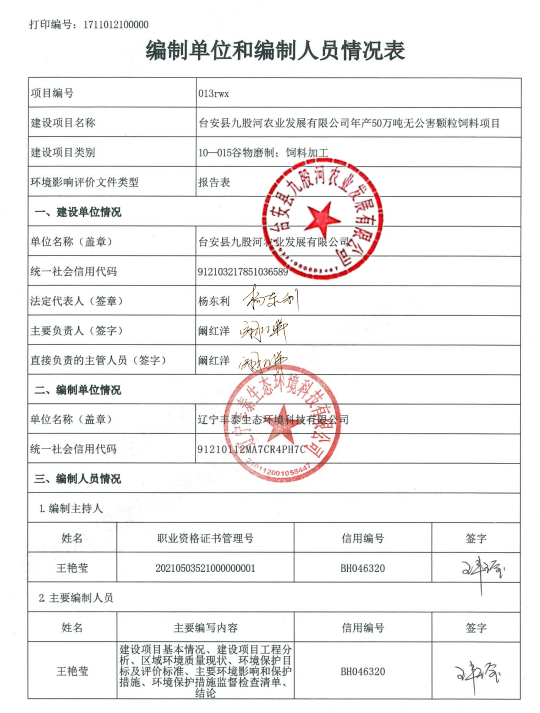 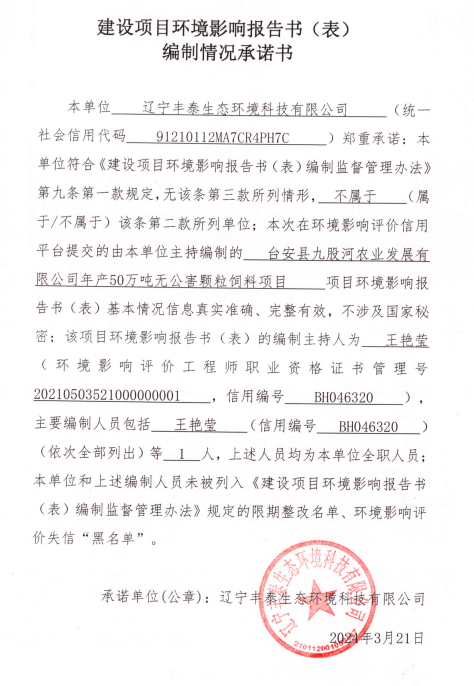 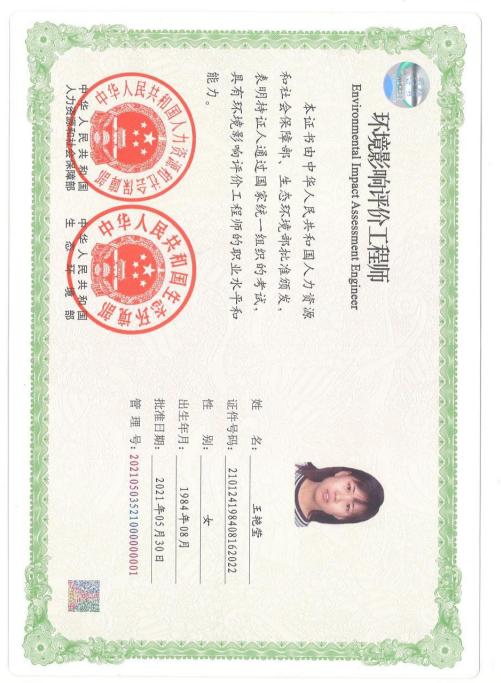 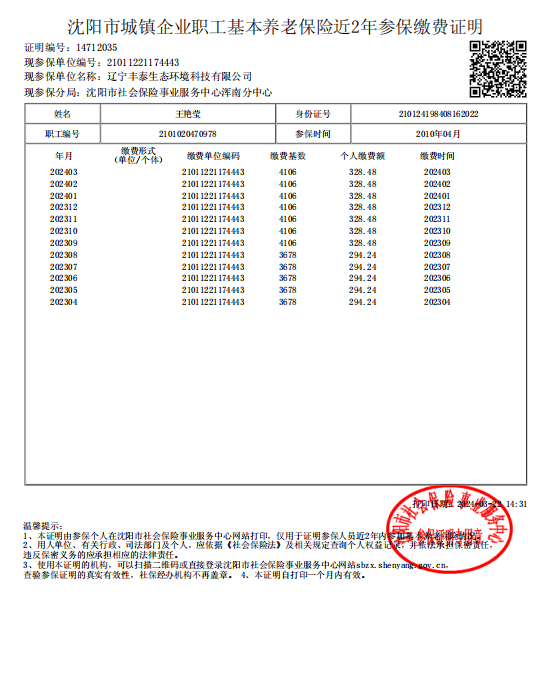 一、建设项目基本情况二、建设项目工程分析三、区域环境质量现状、环境保护目标及评价标准四、主要环境影响和保护措施五、环境保护措施监督检查清单六、结论附表建设项目污染物排放量汇总表注：⑥=①+③+④-⑤；⑦=⑥-①附件1 委托书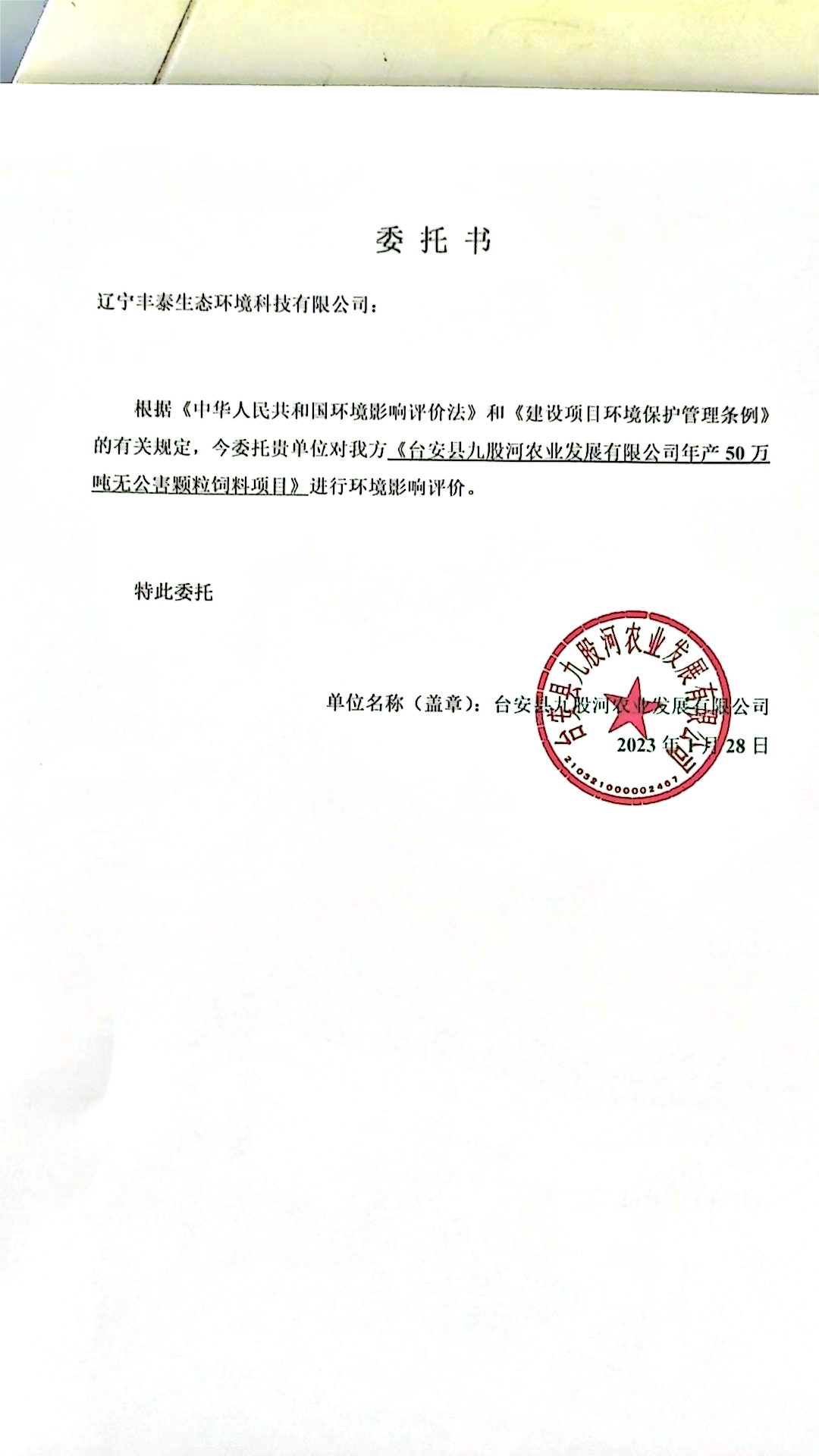 附件2备案证明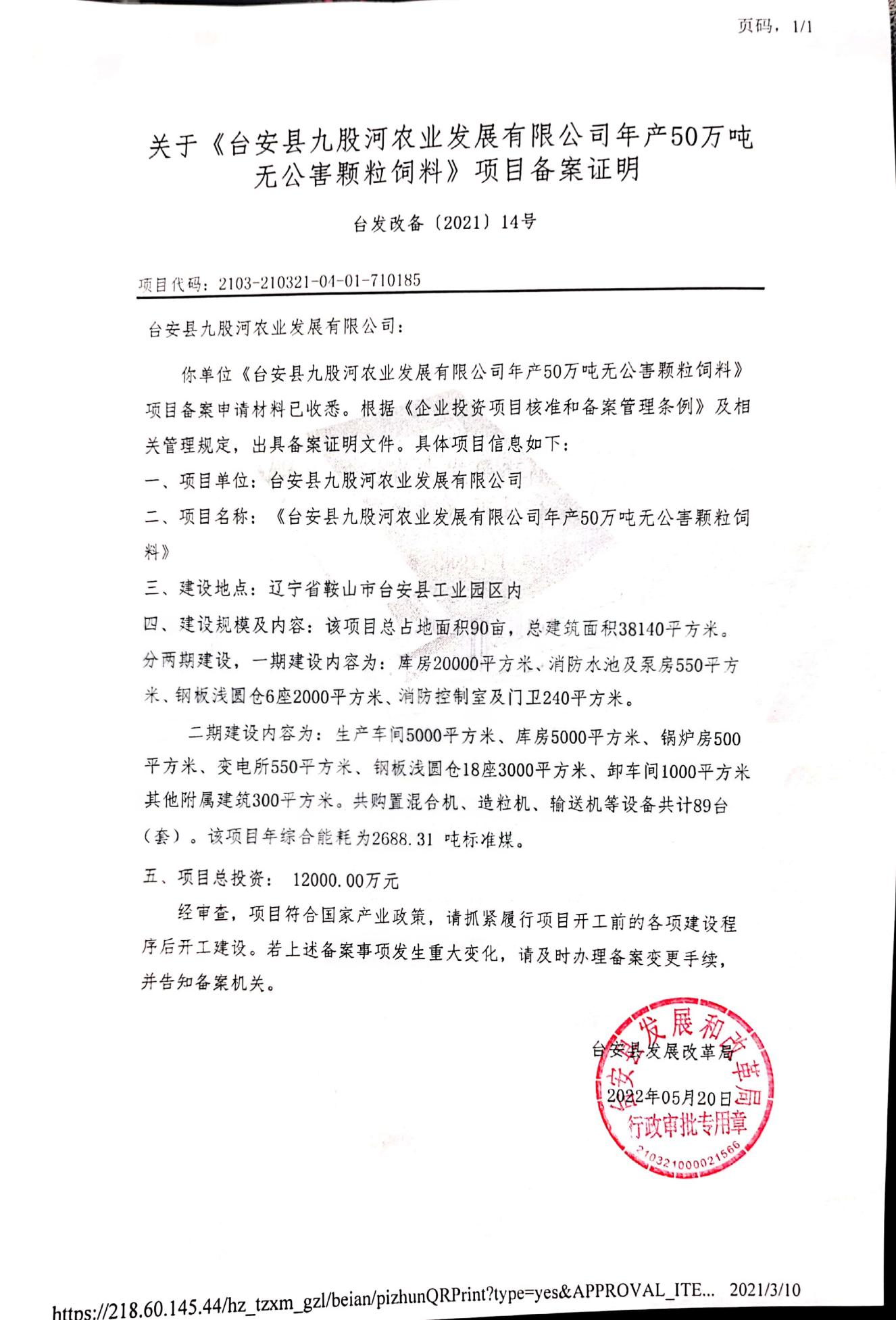 附件3 选址意见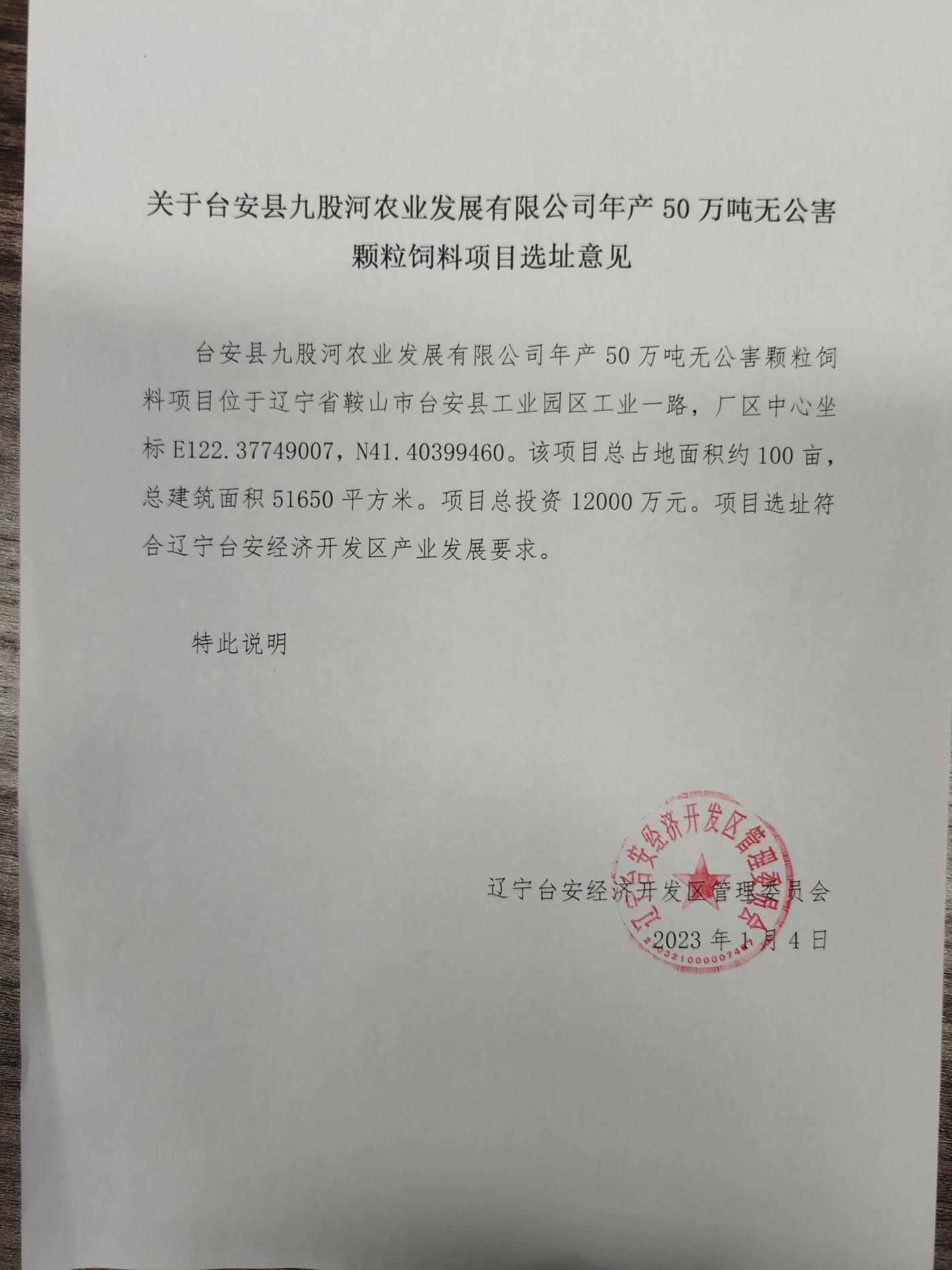 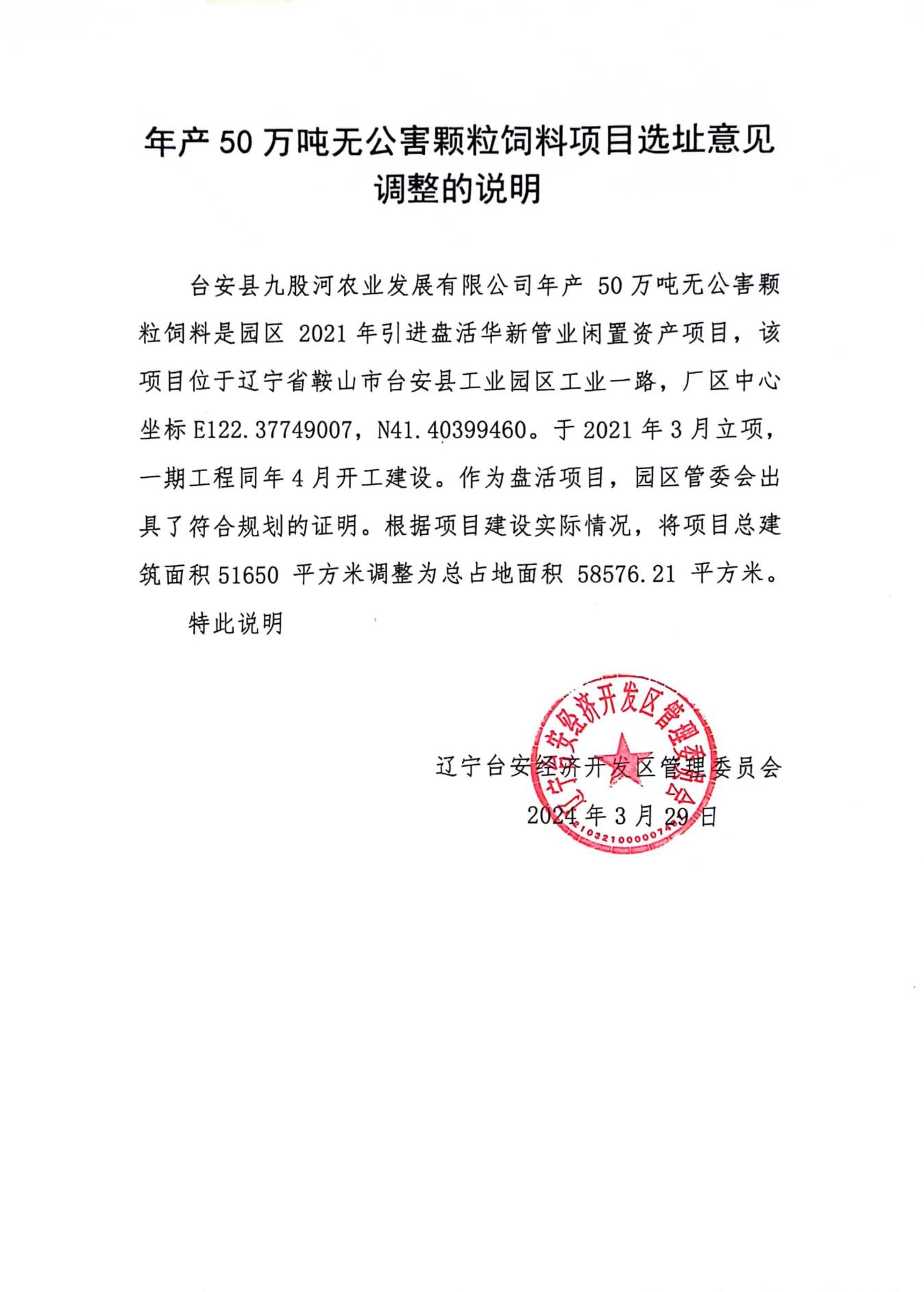 附件4 土地证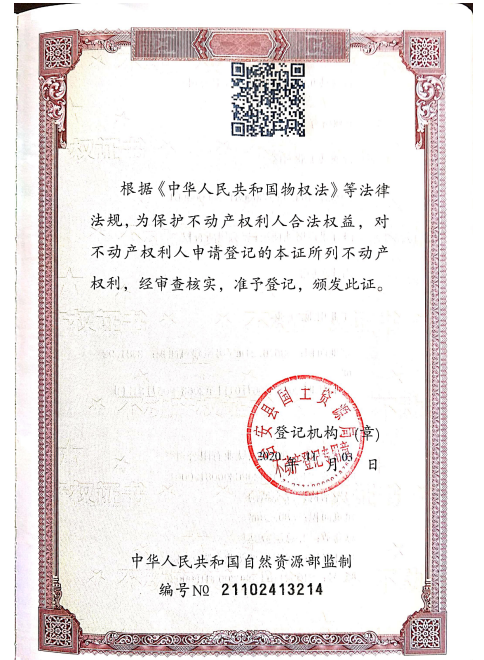 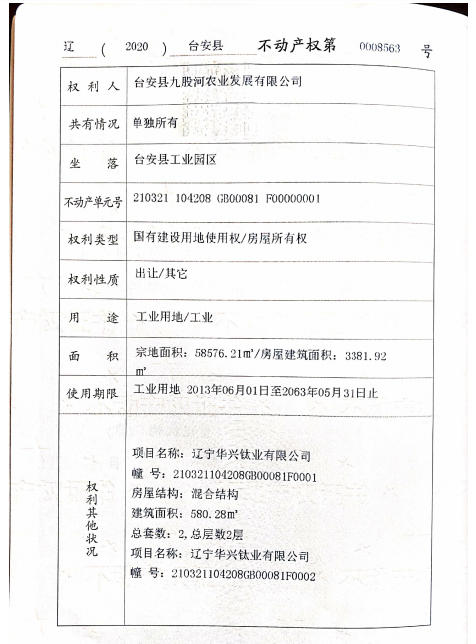 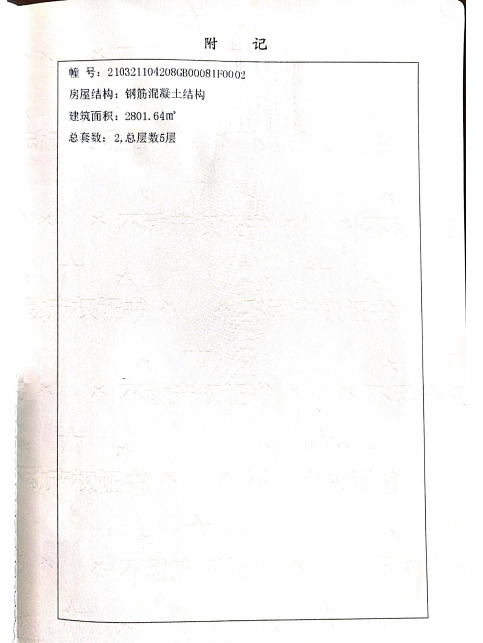 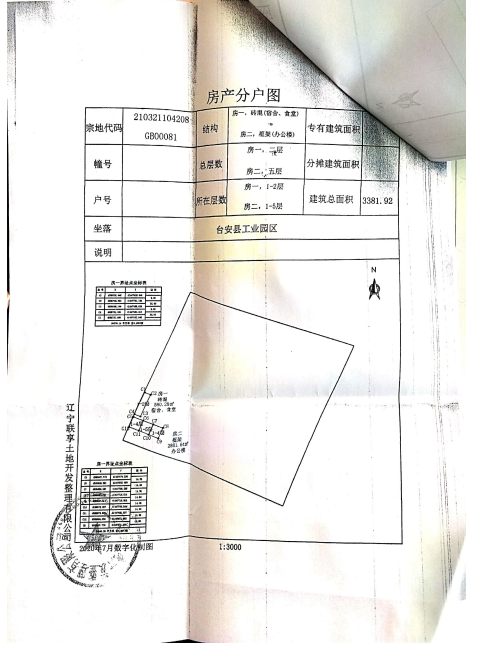 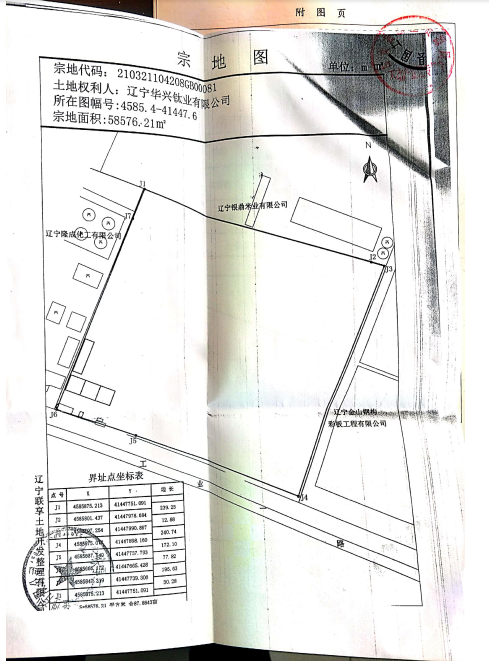 附件5 转让协议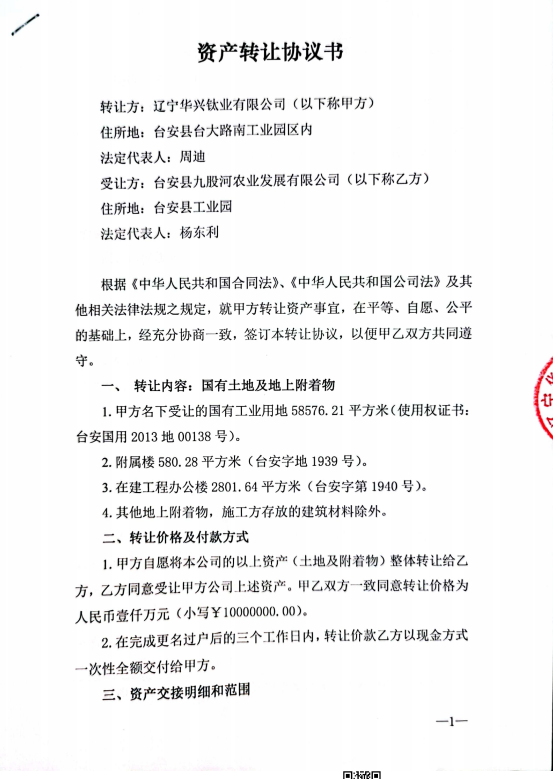 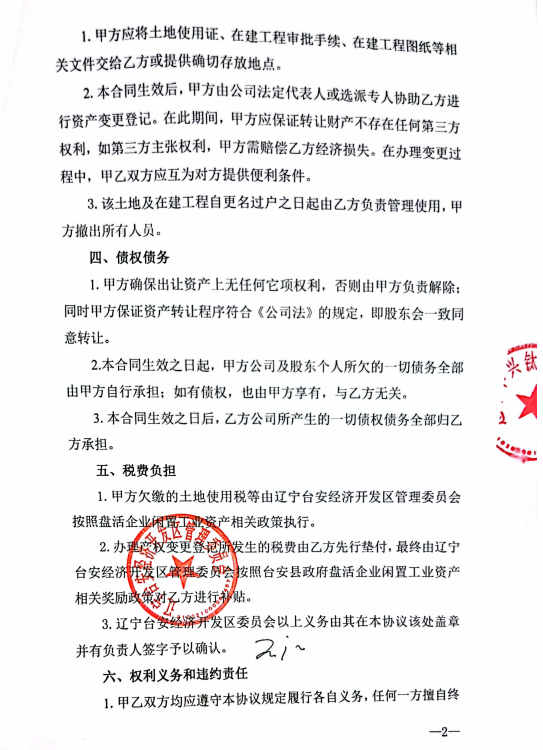 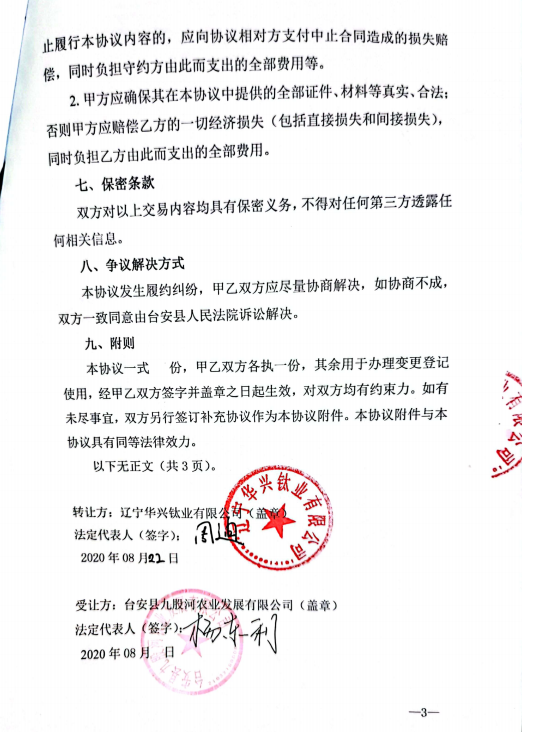 附件6 三线一单查询表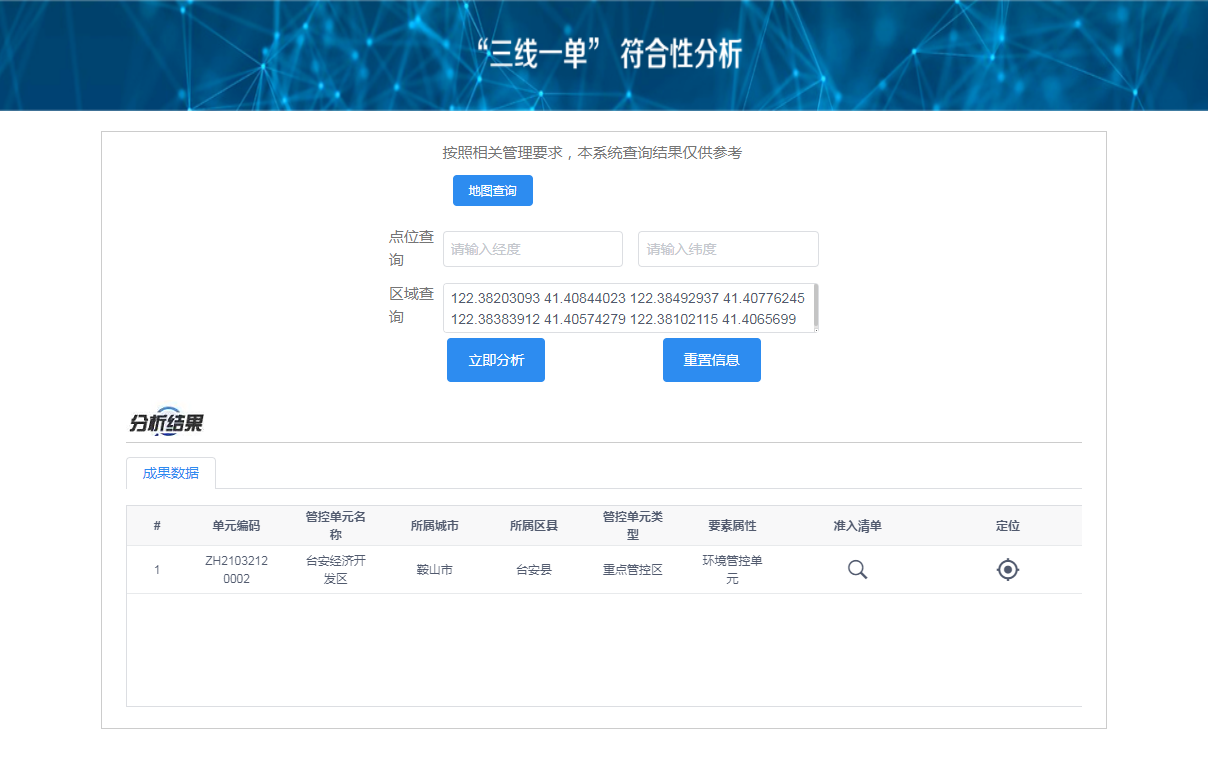 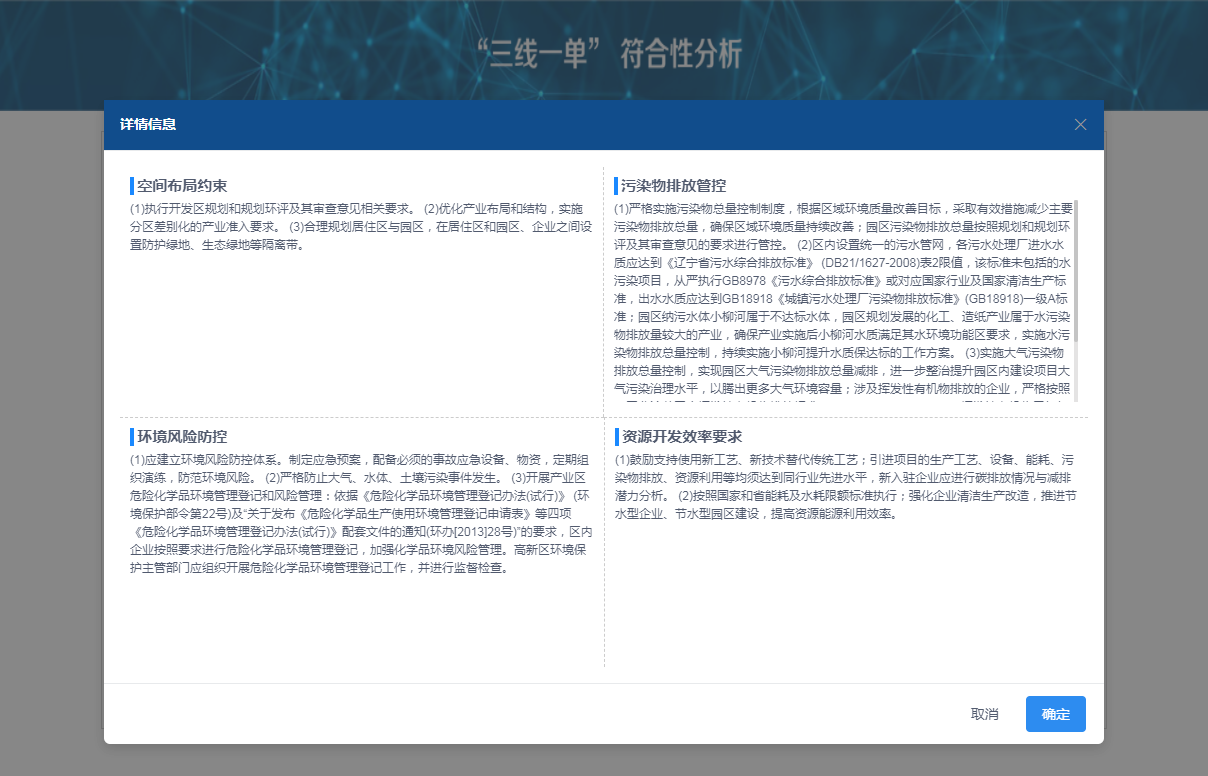 附件7 引用检测报告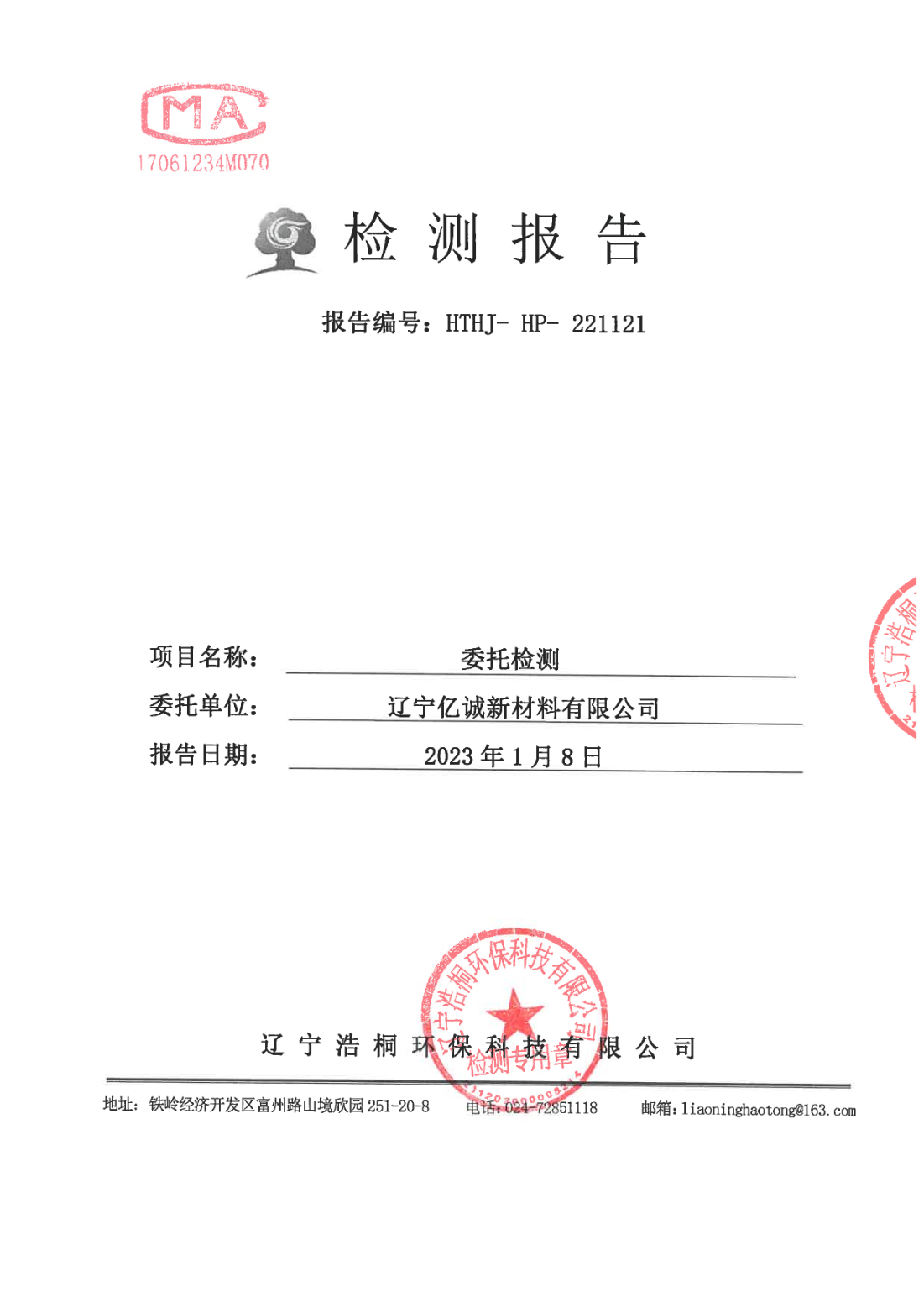 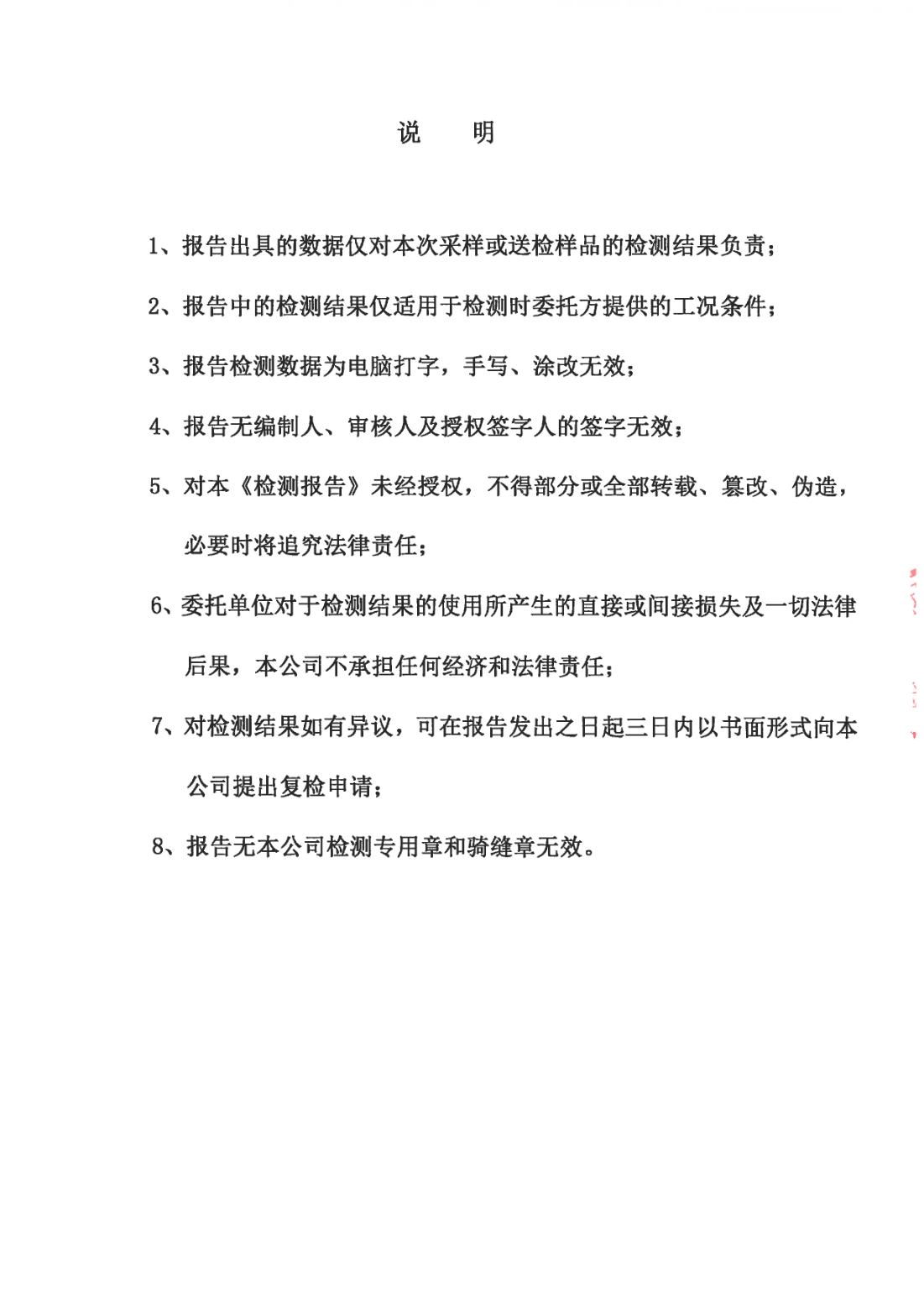 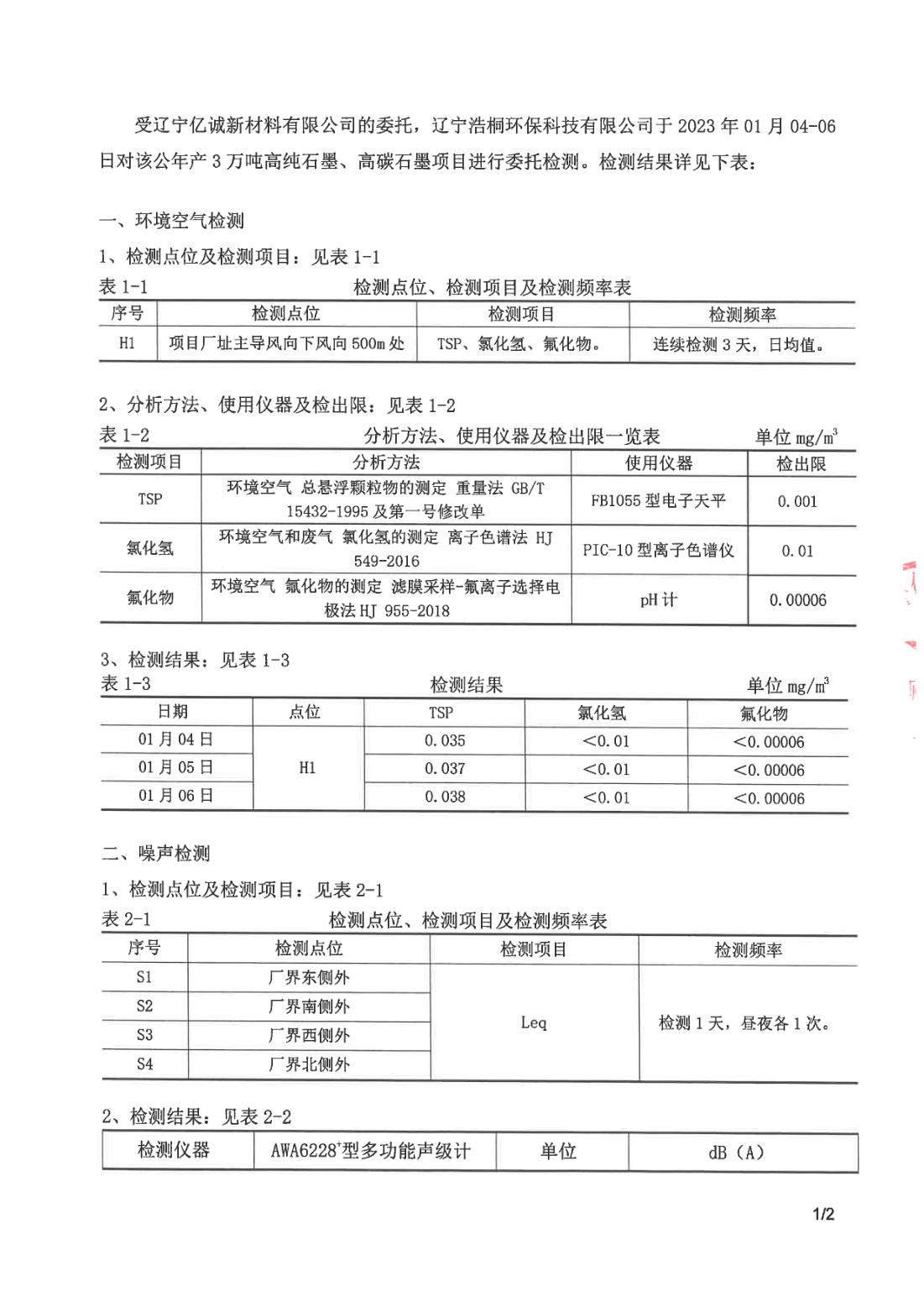 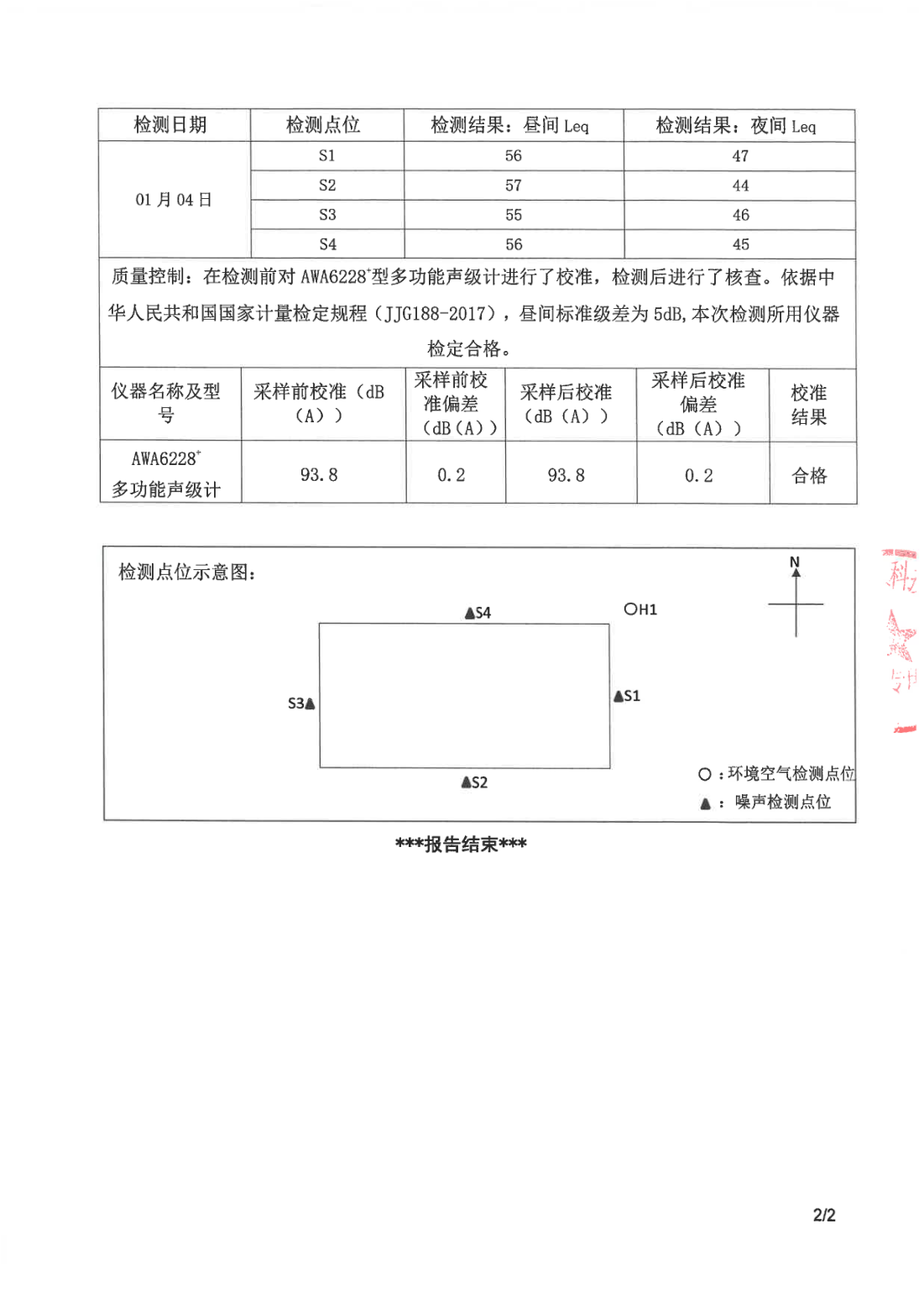 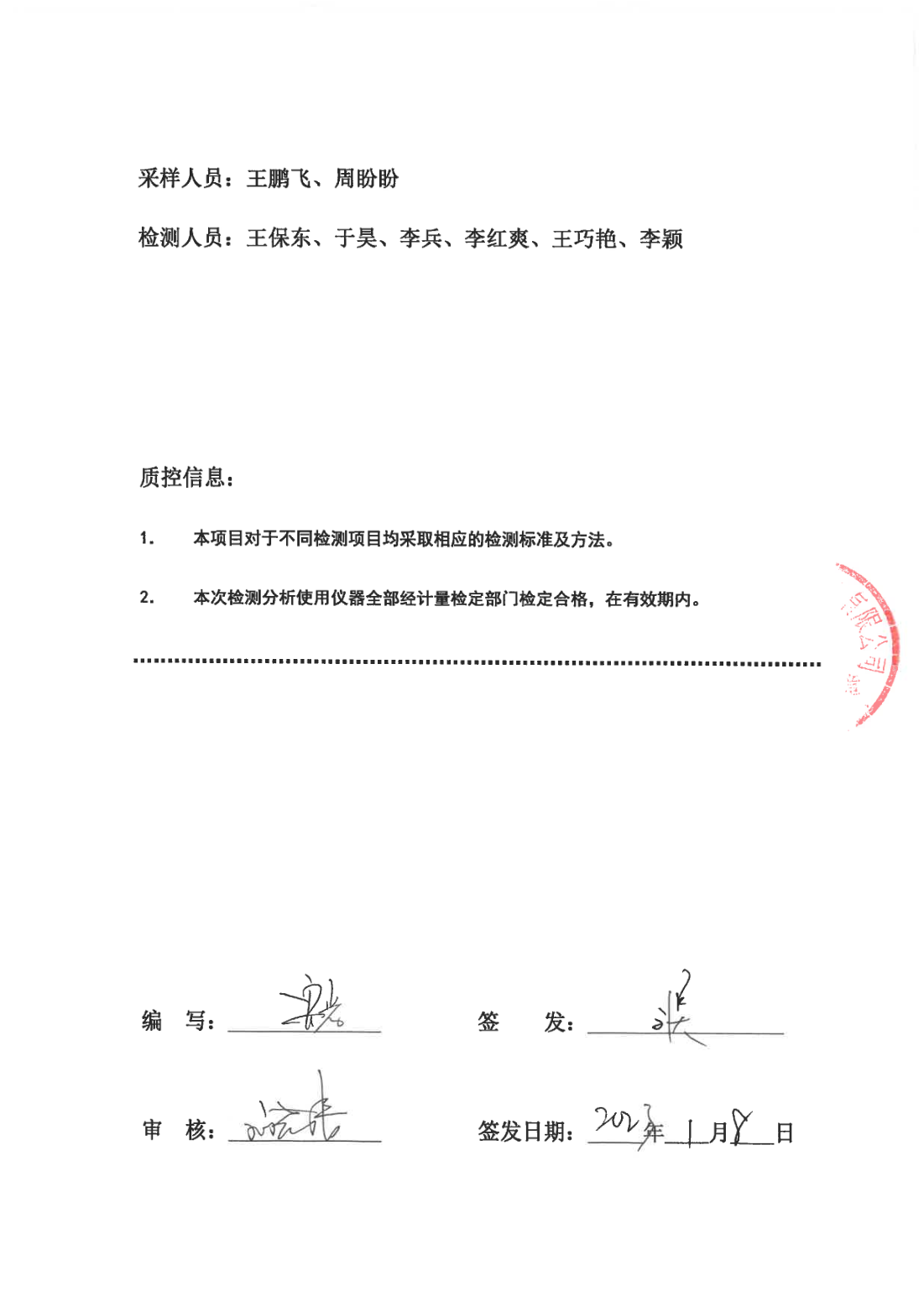 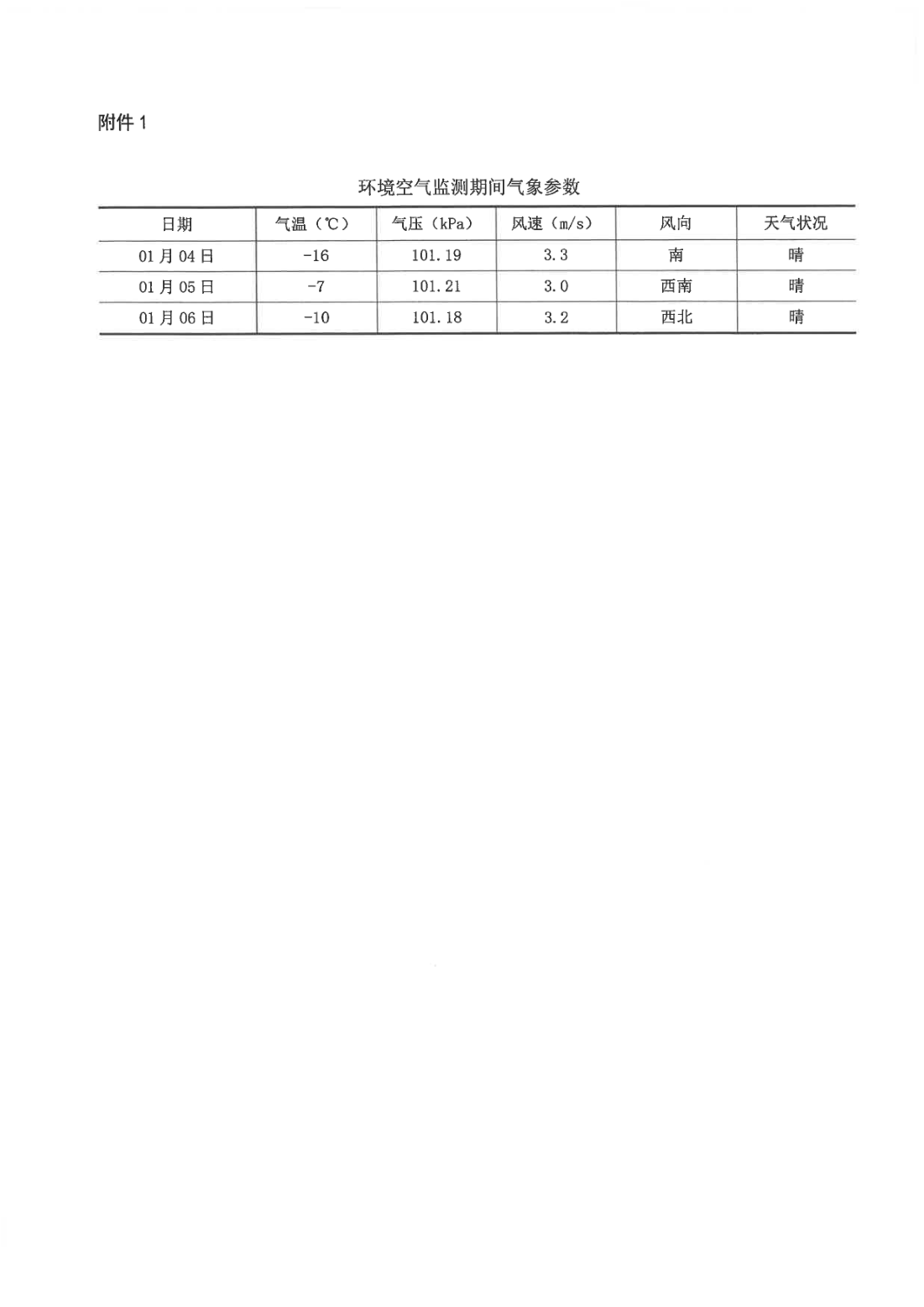 附件8 天然气成分报告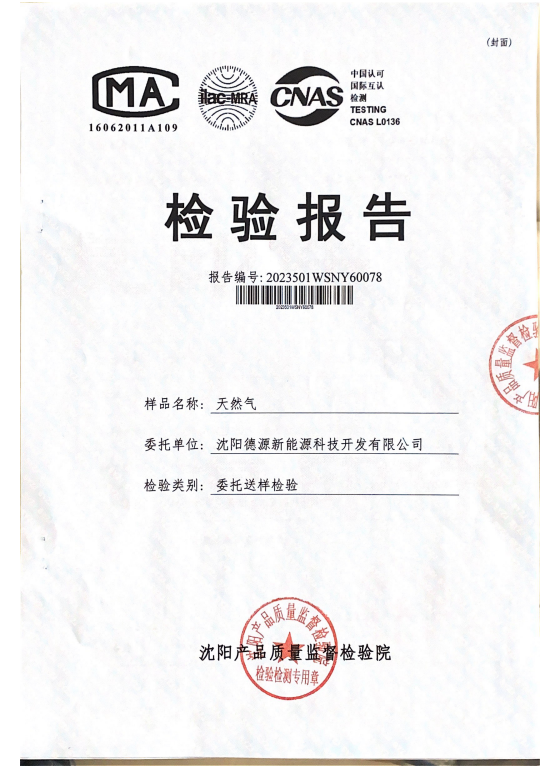 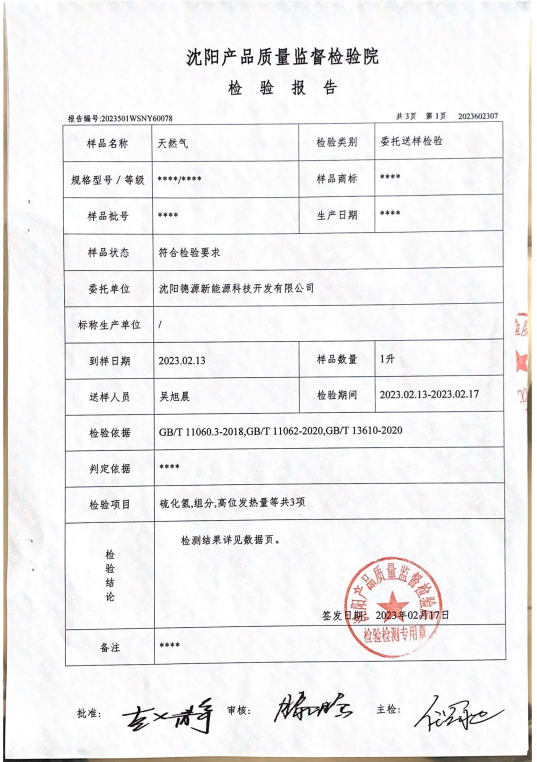 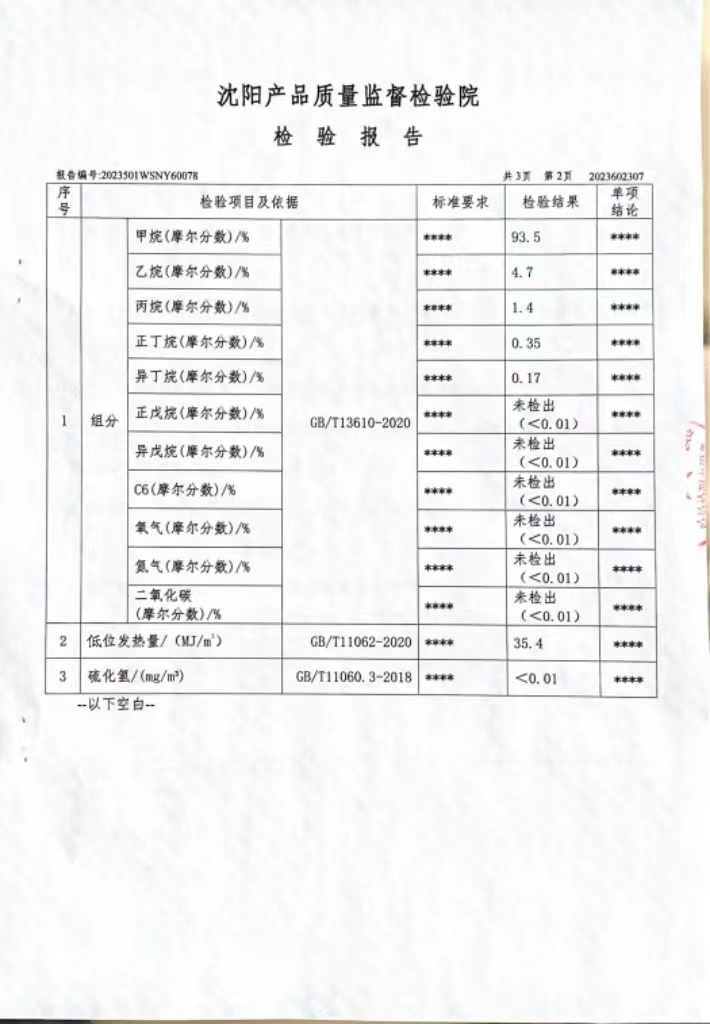 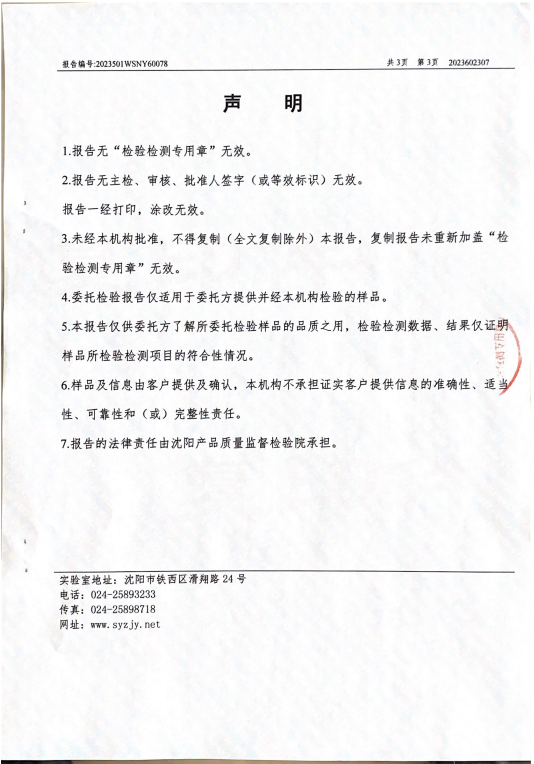 附件9产品标准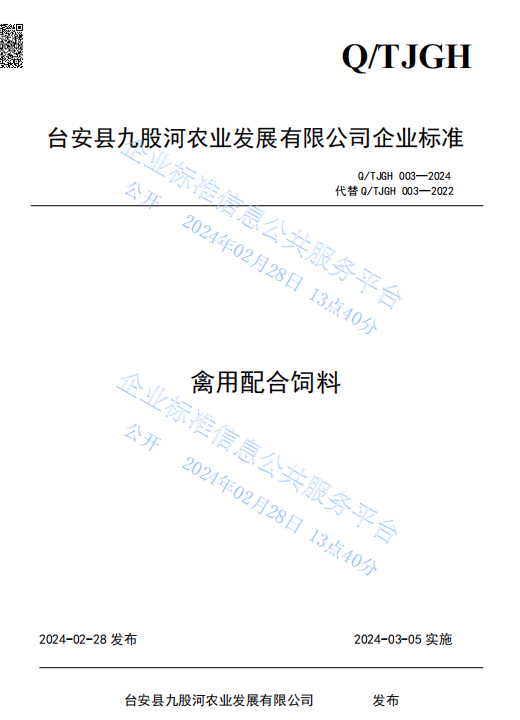 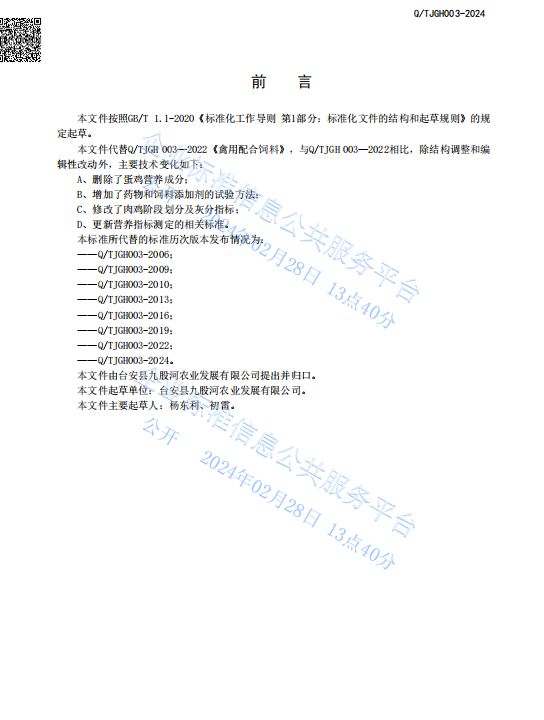 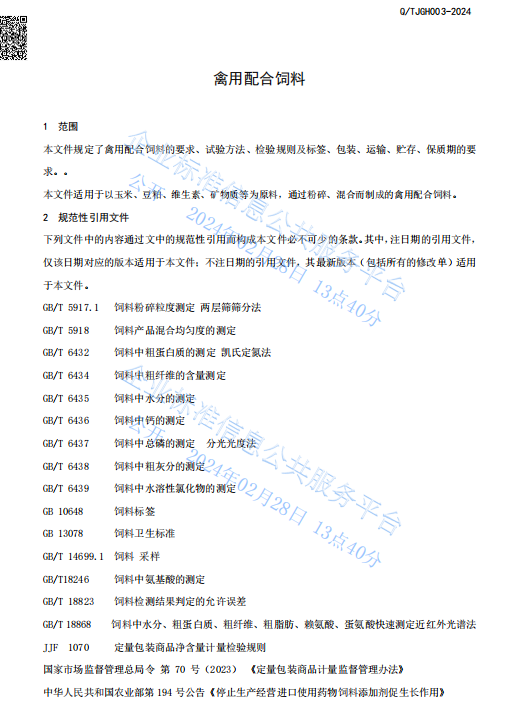 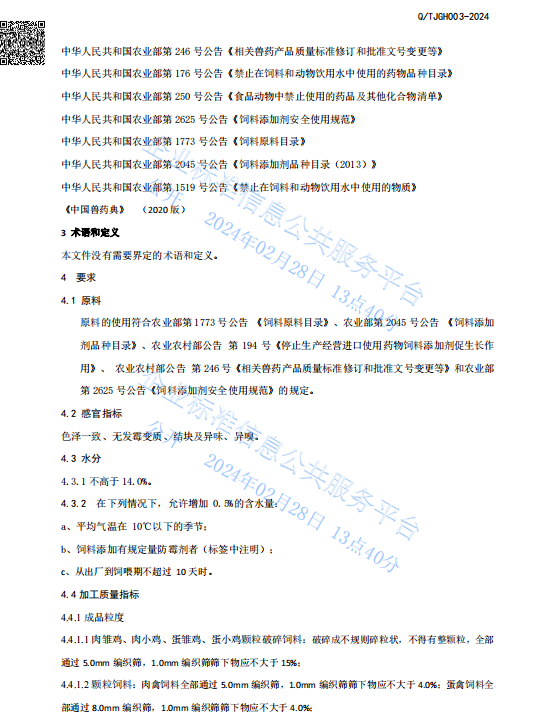 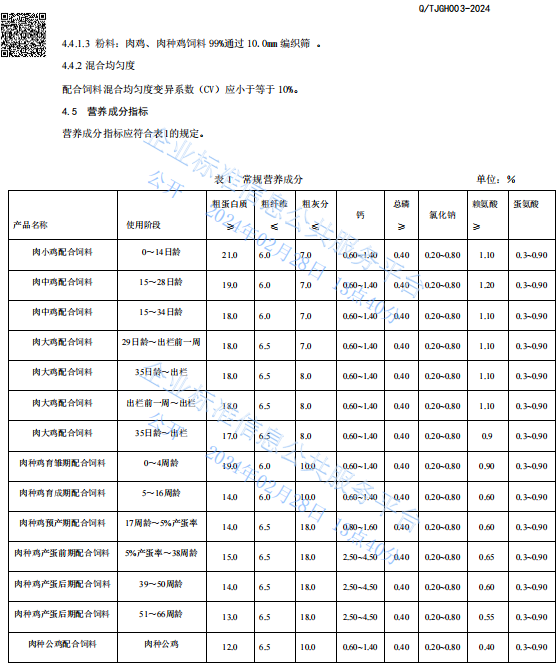 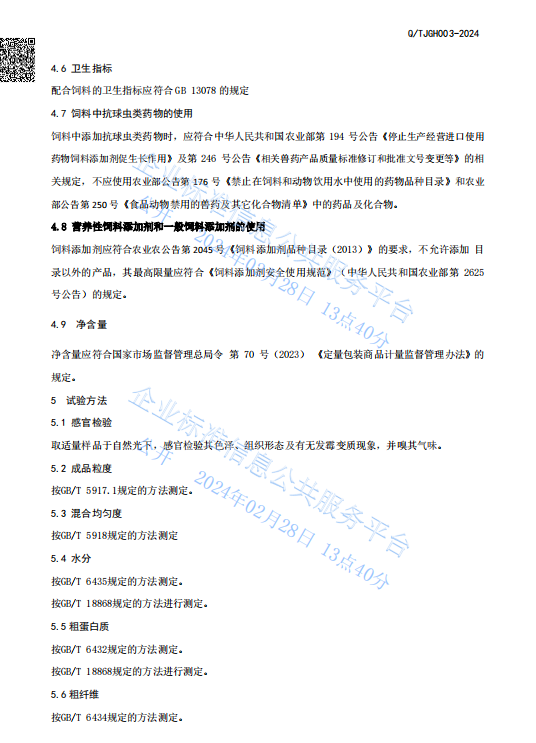 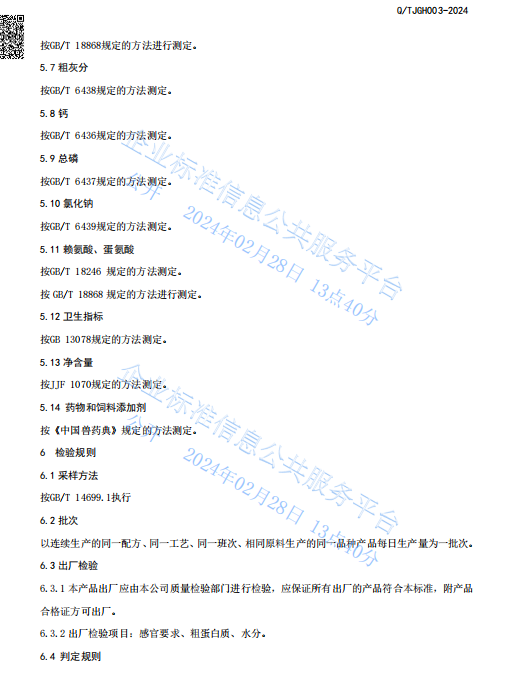 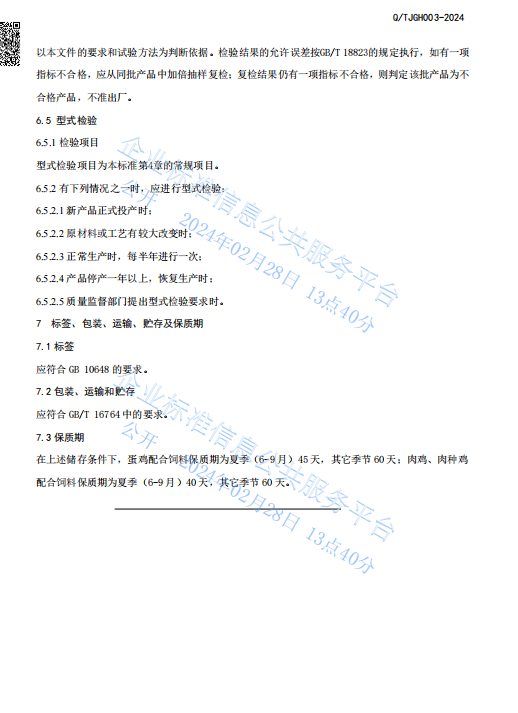 附件10 园区规划环评审查意见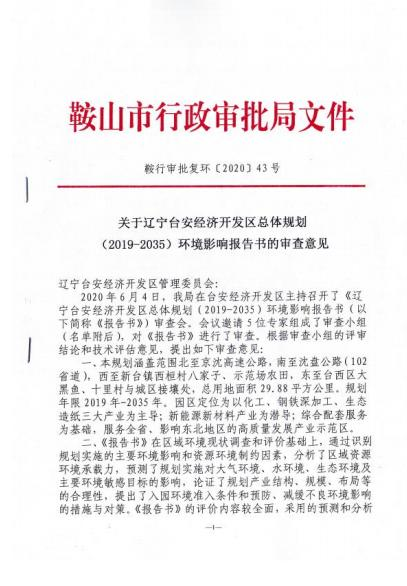 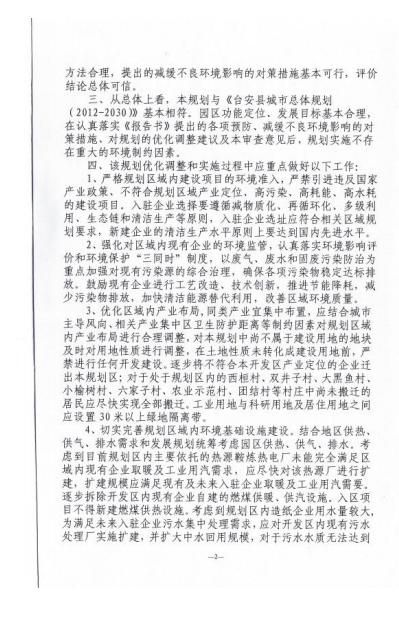 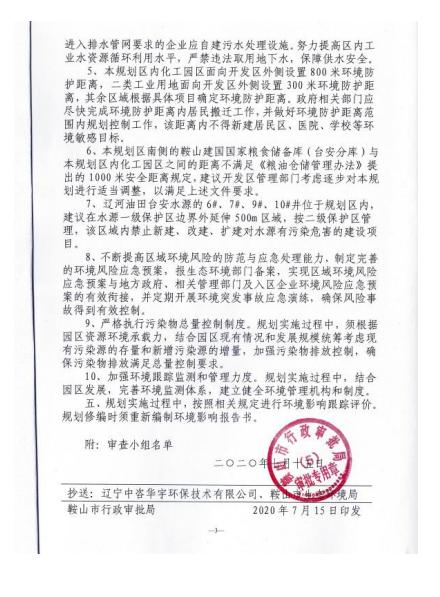 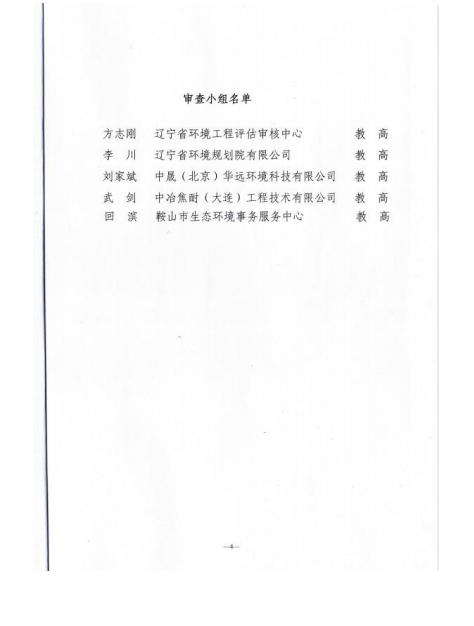 附件11 园区规划批复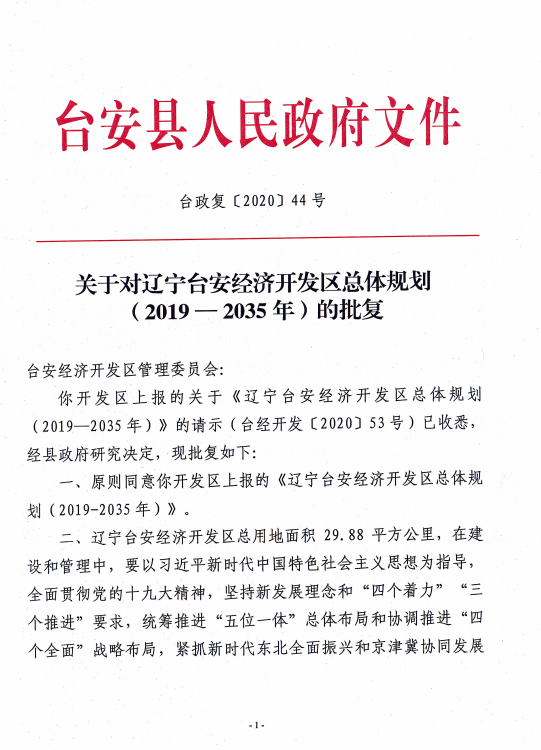 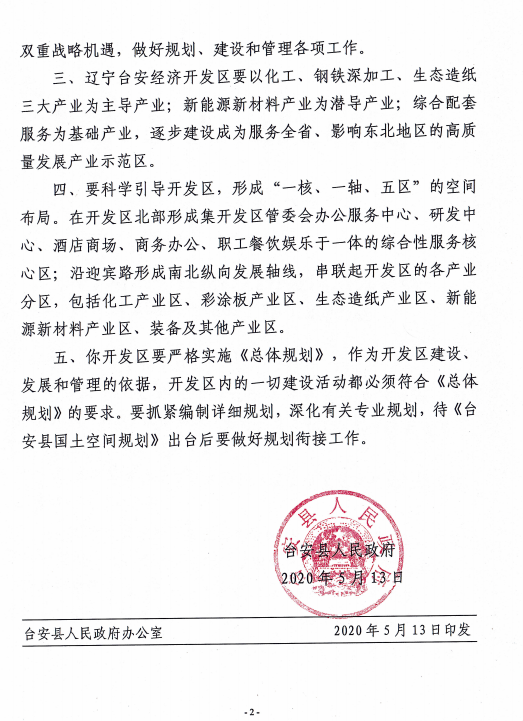 附件12 项目新建锅炉为临时锅炉的说明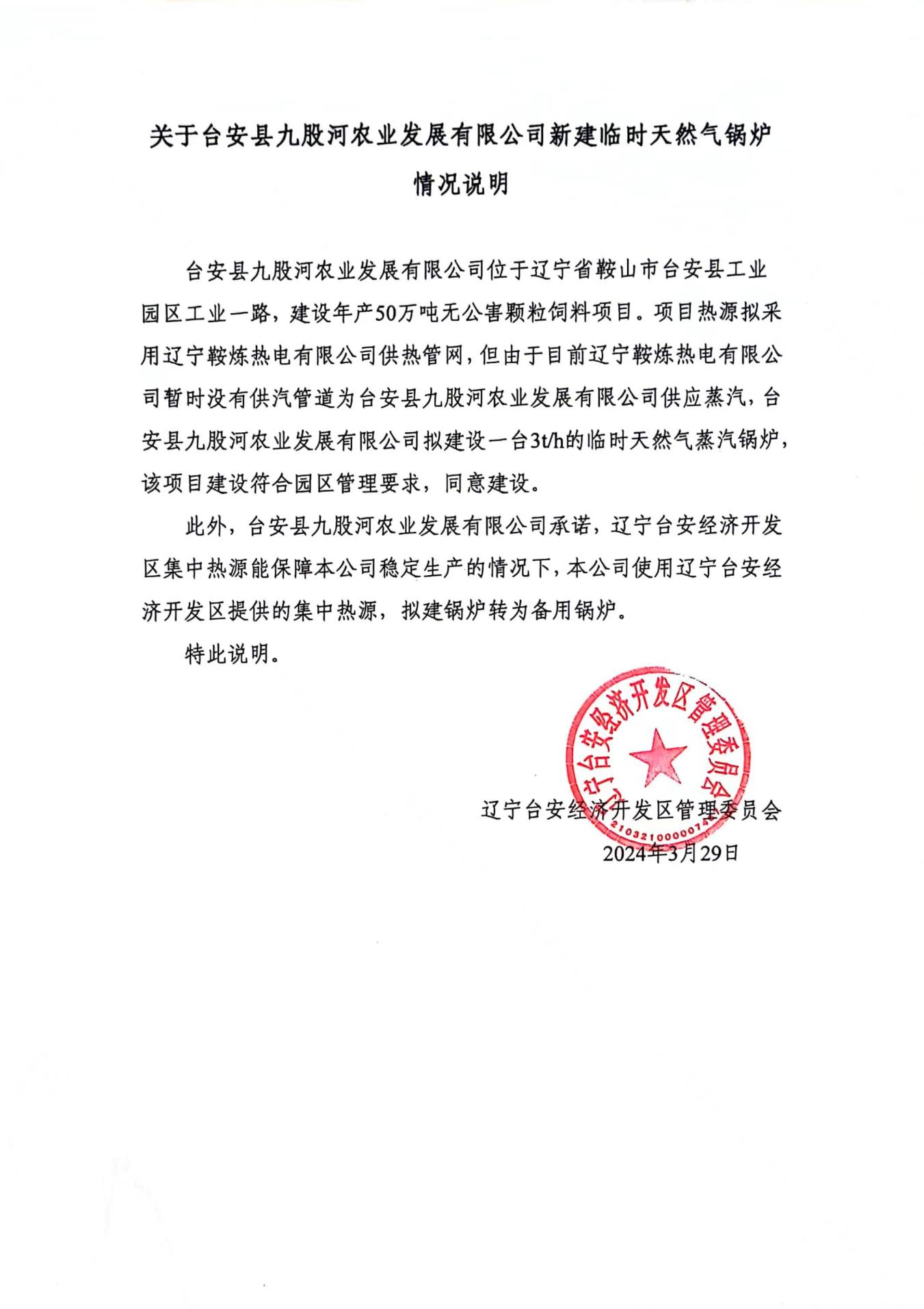 附图1 项目于台安经济开发区位置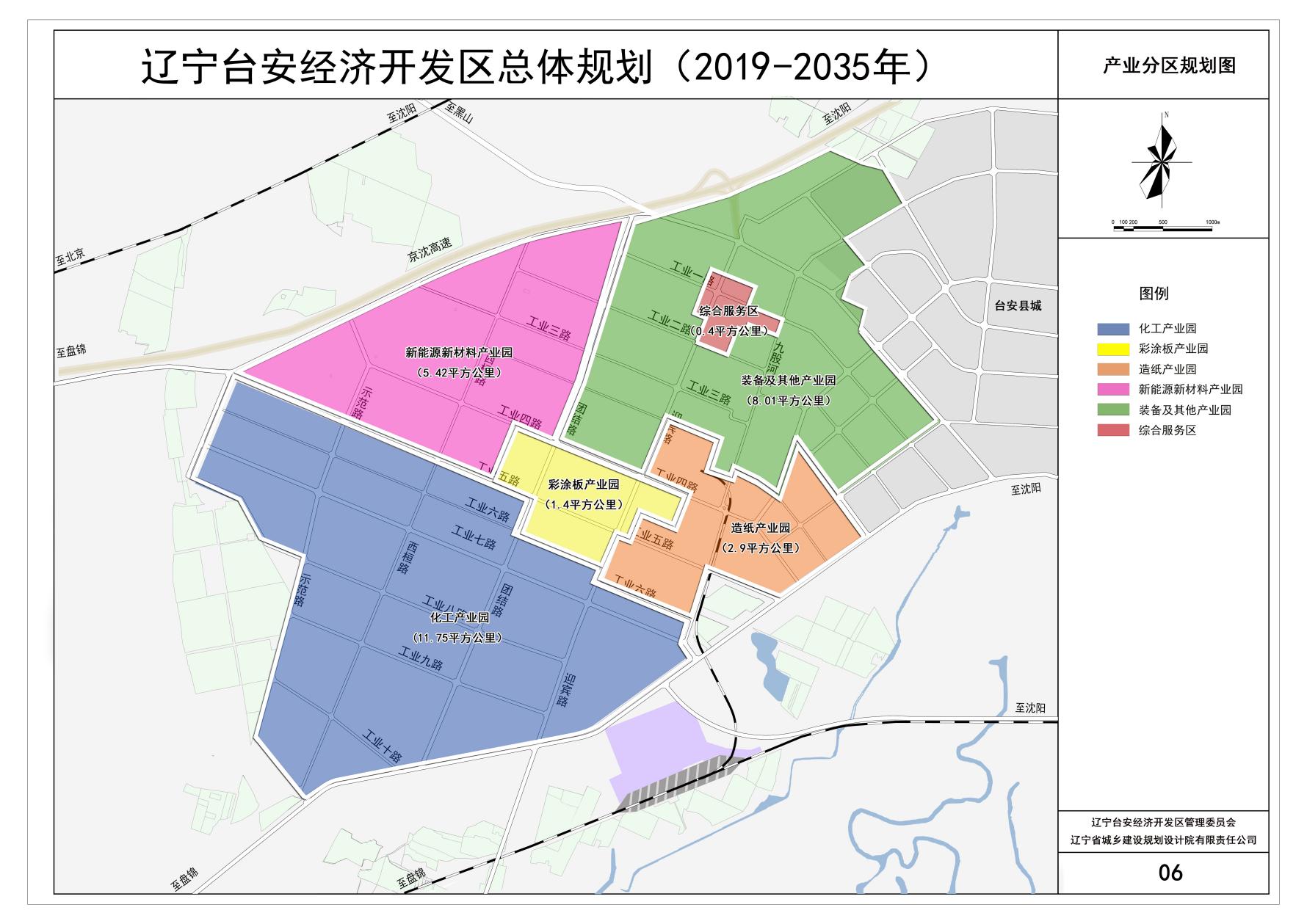 附图2 项目于鞍山市环境管控单元位置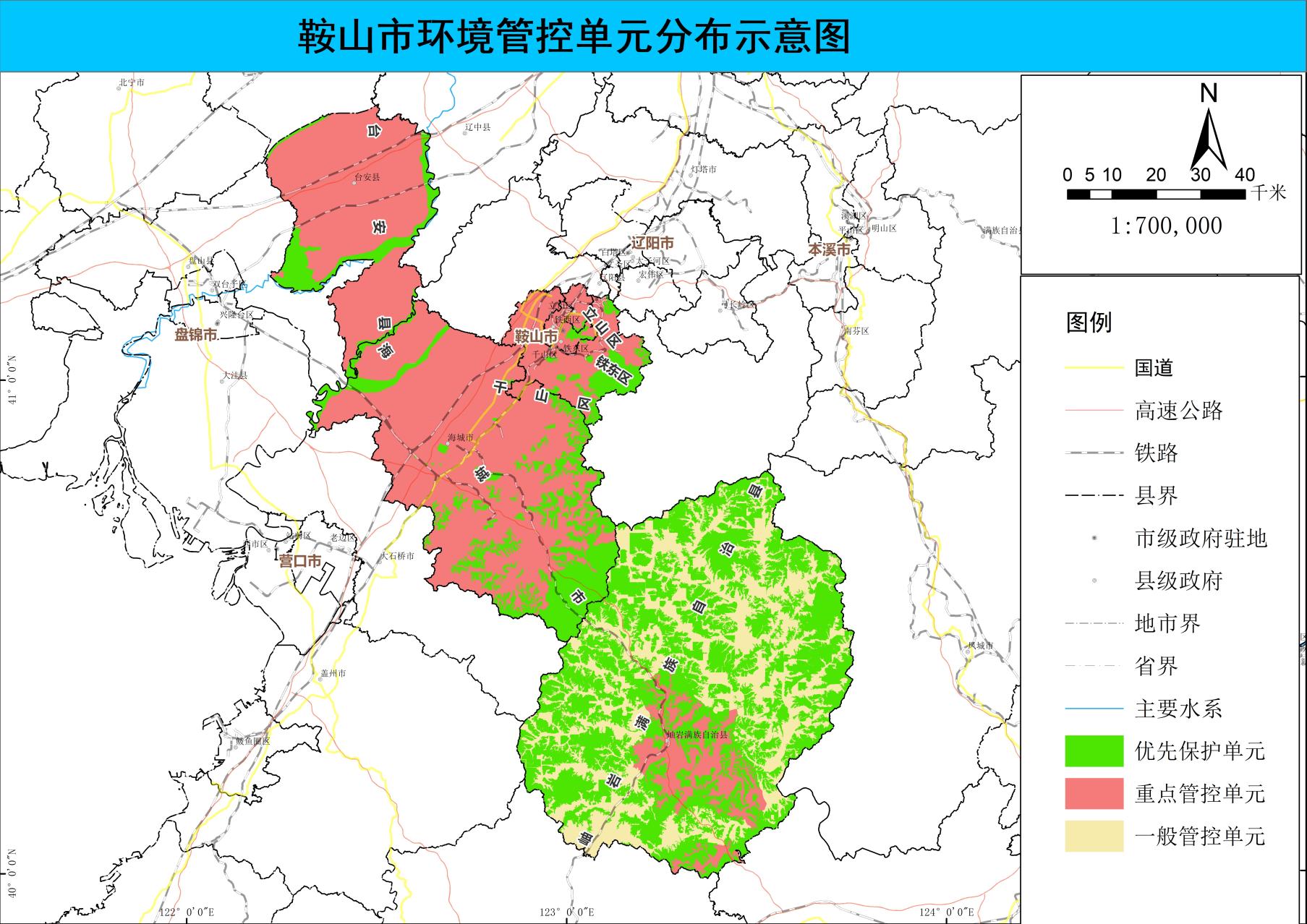 附图3 环境敏感目标图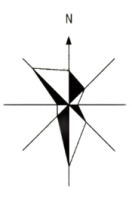 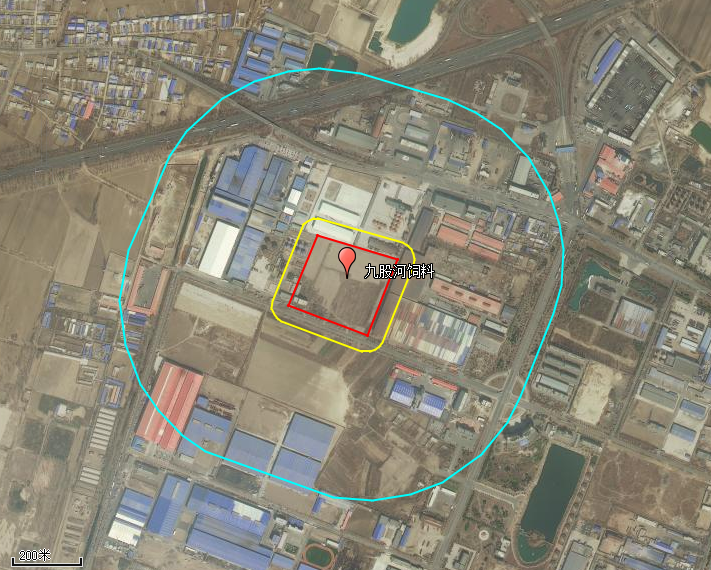 附图4 周边关系图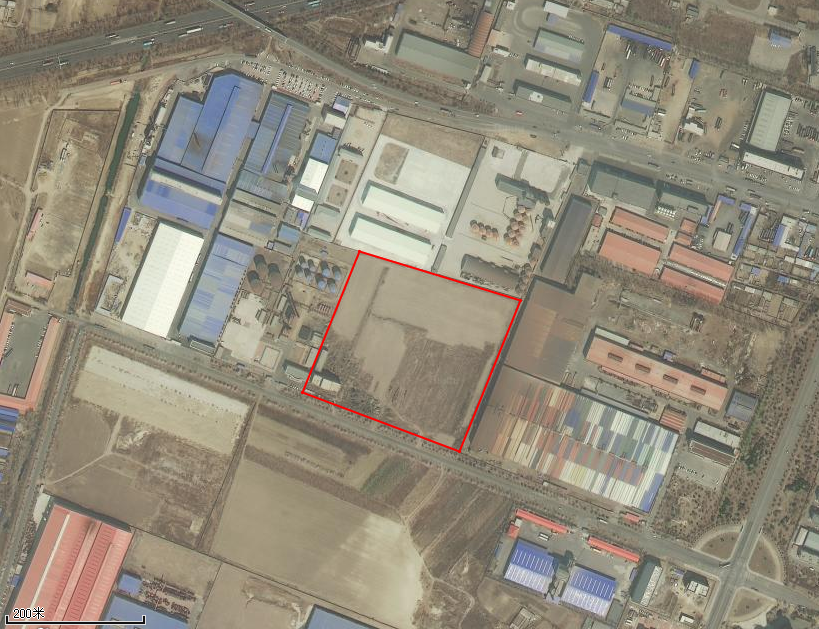 附图5 监测点位图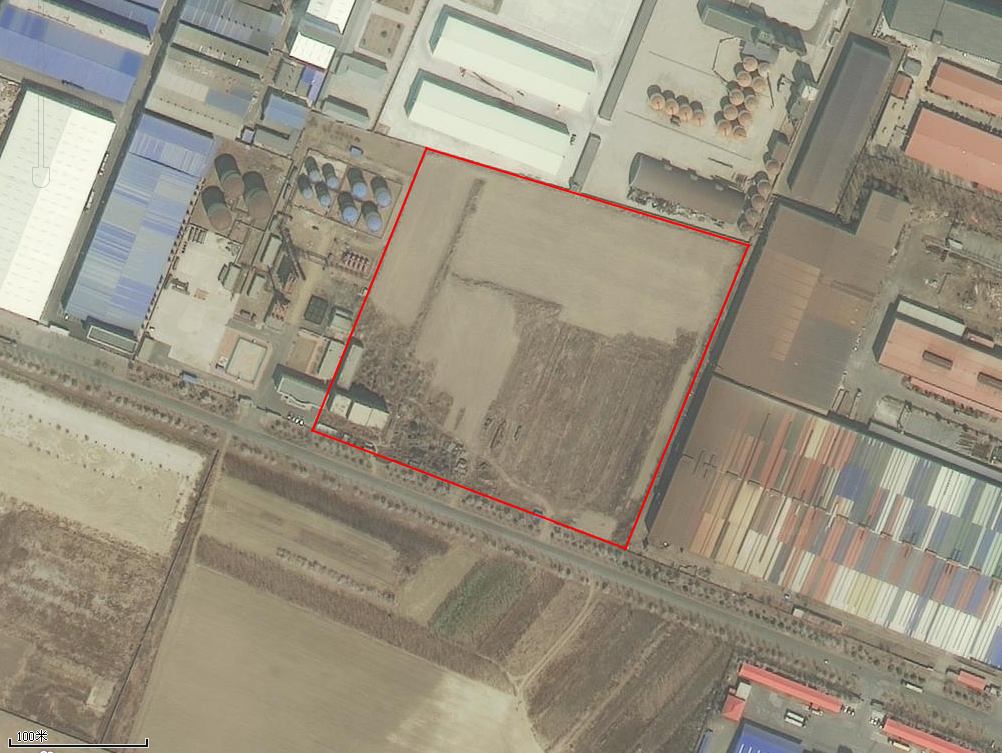 附图6 平面布置图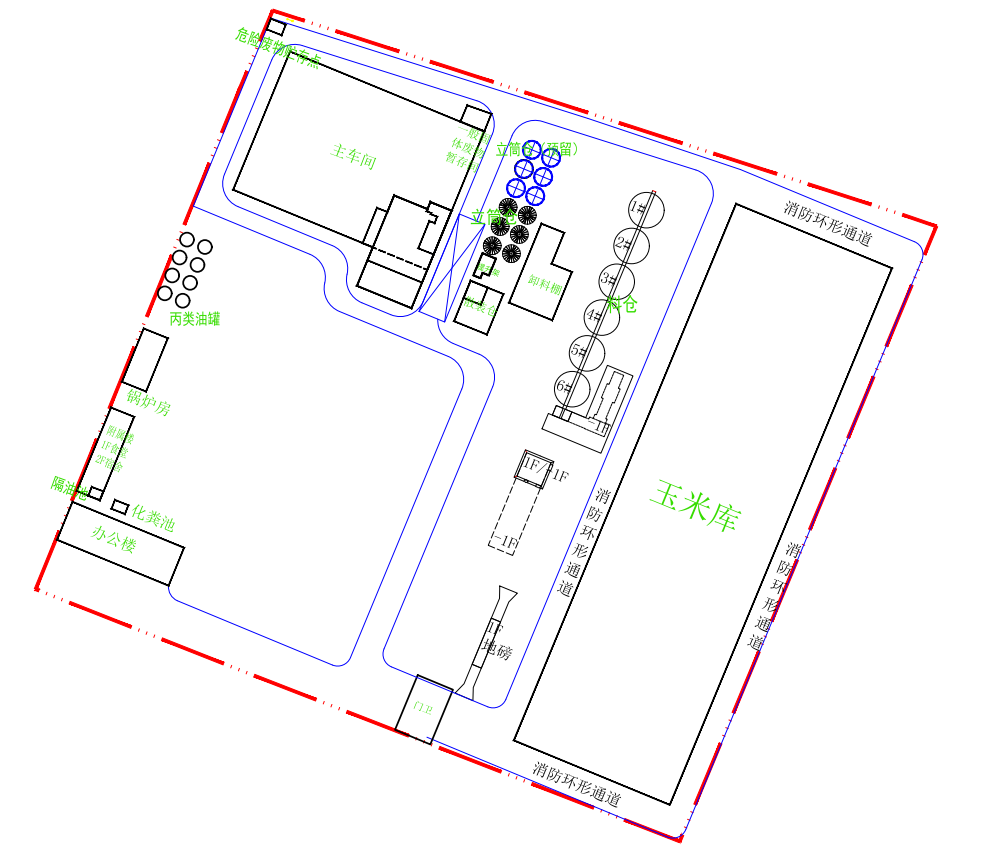 附图7 分区防渗图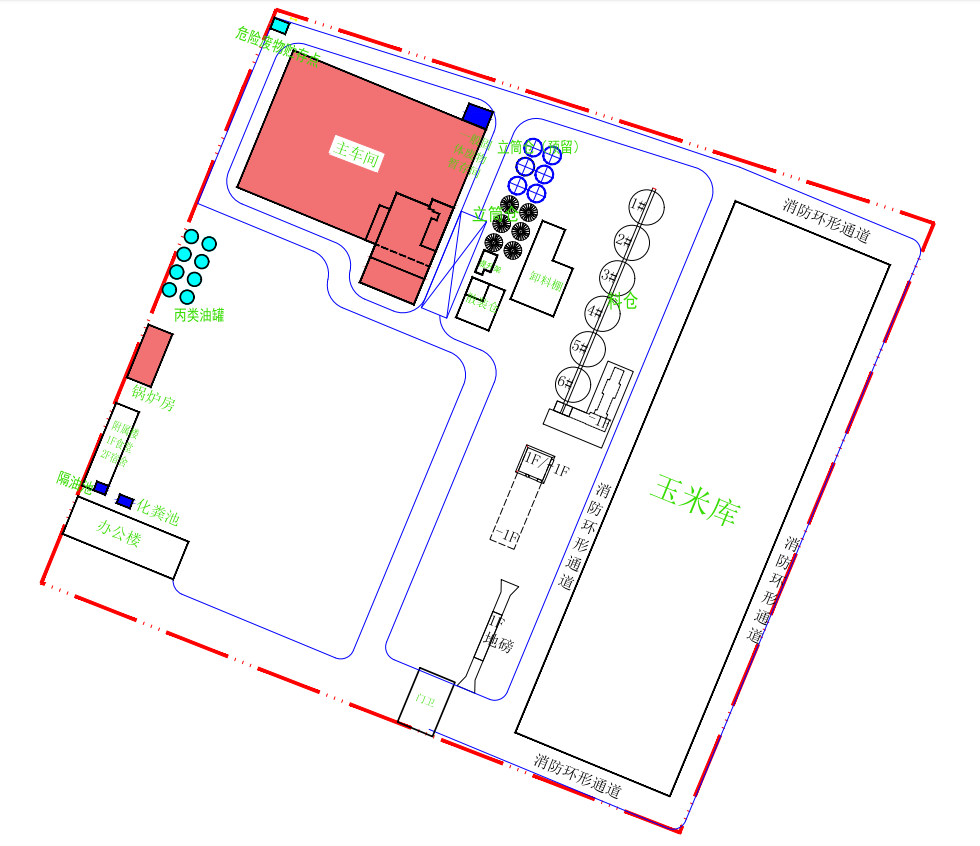 附图8 车间平面图①地坑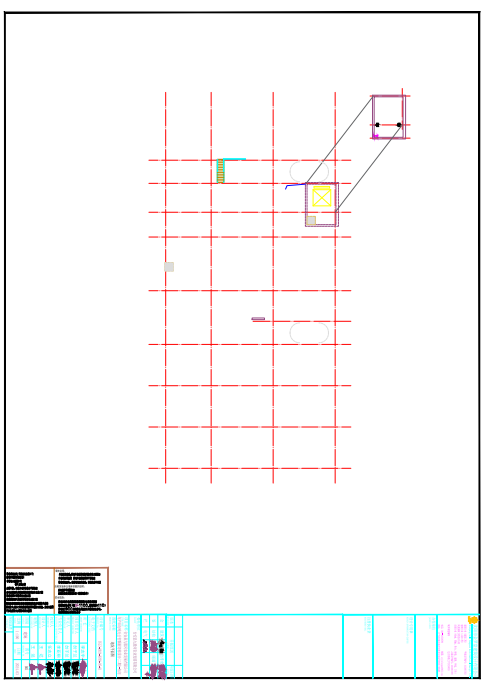 ②一层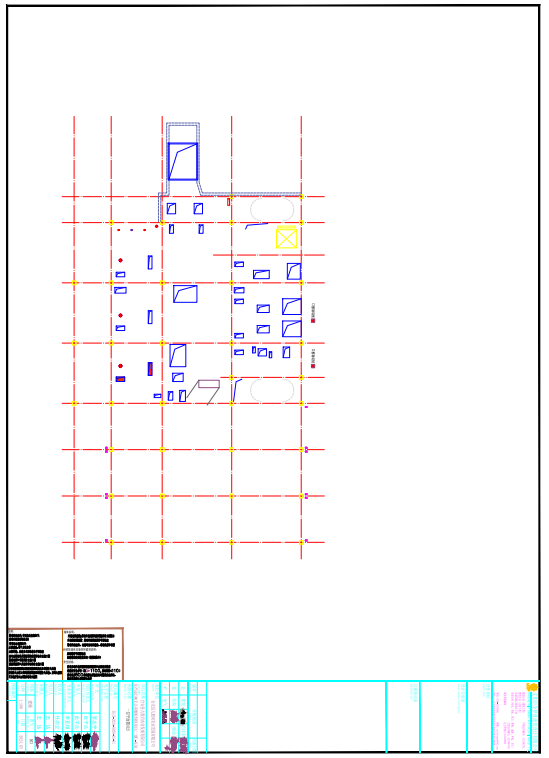 ③二层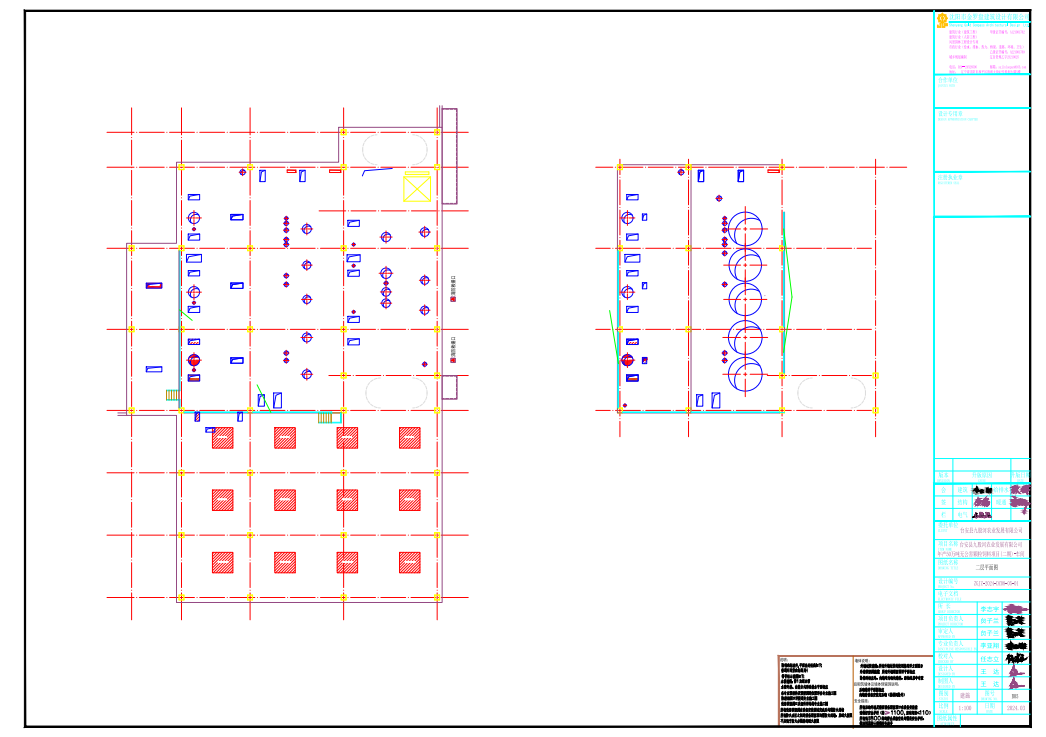 ④三层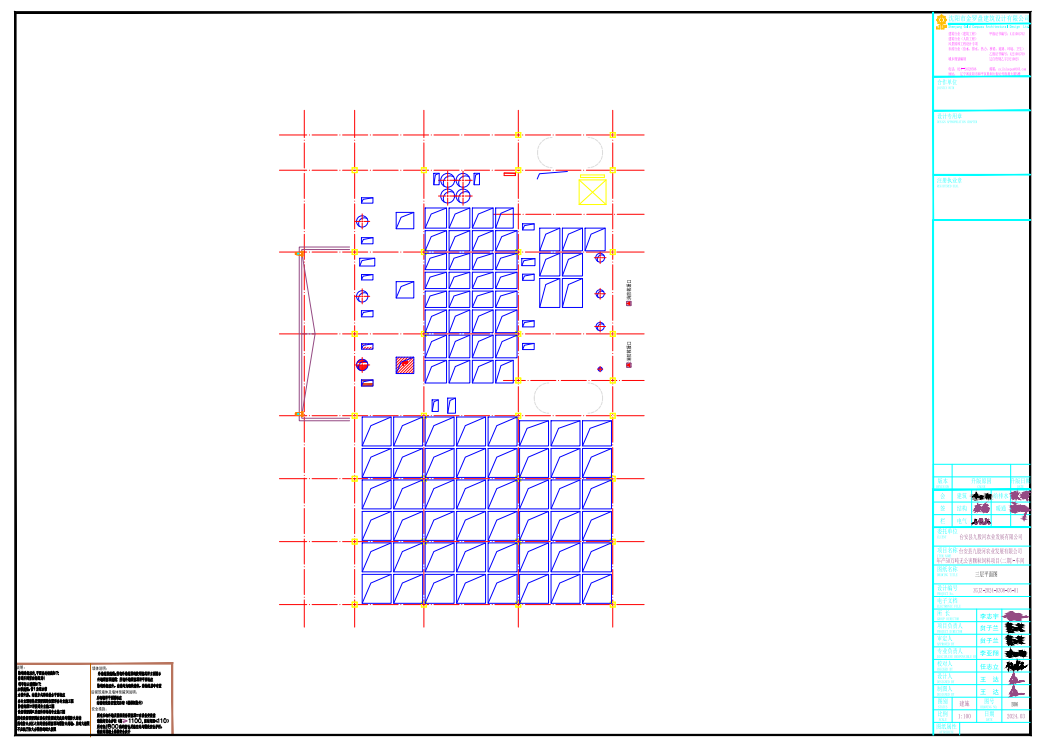 ⑤四层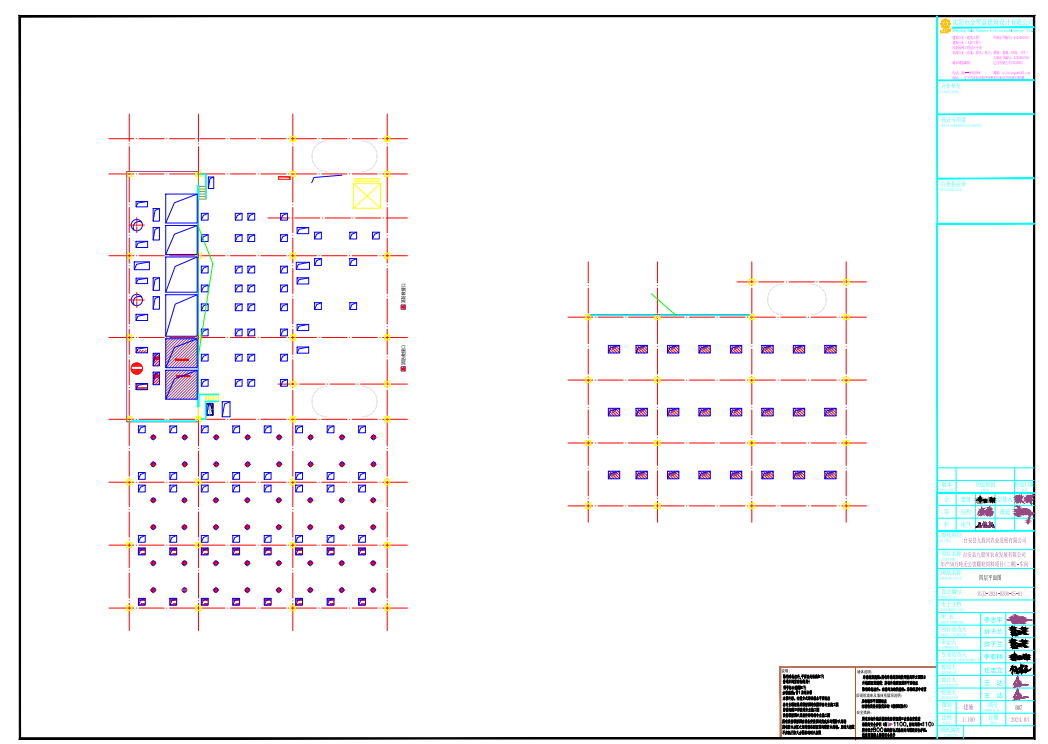 ⑥五层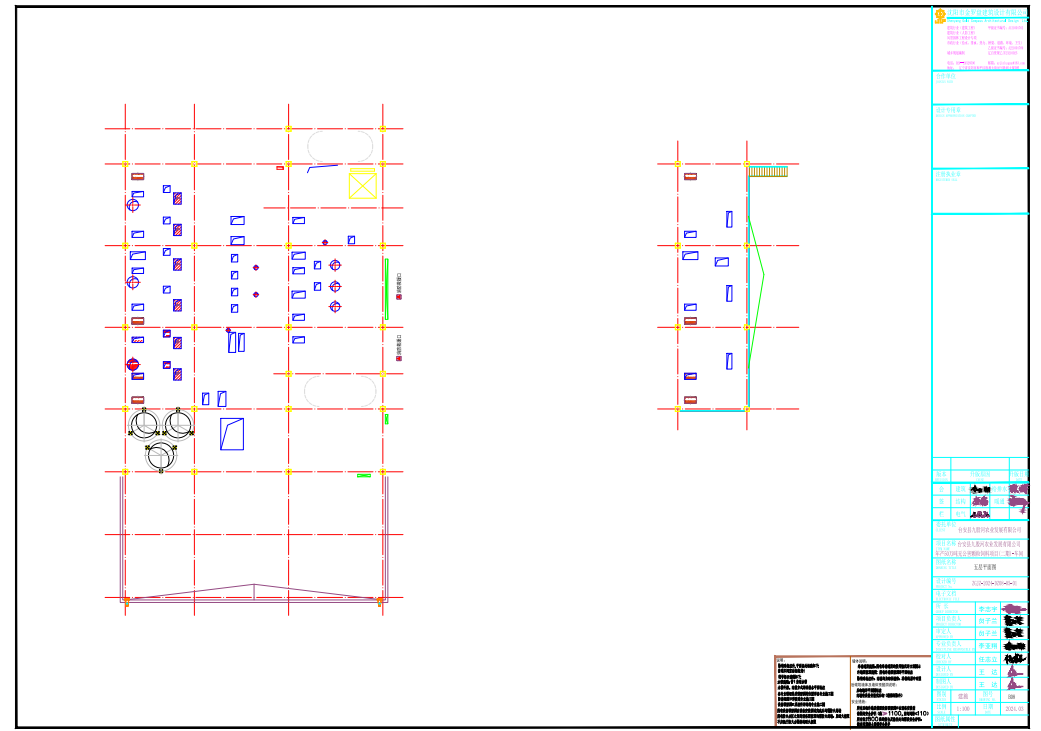 ⑦屋顶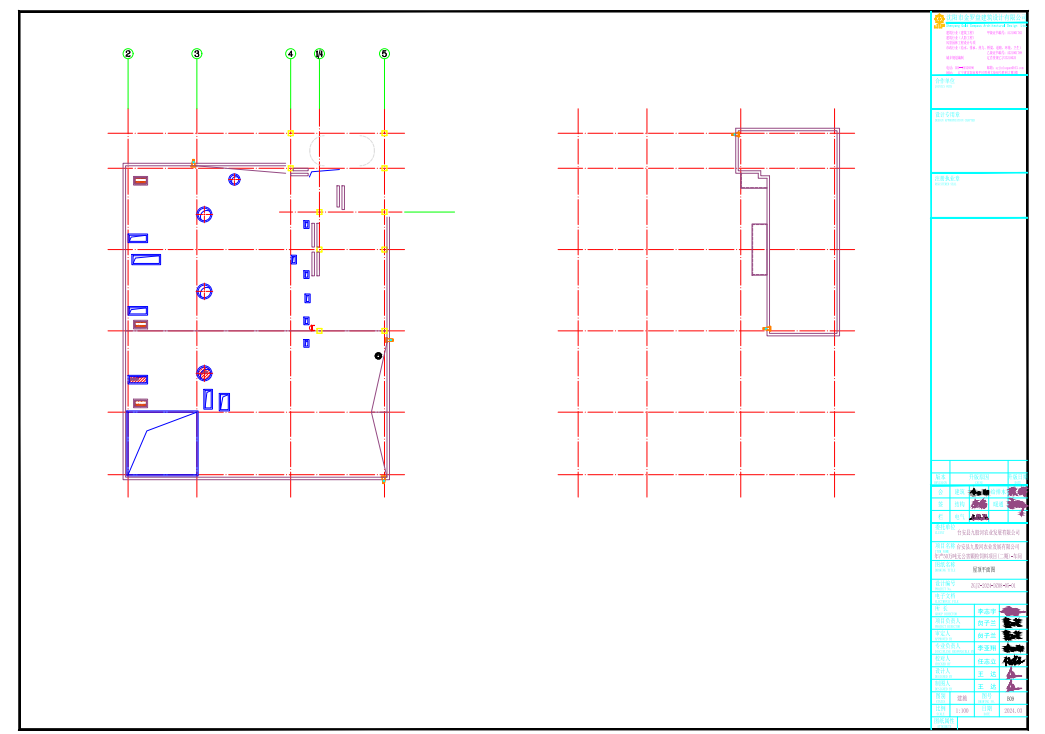 附图9 废气收集流向图①卸料工序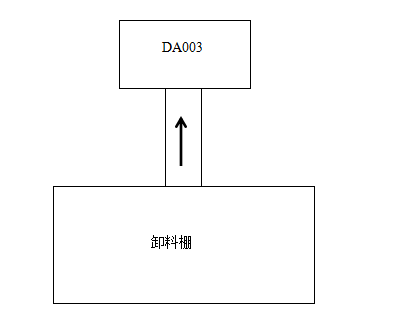 ②投料工序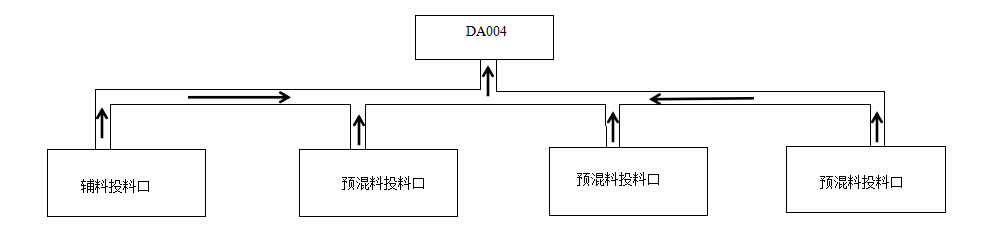 ③粉碎工序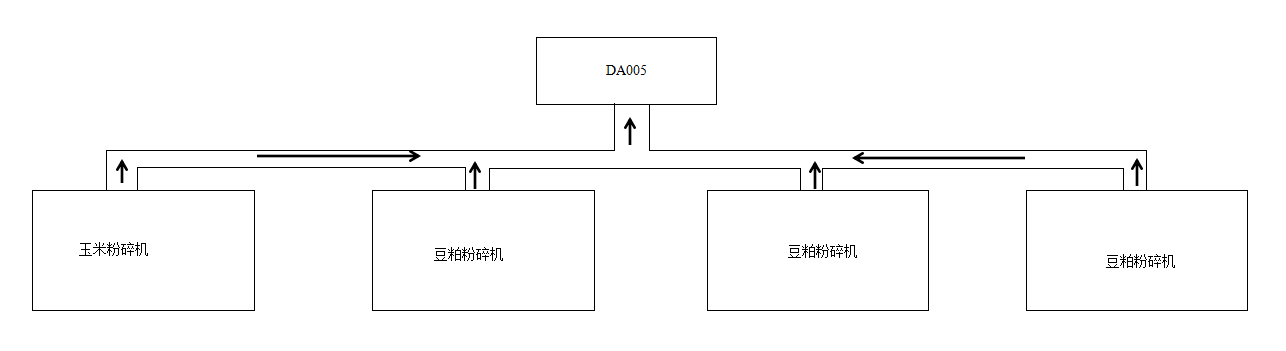 ④配料混合工序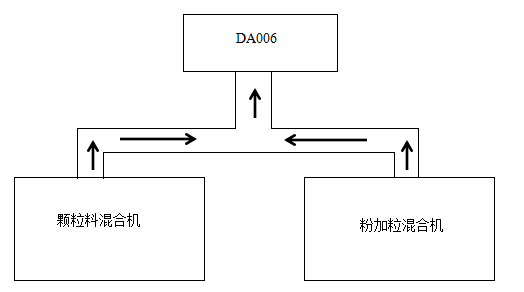 ⑤制粒冷却工序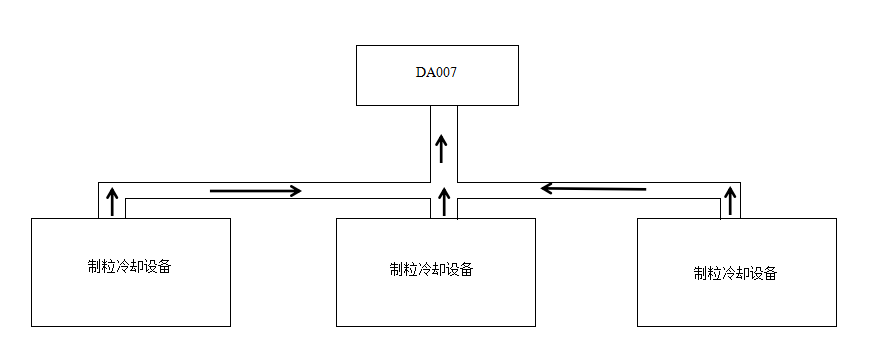 ⑥包装工序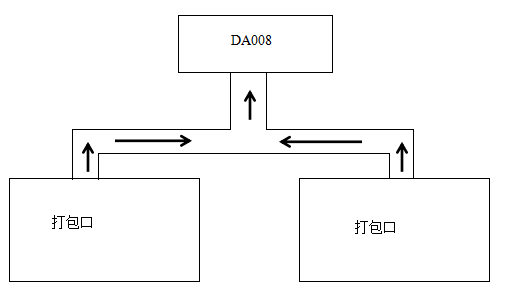 建设项目名称台安县九股河农业发展有限公司年产50万吨无公害颗粒饲料项目台安县九股河农业发展有限公司年产50万吨无公害颗粒饲料项目台安县九股河农业发展有限公司年产50万吨无公害颗粒饲料项目项目代码2103-210321-04-01-7101852103-210321-04-01-7101852103-210321-04-01-710185建设单位联系人阚红洋联系方式130****1787建设地点辽宁省鞍山市台安县工业园区工业一路辽宁省鞍山市台安县工业园区工业一路辽宁省鞍山市台安县工业园区工业一路地理坐标（经度：122度22分59.224秒，纬度：41度24分26.096秒）（经度：122度22分59.224秒，纬度：41度24分26.096秒）（经度：122度22分59.224秒，纬度：41度24分26.096秒）国民经济行业类别C1329其他饲料加工建设项目行业类别15、饲料加工132建设性质☑新建（迁建）□改建□扩建□技术改造建设项目申报情形首次申报项目□不予批准后再次申报项目超五年重新审核项目□重大变动重新报批项目项目审批（核准/备案）部门（选填）台安县发展改革局项目审批（核准/备案）文号（选填）台发改备[2021]14号总投资（万元）12000环保投资（万元）71.5环保投资占比（%）0.60施工工期6个月是否开工建设否是：用地（用海）面积（m2）58576.21专项评价设置情况无无无规划情况文件名称：《辽宁台安经济经济开发区总体规划（2019~2035年）》；审批机关：台安县人民政府；审查文件名称及文号：《关于对辽宁台安经济经济开发区总体规划（2019~2035年）的批复》（台政复[2020]44号）。文件名称：《辽宁台安经济经济开发区总体规划（2019~2035年）》；审批机关：台安县人民政府；审查文件名称及文号：《关于对辽宁台安经济经济开发区总体规划（2019~2035年）的批复》（台政复[2020]44号）。文件名称：《辽宁台安经济经济开发区总体规划（2019~2035年）》；审批机关：台安县人民政府；审查文件名称及文号：《关于对辽宁台安经济经济开发区总体规划（2019~2035年）的批复》（台政复[2020]44号）。规划环境影响评价情况文件名称：《辽宁台安经济经济开发区总体规划（2019~2035）环境影响报告书》；审批机关：鞍山市行政审批局；审查文件名称及文号：《关于辽宁台安经济经济开发区总体规划（2019~2035）环境影响报告书的审查意见》（鞍行审批复环[2020]43号）。文件名称：《辽宁台安经济经济开发区总体规划（2019~2035）环境影响报告书》；审批机关：鞍山市行政审批局；审查文件名称及文号：《关于辽宁台安经济经济开发区总体规划（2019~2035）环境影响报告书的审查意见》（鞍行审批复环[2020]43号）。文件名称：《辽宁台安经济经济开发区总体规划（2019~2035）环境影响报告书》；审批机关：鞍山市行政审批局；审查文件名称及文号：《关于辽宁台安经济经济开发区总体规划（2019~2035）环境影响报告书的审查意见》（鞍行审批复环[2020]43号）。规划及规划环境影响评价符合性分析1、与规划符合性分析辽宁台安经济开发区成立于2001年4月，前身为台安县工业园区；2011年12月获得鞍山市批准，批复园区面积30.88平方公里；2013年6月更名为台安经济开发区。根据《辽宁台安经济经济开发区总体规划（2019~2035年）》，本项目位于位于装备及其他产业园区，该区占地面积8.01平方公里，本项目具体位置见附图1，具体符合性分析见下表1-1。表1-1与规划批复相符性分析综上所述，本项目建设符合《辽宁台安经济经济开发区总体规划（2019~2035年）》及批复中相关要求。2、与规划环评审查意见符合性分析本项目与规划环评审查意见相符性分析详见表1-2。表1-2与规划环评及审查意见相符性分析3、与辽宁台安经济开发区供热规划符合性分析本项目位于辽宁台安经济开发区内，根据《辽宁台安经济开发区总体规划（2019-2035）环境影响报告书》可知，经济开发区现状依托规划区内鞍炼热电厂，但由于辽宁鞍炼热电有限公司于2023年3月停产，不具备保障企业连续稳定生产的能力。开发区内现状工业用热、用汽大多为企业自备蒸气炉自行解决，故本项目将自建一台3/h的天然气临时锅炉为厂区生产供热及冬季供暖，待园区供热管网覆盖本企业并能正常供气后，本台锅炉无条件拆除，具体说明详见附件12。故本项目符合辽宁台安经济开发区供热规划。综上所述，本项目建设符合《关于辽宁台安经济经济开发区总体规划（2019~2035）环境影响报告书的审查意见》（鞍行审批复环[2020]43号）及中相关要求。4、与辽宁台安经济开发区规划环评生态环境准入清单符合性分析表1-3 与辽宁台安经济开发区规划环评生态环境准入清单符合性分析综上，本项目符合辽宁台安经济开发区规划，项目选址合理，且辽宁台安经济开发区已对项目出具选址意见说明，详见附件3。1、与规划符合性分析辽宁台安经济开发区成立于2001年4月，前身为台安县工业园区；2011年12月获得鞍山市批准，批复园区面积30.88平方公里；2013年6月更名为台安经济开发区。根据《辽宁台安经济经济开发区总体规划（2019~2035年）》，本项目位于位于装备及其他产业园区，该区占地面积8.01平方公里，本项目具体位置见附图1，具体符合性分析见下表1-1。表1-1与规划批复相符性分析综上所述，本项目建设符合《辽宁台安经济经济开发区总体规划（2019~2035年）》及批复中相关要求。2、与规划环评审查意见符合性分析本项目与规划环评审查意见相符性分析详见表1-2。表1-2与规划环评及审查意见相符性分析3、与辽宁台安经济开发区供热规划符合性分析本项目位于辽宁台安经济开发区内，根据《辽宁台安经济开发区总体规划（2019-2035）环境影响报告书》可知，经济开发区现状依托规划区内鞍炼热电厂，但由于辽宁鞍炼热电有限公司于2023年3月停产，不具备保障企业连续稳定生产的能力。开发区内现状工业用热、用汽大多为企业自备蒸气炉自行解决，故本项目将自建一台3/h的天然气临时锅炉为厂区生产供热及冬季供暖，待园区供热管网覆盖本企业并能正常供气后，本台锅炉无条件拆除，具体说明详见附件12。故本项目符合辽宁台安经济开发区供热规划。综上所述，本项目建设符合《关于辽宁台安经济经济开发区总体规划（2019~2035）环境影响报告书的审查意见》（鞍行审批复环[2020]43号）及中相关要求。4、与辽宁台安经济开发区规划环评生态环境准入清单符合性分析表1-3 与辽宁台安经济开发区规划环评生态环境准入清单符合性分析综上，本项目符合辽宁台安经济开发区规划，项目选址合理，且辽宁台安经济开发区已对项目出具选址意见说明，详见附件3。1、与规划符合性分析辽宁台安经济开发区成立于2001年4月，前身为台安县工业园区；2011年12月获得鞍山市批准，批复园区面积30.88平方公里；2013年6月更名为台安经济开发区。根据《辽宁台安经济经济开发区总体规划（2019~2035年）》，本项目位于位于装备及其他产业园区，该区占地面积8.01平方公里，本项目具体位置见附图1，具体符合性分析见下表1-1。表1-1与规划批复相符性分析综上所述，本项目建设符合《辽宁台安经济经济开发区总体规划（2019~2035年）》及批复中相关要求。2、与规划环评审查意见符合性分析本项目与规划环评审查意见相符性分析详见表1-2。表1-2与规划环评及审查意见相符性分析3、与辽宁台安经济开发区供热规划符合性分析本项目位于辽宁台安经济开发区内，根据《辽宁台安经济开发区总体规划（2019-2035）环境影响报告书》可知，经济开发区现状依托规划区内鞍炼热电厂，但由于辽宁鞍炼热电有限公司于2023年3月停产，不具备保障企业连续稳定生产的能力。开发区内现状工业用热、用汽大多为企业自备蒸气炉自行解决，故本项目将自建一台3/h的天然气临时锅炉为厂区生产供热及冬季供暖，待园区供热管网覆盖本企业并能正常供气后，本台锅炉无条件拆除，具体说明详见附件12。故本项目符合辽宁台安经济开发区供热规划。综上所述，本项目建设符合《关于辽宁台安经济经济开发区总体规划（2019~2035）环境影响报告书的审查意见》（鞍行审批复环[2020]43号）及中相关要求。4、与辽宁台安经济开发区规划环评生态环境准入清单符合性分析表1-3 与辽宁台安经济开发区规划环评生态环境准入清单符合性分析综上，本项目符合辽宁台安经济开发区规划，项目选址合理，且辽宁台安经济开发区已对项目出具选址意见说明，详见附件3。其他符合性分析1.1产业政策的符合性分析本项目已取得台安县发展改革局出具的备案证明（台发改备[2021]14号），本项目为新建项目，为饲料生产项目。根据《产业结构调整指导目录（2024年本）》，本项目不属于鼓励类、限制类、淘汰类，为“允许类”项目。根据《市场准入负面清单（2022版）》，本项目不在负面清单之列。综上所述，本项目建设符合国家及当地产业政策。1.2选址符合性本项目位于辽宁台安经济经济开发区装备及其他产业区，用地类型为工业用地，项目生产过程产生的废气、废水、噪声及固废等污染在采取有效措施后对周围环境影响较小，根据现场调查和收集到的环境功能区划等资料，项目用地不在饮用水源保护区、自然保护区、风景名胜区、文物保护单位、生态保护区等需要特殊保护的区域范围内，综上所述，本项目选址合理。1.3“三线一单”符合性分析为全面落实《辽宁省人民政府关于实施“三线一单”生态环境分区管控的意见》（辽政发〔2021〕6号）工作要求，促进生态环境高水平保护和经济社会高质量发展，鞍山市于2021年9月30日以鞍政发[2021]9号文发布了《鞍山市人民政府关于实施“三线一单”生态环境分区管控的意见》（鞍政发[2021]9号），环境管控单元包括优先保护单元、重点管控单元和一般管控单元三类。鞍山市生态环境局于2021年10月15日发布了《鞍山市生态环境局关于印发<生态环境准入清单（2021年版）>的通知》（鞍环发[2021]6号）。本项目位于辽宁省鞍山市台安县-辽宁台安经济经济开发区中-装备及其他产业区，根据《鞍山市人民政府关于实施“三线一单”生态环境分区管控的意见》中鞍山市环境管控单元分布示意图（鞍山市环境管控单元分布示意图见附图2），本项目所在区域属于重点管控单元。结合《鞍山市生态环境准入清单（2021年版）》，本项目与鞍山市生态环境准入要求符合性分析具体见表1-4。表1-4 与鞍山市“三线一单”分区管控相符性分析综上所述，本项目建设符合“三线一单”管控要求。1.4与其他文件相符性分析（1）与打好污染防治攻坚战相符性分析经查阅《中共中央国务院关于深入打好污染防治攻坚战的意见》（2021年11月2日实施）、《辽宁省深入打好污染防治攻坚战实施方案》（辽委发[2022]8号）相关条款，本项目与其相符性分析详见表1-5。表1-5 本项目与打好污染防治攻坚战的相符性分析综上，本项目符合《中共中央国务院关于深入打好污染防治攻坚战的意见》、《辽宁省深入打好污染防治攻坚战实施方案》要求。（2）与《辽宁省国民经济和社会发展第十四个五年规划和二〇三五年远景目标纲要》、《鞍山市国民经济和社会发展第十四个五年规划和二〇三五年远景目标纲要》相符性分析本项目与《辽宁省国民经济和社会发展第十四个五年规划和二〇三五年远景目标纲要》、《鞍山市国民经济和社会发展第十四个五年规划和二〇三五年远景目标纲要》的相符性分析详见表1-6。表1-6与《国民经济和社会发展第十四个五年规划和二〇三五年远景目标纲要》相符性分析一览表（3）与“两高”文件相符性分析根据《关于加强高耗能、高排放建设项目生态环境源头防控的指导意见》（环环评[2021]45号）、《辽宁省人民政府办公厅关于加强全省高耗能、高排放项目准入管理的意见》（辽政办发[2021]6号）、与《辽宁省人民政府办公厅关于加强全省高耗能、高排放项目准入管理的意见》（辽政办发[2021]6号）等“两高”管理文件的相关要求，本项目不属于“两高”项目。（4）与《鞍山市人民政府关于印发鞍山市打赢蓝天保卫战实施方案的通知》（鞍政发[2019]11号）相符性分析对照《鞍山市人民政府关于印发鞍山市打赢蓝天保卫战实施方案的通知》的相关内容，本项目燃料为天然气，不属于高污染燃料，且本项目不属于规定的重点行业，其原料、工艺、产品均符合国家及地方产业政策，项目建设符合城市规划要求，符合《鞍山市人民政府关于印发鞍山市打赢蓝天保卫战实施方案的通知》（鞍政发[2019]11号）的要求。（5）与《鞍山市打赢蓝天保卫战实施方案（2018-2020年）的通知》相符性分析本项目与《鞍山市打赢蓝天保卫战实施方案（2018-2020年）的通知》相符性分析具体详见表1-7。表1-7本项目与《鞍山市打赢蓝天保卫战实施方案（2018-2020年）的通知》相符性分析一览表由上表可知，该项目符合《鞍山市打赢蓝天保卫战三年行动方案（2018-2020年）》（本政发[2019]3号）中的相关要求。（6）辽宁省“十四五”生态环境保护规划符合性分析通过对照《辽宁省人民政府办公厅关于印发辽宁省“十四五”生态环境保护规划的通知》（辽政办发[2022]16号），本项目符合“十四五”生态环境保护规划要求，具体见表1-8。表1-8 本项目与辽宁省“十四五”生态环境保护规划符合性分析表（7）与《鞍山市生态环境保护“十四五”规划》符合性分析本项目符合《鞍山市生态环境保护“十四五”规划》要求，具体符合性分析见下表。表1-9本项目与《鞍山市生态环境保护“十四五”规划》符合性分析（8）本项目与《辽宁省防沙治沙条例》相符性分析表1-10本项目与《辽宁省防沙治沙条例》符合性分析根据《防沙治沙政策法规要求》，鞍山市台安县属于省内沙化土地主要分布地区，当重点增加、恢复和保护林草植被，治理土地沙化和草原退化、沙化、碱化，本评价要求企业采取以下措施进行防沙治沙。①施工结束后及时有效地对占地区域土地进行平整压实，利于植被自然恢复；②施工时要特别注意保护原始地表与天然植被，划定施工活动范围，严格控制和管理车辆及重型机械的运行范围，所有车辆采用“一”字型作业法，避免并行开辟新路，以减少风蚀沙化活动的范围；③施工作业避免在大风天施工；④路基边坡采取种草措施护坡固土，维护路基稳定和道路安全运行；⑤根据当地际情况、环境特征及原生植被特点和生存种类，建立乔、灌、草结合，网、带、片结合的沙地植被防护体系。裸露沙地，以种植草本和灌木植物为主。（9）与“十四五”噪声污染防治行动计划符合性分析表1-11  与“十四五”噪声污染防治行动计划相符性分析1.1产业政策的符合性分析本项目已取得台安县发展改革局出具的备案证明（台发改备[2021]14号），本项目为新建项目，为饲料生产项目。根据《产业结构调整指导目录（2024年本）》，本项目不属于鼓励类、限制类、淘汰类，为“允许类”项目。根据《市场准入负面清单（2022版）》，本项目不在负面清单之列。综上所述，本项目建设符合国家及当地产业政策。1.2选址符合性本项目位于辽宁台安经济经济开发区装备及其他产业区，用地类型为工业用地，项目生产过程产生的废气、废水、噪声及固废等污染在采取有效措施后对周围环境影响较小，根据现场调查和收集到的环境功能区划等资料，项目用地不在饮用水源保护区、自然保护区、风景名胜区、文物保护单位、生态保护区等需要特殊保护的区域范围内，综上所述，本项目选址合理。1.3“三线一单”符合性分析为全面落实《辽宁省人民政府关于实施“三线一单”生态环境分区管控的意见》（辽政发〔2021〕6号）工作要求，促进生态环境高水平保护和经济社会高质量发展，鞍山市于2021年9月30日以鞍政发[2021]9号文发布了《鞍山市人民政府关于实施“三线一单”生态环境分区管控的意见》（鞍政发[2021]9号），环境管控单元包括优先保护单元、重点管控单元和一般管控单元三类。鞍山市生态环境局于2021年10月15日发布了《鞍山市生态环境局关于印发<生态环境准入清单（2021年版）>的通知》（鞍环发[2021]6号）。本项目位于辽宁省鞍山市台安县-辽宁台安经济经济开发区中-装备及其他产业区，根据《鞍山市人民政府关于实施“三线一单”生态环境分区管控的意见》中鞍山市环境管控单元分布示意图（鞍山市环境管控单元分布示意图见附图2），本项目所在区域属于重点管控单元。结合《鞍山市生态环境准入清单（2021年版）》，本项目与鞍山市生态环境准入要求符合性分析具体见表1-4。表1-4 与鞍山市“三线一单”分区管控相符性分析综上所述，本项目建设符合“三线一单”管控要求。1.4与其他文件相符性分析（1）与打好污染防治攻坚战相符性分析经查阅《中共中央国务院关于深入打好污染防治攻坚战的意见》（2021年11月2日实施）、《辽宁省深入打好污染防治攻坚战实施方案》（辽委发[2022]8号）相关条款，本项目与其相符性分析详见表1-5。表1-5 本项目与打好污染防治攻坚战的相符性分析综上，本项目符合《中共中央国务院关于深入打好污染防治攻坚战的意见》、《辽宁省深入打好污染防治攻坚战实施方案》要求。（2）与《辽宁省国民经济和社会发展第十四个五年规划和二〇三五年远景目标纲要》、《鞍山市国民经济和社会发展第十四个五年规划和二〇三五年远景目标纲要》相符性分析本项目与《辽宁省国民经济和社会发展第十四个五年规划和二〇三五年远景目标纲要》、《鞍山市国民经济和社会发展第十四个五年规划和二〇三五年远景目标纲要》的相符性分析详见表1-6。表1-6与《国民经济和社会发展第十四个五年规划和二〇三五年远景目标纲要》相符性分析一览表（3）与“两高”文件相符性分析根据《关于加强高耗能、高排放建设项目生态环境源头防控的指导意见》（环环评[2021]45号）、《辽宁省人民政府办公厅关于加强全省高耗能、高排放项目准入管理的意见》（辽政办发[2021]6号）、与《辽宁省人民政府办公厅关于加强全省高耗能、高排放项目准入管理的意见》（辽政办发[2021]6号）等“两高”管理文件的相关要求，本项目不属于“两高”项目。（4）与《鞍山市人民政府关于印发鞍山市打赢蓝天保卫战实施方案的通知》（鞍政发[2019]11号）相符性分析对照《鞍山市人民政府关于印发鞍山市打赢蓝天保卫战实施方案的通知》的相关内容，本项目燃料为天然气，不属于高污染燃料，且本项目不属于规定的重点行业，其原料、工艺、产品均符合国家及地方产业政策，项目建设符合城市规划要求，符合《鞍山市人民政府关于印发鞍山市打赢蓝天保卫战实施方案的通知》（鞍政发[2019]11号）的要求。（5）与《鞍山市打赢蓝天保卫战实施方案（2018-2020年）的通知》相符性分析本项目与《鞍山市打赢蓝天保卫战实施方案（2018-2020年）的通知》相符性分析具体详见表1-7。表1-7本项目与《鞍山市打赢蓝天保卫战实施方案（2018-2020年）的通知》相符性分析一览表由上表可知，该项目符合《鞍山市打赢蓝天保卫战三年行动方案（2018-2020年）》（本政发[2019]3号）中的相关要求。（6）辽宁省“十四五”生态环境保护规划符合性分析通过对照《辽宁省人民政府办公厅关于印发辽宁省“十四五”生态环境保护规划的通知》（辽政办发[2022]16号），本项目符合“十四五”生态环境保护规划要求，具体见表1-8。表1-8 本项目与辽宁省“十四五”生态环境保护规划符合性分析表（7）与《鞍山市生态环境保护“十四五”规划》符合性分析本项目符合《鞍山市生态环境保护“十四五”规划》要求，具体符合性分析见下表。表1-9本项目与《鞍山市生态环境保护“十四五”规划》符合性分析（8）本项目与《辽宁省防沙治沙条例》相符性分析表1-10本项目与《辽宁省防沙治沙条例》符合性分析根据《防沙治沙政策法规要求》，鞍山市台安县属于省内沙化土地主要分布地区，当重点增加、恢复和保护林草植被，治理土地沙化和草原退化、沙化、碱化，本评价要求企业采取以下措施进行防沙治沙。①施工结束后及时有效地对占地区域土地进行平整压实，利于植被自然恢复；②施工时要特别注意保护原始地表与天然植被，划定施工活动范围，严格控制和管理车辆及重型机械的运行范围，所有车辆采用“一”字型作业法，避免并行开辟新路，以减少风蚀沙化活动的范围；③施工作业避免在大风天施工；④路基边坡采取种草措施护坡固土，维护路基稳定和道路安全运行；⑤根据当地际情况、环境特征及原生植被特点和生存种类，建立乔、灌、草结合，网、带、片结合的沙地植被防护体系。裸露沙地，以种植草本和灌木植物为主。（9）与“十四五”噪声污染防治行动计划符合性分析表1-11  与“十四五”噪声污染防治行动计划相符性分析1.1产业政策的符合性分析本项目已取得台安县发展改革局出具的备案证明（台发改备[2021]14号），本项目为新建项目，为饲料生产项目。根据《产业结构调整指导目录（2024年本）》，本项目不属于鼓励类、限制类、淘汰类，为“允许类”项目。根据《市场准入负面清单（2022版）》，本项目不在负面清单之列。综上所述，本项目建设符合国家及当地产业政策。1.2选址符合性本项目位于辽宁台安经济经济开发区装备及其他产业区，用地类型为工业用地，项目生产过程产生的废气、废水、噪声及固废等污染在采取有效措施后对周围环境影响较小，根据现场调查和收集到的环境功能区划等资料，项目用地不在饮用水源保护区、自然保护区、风景名胜区、文物保护单位、生态保护区等需要特殊保护的区域范围内，综上所述，本项目选址合理。1.3“三线一单”符合性分析为全面落实《辽宁省人民政府关于实施“三线一单”生态环境分区管控的意见》（辽政发〔2021〕6号）工作要求，促进生态环境高水平保护和经济社会高质量发展，鞍山市于2021年9月30日以鞍政发[2021]9号文发布了《鞍山市人民政府关于实施“三线一单”生态环境分区管控的意见》（鞍政发[2021]9号），环境管控单元包括优先保护单元、重点管控单元和一般管控单元三类。鞍山市生态环境局于2021年10月15日发布了《鞍山市生态环境局关于印发<生态环境准入清单（2021年版）>的通知》（鞍环发[2021]6号）。本项目位于辽宁省鞍山市台安县-辽宁台安经济经济开发区中-装备及其他产业区，根据《鞍山市人民政府关于实施“三线一单”生态环境分区管控的意见》中鞍山市环境管控单元分布示意图（鞍山市环境管控单元分布示意图见附图2），本项目所在区域属于重点管控单元。结合《鞍山市生态环境准入清单（2021年版）》，本项目与鞍山市生态环境准入要求符合性分析具体见表1-4。表1-4 与鞍山市“三线一单”分区管控相符性分析综上所述，本项目建设符合“三线一单”管控要求。1.4与其他文件相符性分析（1）与打好污染防治攻坚战相符性分析经查阅《中共中央国务院关于深入打好污染防治攻坚战的意见》（2021年11月2日实施）、《辽宁省深入打好污染防治攻坚战实施方案》（辽委发[2022]8号）相关条款，本项目与其相符性分析详见表1-5。表1-5 本项目与打好污染防治攻坚战的相符性分析综上，本项目符合《中共中央国务院关于深入打好污染防治攻坚战的意见》、《辽宁省深入打好污染防治攻坚战实施方案》要求。（2）与《辽宁省国民经济和社会发展第十四个五年规划和二〇三五年远景目标纲要》、《鞍山市国民经济和社会发展第十四个五年规划和二〇三五年远景目标纲要》相符性分析本项目与《辽宁省国民经济和社会发展第十四个五年规划和二〇三五年远景目标纲要》、《鞍山市国民经济和社会发展第十四个五年规划和二〇三五年远景目标纲要》的相符性分析详见表1-6。表1-6与《国民经济和社会发展第十四个五年规划和二〇三五年远景目标纲要》相符性分析一览表（3）与“两高”文件相符性分析根据《关于加强高耗能、高排放建设项目生态环境源头防控的指导意见》（环环评[2021]45号）、《辽宁省人民政府办公厅关于加强全省高耗能、高排放项目准入管理的意见》（辽政办发[2021]6号）、与《辽宁省人民政府办公厅关于加强全省高耗能、高排放项目准入管理的意见》（辽政办发[2021]6号）等“两高”管理文件的相关要求，本项目不属于“两高”项目。（4）与《鞍山市人民政府关于印发鞍山市打赢蓝天保卫战实施方案的通知》（鞍政发[2019]11号）相符性分析对照《鞍山市人民政府关于印发鞍山市打赢蓝天保卫战实施方案的通知》的相关内容，本项目燃料为天然气，不属于高污染燃料，且本项目不属于规定的重点行业，其原料、工艺、产品均符合国家及地方产业政策，项目建设符合城市规划要求，符合《鞍山市人民政府关于印发鞍山市打赢蓝天保卫战实施方案的通知》（鞍政发[2019]11号）的要求。（5）与《鞍山市打赢蓝天保卫战实施方案（2018-2020年）的通知》相符性分析本项目与《鞍山市打赢蓝天保卫战实施方案（2018-2020年）的通知》相符性分析具体详见表1-7。表1-7本项目与《鞍山市打赢蓝天保卫战实施方案（2018-2020年）的通知》相符性分析一览表由上表可知，该项目符合《鞍山市打赢蓝天保卫战三年行动方案（2018-2020年）》（本政发[2019]3号）中的相关要求。（6）辽宁省“十四五”生态环境保护规划符合性分析通过对照《辽宁省人民政府办公厅关于印发辽宁省“十四五”生态环境保护规划的通知》（辽政办发[2022]16号），本项目符合“十四五”生态环境保护规划要求，具体见表1-8。表1-8 本项目与辽宁省“十四五”生态环境保护规划符合性分析表（7）与《鞍山市生态环境保护“十四五”规划》符合性分析本项目符合《鞍山市生态环境保护“十四五”规划》要求，具体符合性分析见下表。表1-9本项目与《鞍山市生态环境保护“十四五”规划》符合性分析（8）本项目与《辽宁省防沙治沙条例》相符性分析表1-10本项目与《辽宁省防沙治沙条例》符合性分析根据《防沙治沙政策法规要求》，鞍山市台安县属于省内沙化土地主要分布地区，当重点增加、恢复和保护林草植被，治理土地沙化和草原退化、沙化、碱化，本评价要求企业采取以下措施进行防沙治沙。①施工结束后及时有效地对占地区域土地进行平整压实，利于植被自然恢复；②施工时要特别注意保护原始地表与天然植被，划定施工活动范围，严格控制和管理车辆及重型机械的运行范围，所有车辆采用“一”字型作业法，避免并行开辟新路，以减少风蚀沙化活动的范围；③施工作业避免在大风天施工；④路基边坡采取种草措施护坡固土，维护路基稳定和道路安全运行；⑤根据当地际情况、环境特征及原生植被特点和生存种类，建立乔、灌、草结合，网、带、片结合的沙地植被防护体系。裸露沙地，以种植草本和灌木植物为主。（9）与“十四五”噪声污染防治行动计划符合性分析表1-11  与“十四五”噪声污染防治行动计划相符性分析建设内容2.1项目建设内容及工程组成项目名称：台安县九股河农业发展有限公司年产50万吨无公害颗粒饲料项目；建设单位：台安县九股河农业发展有限公司；建设性质：新建；总投资：12000万元，其中环保投资为71.5万元，环保投资占项目总投资0.60%；占地面积：58576.21m2；建设地点：辽宁省鞍山市台安县工业园区工业一路；建设内容：本项目一期建设内容为玉米库、门卫、消防水池及泵房、料仓及消防控制室，为环评豁免内容，现已建设完毕，本次环评仅对二期建设内容评价，主要建设一条年产50万吨肉鸡饲料生产线；由于项目备案较早，备案时企业尚未进行具体设计，导致项目工程内容与立项有所偏差，由于立项时，企业上报占地面积取整数60000平方米，导致与土地证占地面积不符，实际以土地证面积为准。辽宁华兴钛业有限公司于2022年8月将资产转让企业，故土地证存在项目名称为辽宁华兴钛业有限公司相关内容。本项目组成及工程内容见表2-1。表2-1项目组成及工程内容表本项目依托一期工程可行性：一期项目建设饲料生产原料仓（玉米仓、料仓），用于储存产品原料玉米、豆粕，本项目利用一期建设的原料仓（玉米仓、料仓）储存的玉米、豆粕用于生产50万吨/年肉鸡饲料，依托可行。一期项目主要建、构筑物一览见下表。表2-2 一期项目建、构筑物一览表二期项目主要建、构筑物一览见下表。表2-3 二期项目建、构筑物一览表2.2产品方案本项目主要进行肉鸡饲料生产，设计年产饲料50万吨，具体产品方案见下表。表 2-4 本项目产品方案一览表产品卫生执行《饲料卫生标准》（GB13078-2017），产品质量执行台安县九股河农业发展有限公司企业标准，编号Q/TJGH003-2024，台安县九股河农业发展有限公司企业标准已在企业标准信息公共服务平台（https://www.qybz.org.cn/）进行公开备案，产品质量执行标准合规。2.3原辅材料及主要能源消耗情况本项目原辅材料及主要能源消耗情况见表2-5。表2-5原辅材料及主要能源消耗表辅料性质：①添加剂：本项目使用的添加剂为肉中大鸡0.2%复合预混料S7212，主要原料为亚硒酸钠、维生素A乙酸酯、维生素B2、维生素D3、植酸酶、脱酚棉籽蛋白、二丁基羟基甲苯等。②磷酸氢钙：磷酸氢钙是一种无机化合物，化学式为CaHPO4，为白色结晶性粉末，易溶于稀盐酸、稀硝酸、醋酸，微溶于水，不溶于乙醇，主要用作食品添加剂。本项目使用的天然气成分如下：表2-6 天然气成分表2.5实验室检验内容主要对理化性质进行物理检测，包括粗蛋白、水分、脂肪等，同步贮存化验药剂。2.5主要生产设备本项目主要设备情况见下表。表2-7 生产设备一览表2.6劳动定员及工作制度本项目运营后劳动定员100人，年工作300d，每天工作12h，提供住宿及淋浴。2.7公用工程（1）供水①生活用水及食堂用水职工生活用水参照《辽宁省行业用水定额》（DB21/T1237-2020），人均用水量按照115L/人•d计算（城镇居民生活中室内有给排水、卫生设施、淋浴），项目劳动定员100人，则日用水量为11.5t/d，年用水量为3450t/a。食堂用水：根据《辽宁省行业用水定额》（DB21/T 1237-2020），食堂用水按11L/（人·餐）计算，本项目食堂提供三餐，食堂就餐的人数为100，经计算可知，食堂用水为3.3t/d，990t/a。②锅炉用水本项目锅炉蒸汽供应能力为3t/h，全年运行300d，每天运行24h，蒸汽循环使用，锅炉及管道为密闭循环。循环用水量为3t/h，则项目循环水量为72t/d，21600t/a。循环水损耗率按循环水量的5%计（其中管道损失3%，锅炉排污损失2%），则循环损失水量（补充水量）为3.6t/d，1080t/a。离子交换树脂法制纯水率约为75%，则锅炉所需新鲜水量为4.8t/d，1440t/a。③实验室用水本项目化验室溶剂配置废液中涉及酸、碱等具有危险特性的残留样品，属于《危险废物贮存污染控制标准》（GB 18597—2023）、《危险废物收集贮存运输技术规范》（HJ 2025-2012）中明确禁止混合收集、贮存、运输、处置性质不相容而未经安全性处置的危险废物。根据企业提供资料，本项目实验次数为一周2次，单次用水量为0.01吨，则实验用水量为0.0035t/d，1.04t/a。化验室溶剂配置废液按危废处置，不计入水平衡。（2）排水本项目排水系统采用雨污分流制。①生活污水及食堂污水生活污水按生活用水的80%计，则本项目生活污水日产生量为9.2t/d，年产生量为2760t/a。食堂污水按食堂用水的80%计，则本项目食堂污水产生量为2.64t/d，792t/a。②软化处理废水、锅炉排污水项目锅炉蒸汽冷凝水全部回用于锅炉，生产废水为软化水装置排水，软化水装置反冲洗排水率为25%，则软化水装置排水量为1.2t/d，360t/a。锅炉排污水为1.44t/d，432t/a，软化处理废水、锅炉排污水总排水量为2.64t/d，792t/a。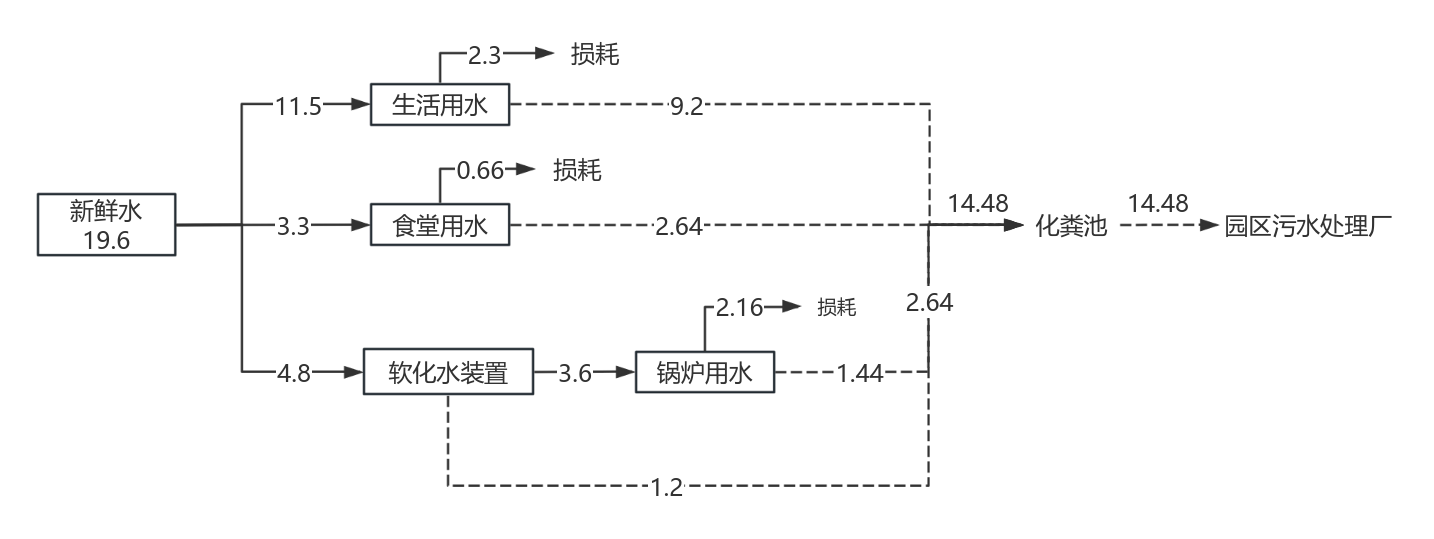 图2-1本项目水平衡图（3）供电市政供电，项目年用电量为1200万kWh/a。（4）供暖项目生产用热及冬季供暖由3t/h燃气蒸汽锅炉提供。2.8 建设周期建设周期预计6个月，计划开工时间2024年4月，计划竣工时间2024年10月。2.9总平面布置本项目生产建设地点位于辽宁省鞍山市台安县工业园区内。原料储存与生产工序密切配合，便于物料运输周转以及生产。生产区与生活区分隔开，且项目周围无居民区、学校等敏感点。各功能区内设施布置紧凑，符合工艺操作流程。厂区布局合理，厂区平面布置见附图4。工艺流程和产排污环节2.10施工期工程分析2.10.1工艺流程简述根据建设单位提供资料，计划施工期为6个月（冬季不施工）。本项目属于新建项目，施工期建设内容包括施工期建设内容包括平整场地、主体工程、内部装饰工程、设备安装调试等。施工期期间会产生扬尘、废水、噪声、固体废弃物等污染物。施工期施工流程及排污节点图详见图2-1。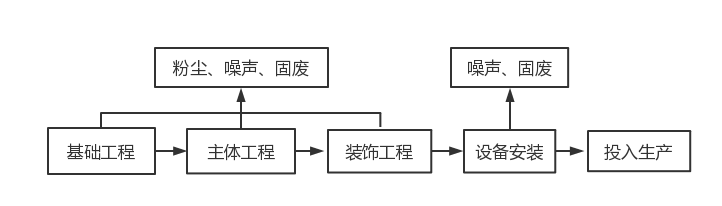 图2-2施工期工艺流程和产污环节示意图①基础工程 建设项目基础工程主要为场地的平整、地基开挖和回填。建筑工人利用推土机、挖掘机、装载机等设备将对地块进行建设，使地块内坡度减缓，基础阶段产生的碎石、砂土、黏土等可用作填土材料。该项目地块较为平坦，水土流失量很小，该工段主要污染物为施工机械产生的噪声、粉尘。②主体工程 建设项目主体工程主要为现浇钢筋混凝土柱、梁，砖墙砌筑。基础施工完毕后，根据施工图先放样，然后绑扎钢筋，再支模，最后浇筑混凝土。拟建项目混凝土全部采用商品混凝土，浇筑时注入预先拌制均匀的混凝土，随浇随振，振捣均匀，防止混凝土出现孔洞或素浆上浮。整体框架完工后，再进行填充墙施工，建设项目在砖墙砌筑时，首先进行放样，然后再挂线砌筑。该工段工期较长，主要污染物为搅拌机制拌砂浆产生的噪声、扬尘，碎砖和废砂等固废。③装饰工程 利用各种加工机械对木材、塑钢等按图进行加工，同时进行屋面制作，然后采用浅色环保型高级涂料和浅灰色仿石涂料喷刷，最后对外露的铁件进行油漆施工，本工段时间较短，且使用的涂料和油漆量较少，有少量的有机废气挥发。④设备安装根据生产需要，将购买的设备进行安装。2.10.2主要产排污环节（1）废气 施工期间使用的挖掘机、推土机等重型机车在运行时排放的燃烧废气和扬尘会对周 围环境造成影响。其中施工期对周围环境影响最大的是扬尘。 建筑施工工地扬尘主要包括工地道路扬尘、材料的搬运和装卸扬尘、土方黄沙的堆放扬尘、施工作业场地扬尘等。 由于项目施工中，施工场地周围均设有围墙，厂房外围时设有防尘网，再采取洒水、覆盖等防尘措施，施工现场产生的粉尘对施工现场外的空气质量及主要环境保护目标不 会造成大的影响，并且这种影响将随工程量的逐步减少而减小，至施工结束而完全消失。（2）废水 施工期废水主要为施工人员的生活污水及建筑废水。 ①建筑废水 施工期产生的施工建筑废水主要为工地开挖、钻孔等产生的泥浆水、各种施工机械 运转的冷却和洗涤水、施工现场清洗水、混凝土养护产生的废水。废水中主要污染物为泥沙，经收集、沉淀处理后回用作施工场地降尘用水，不外排。 ②生活污水 施工人员高峰时约有30人，由于生活污水中污染物较简单，主要是 CODcr 和 NH3-N，且污染物浓度较低，一般COD约为 300mg/L，NH3-N约为 25m/L。（3）噪声 施工机械噪声由各类机械设备所造成，如施工时的推土机、装载机、吊车、挖掘机等，都为点声源。由于施工机械种类繁多，不同的施工阶段需要不同的机械设备。 因此，随着施工进入不同阶段，施工机械噪声对周围环境的影响程度也有所不同。根据类比调查，主要施工机械作业期间产生的噪声源强见下表。表2-8主要施工机械噪声源强一览表（4）固体废物施工期固体废物主要有建筑施工产生的砖块、混凝土碎块、废钢筋等建筑垃圾，以及施工人员产生的生活垃圾。①建筑垃圾 项目用地地势较平坦，无需进行大面积的开挖、回填，地基开挖产生的弃土用于较低地面的回填或场地绿化，可在用地范围内平衡，基本无弃土产生。 施工过程中会产生一定量的建筑垃圾，主要是一些废弃的水泥、装修废物及废弃砖头等。建筑垃圾应集中收集后，委托有建筑垃圾运输许可证的单位按照指定的路线运至指定的地点堆放。②生活垃圾 施工场地施工人员约为 30人，在此期间生活垃圾按 0.5kg/（人•d）计，则生活垃圾产生量为15kg/d，施工期6个月，故施工期生活垃圾产生量为2.7t。集中收集后由环卫部门负责清运处置。2.11运营期工程分析2.11.1运营期工艺流程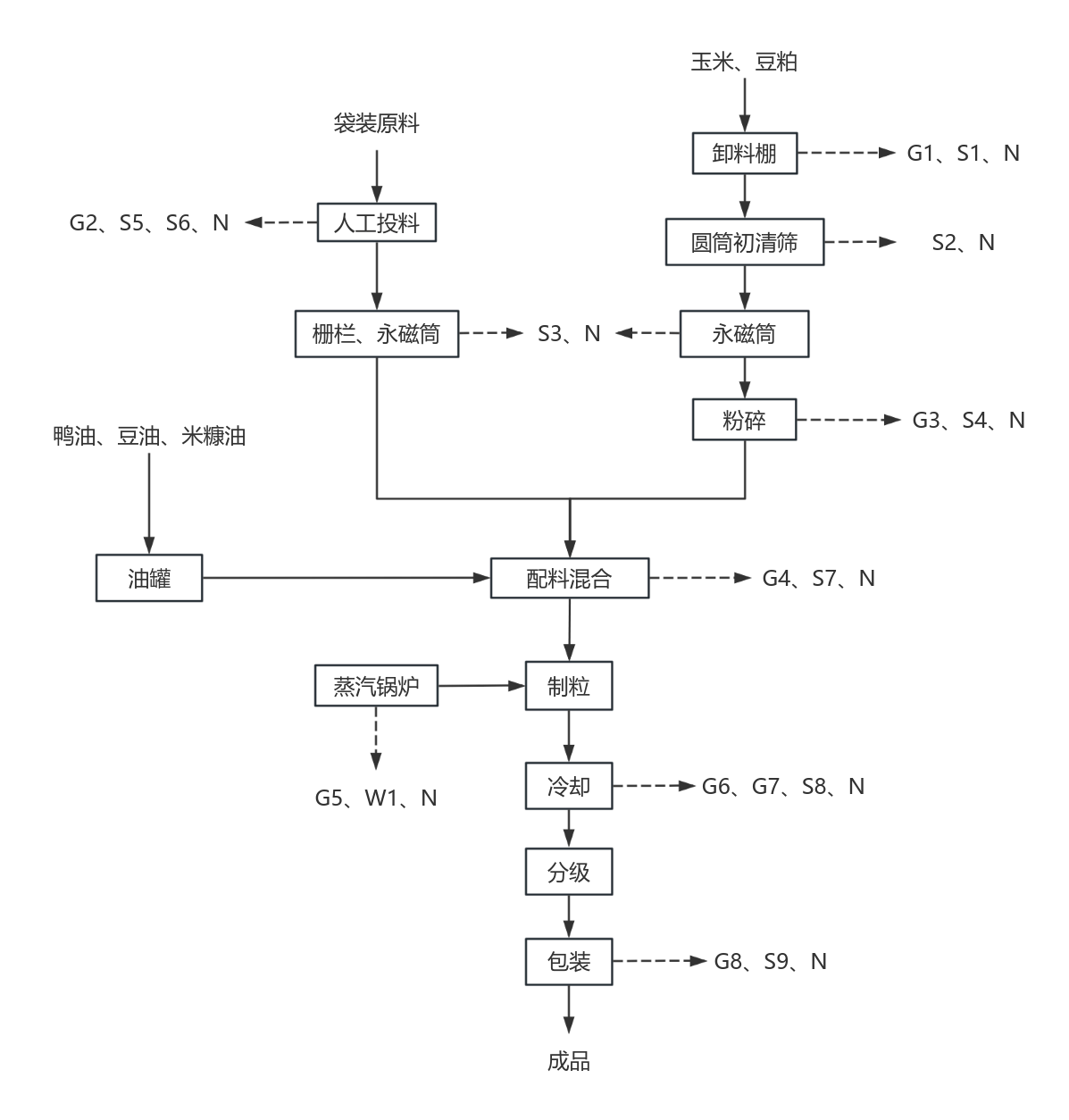 图2-3 工艺流程图（1）原料接收袋装原料通过汽车运输到厂区，自卸汽车经地磅称量后将袋装原料卸到主车间原料堆场。主车间保持密闭，故不会产生粉尘。散装原料（玉米、豆粕）通过汽车运输到厂区，自卸汽车经地磅称量后分别将散装原料（玉米、豆粕）卸到卸料棚内，卸料棚保持密闭，再经斗式提升机分别将玉米提升入玉米库贮存，将豆粕提升入立筒仓、料仓贮存，该过程中将产生机械噪声、卸料粉尘（G1）以及收尘灰（S1）。在卸料口上方设置集气罩+脉冲式布袋除尘器进行除尘。外购油料（鸭油、米糠油和豆油）通过罐车运输到厂区，罐车经地磅称量后将油料泵入油罐常温保存。储存过程中油料均未达到发烟点，该过程中无挥发性有机物产生。（2）投料、筛分、磁选项目采用投料系统分别给料，需要粉碎的粒状原料（玉米、豆粕）从各自原料仓经刮板输送机送入斗式提升机提升到主车间，经封闭式双层圆筒初清筛去除掺杂的绳头、纸片、木屑等杂质，再经封闭式永磁筒去除铁性杂质后进入待粉碎仓。该过程中将产生筛分杂质（S2）、铁质杂质（S3）以及产生机械噪声，由于初清筛为全封闭设备，所以不产生筛分粉尘。不需要粉碎的袋装原料从人工投料口投入，经过栅栏及永磁筒去除杂物及铁性杂质后经过输送机、输送机、提升机输送至待配料仓等待配料。在投料口设置集气罩+脉冲式布袋除尘器进行除尘。该过程中将产生投料粉尘（G2）、铁质杂质（S3）、收尘灰（S5）、废包装袋（S6）以及机械噪声，项目在各个人工投料口分别设置集气罩+脉冲式布袋除尘器进行除尘，同时对风机安装消声器以减小噪声污染。（3）原料粉碎粉碎机是饲料加工过程中减小原料粒度的加工设备。需粉碎的玉米及豆粕经筛分、磁选后进入待粉碎仓，通过喂料器顶部进料口喂入，再由喂料器将物料输送到粉碎机进行粉碎，粉碎后的物料粒径一般小于 1.5mm，由螺旋输送机输送至提升机，提升后经分配器引入待配料仓。本项目设有4台粉碎机，其中3台为豆粕粉碎机，1台为玉米粉碎机，每台粉碎机连接一套脉冲式布袋除尘器。该过程中将产生粉碎粉尘（G3），收尘灰（S4）、以及产生机械噪声。（4）配料混合油罐区的油脂直接通过管路输送至主车间混合机中进行配料。其余物料通过刮板机和提升机输送至主车间混合机进行配料，项目配料混合工段共设置 2 套配料秤及混合机，配料仓内的原料采用自动化控制系统按照配比进行精度配料，以中央控制系统对称重传感器信号等进行监测，通过配料秤斗进行配料至双轴桨叶混合机中；各种原辅料按照配比投加至双轴桨叶混合机中进行充分混合后通过刮板输送机、提升机及分配器送至制粒工段待制粒仓中，每台混合机连接一套脉冲式布袋除尘器进行除尘。该过程中将产生混合粉尘（G4）、收尘灰（S7）以及产生机械噪声。（5）调质、制粒调质目的即将配合好的干粉料调质成为具有一定水分、一定湿度利于制粒的粉状饲料。调质过程使用蒸汽调制，项目使用1台3t/h 生物质锅炉提供制粒所需蒸汽。来自配料混合工段的物料通过调质器进行调质，然后用高温蒸汽直接加热物料至80℃熟化，熟化过程约一分半钟后，直接进入制粒机缓冲仓。此过程会产生锅炉废气（G5）、锅炉排污水+软化处理废水（W1）以及产生机械噪声。调质均匀的物料被均匀地分布在制粒机中的压辊和压模之间，这样物料由供料区压紧进入挤压区，被压辊钳入模孔连续挤压开分，形成柱状的饲料，随着压 模回转，被固定在压模外面的切刀切成颗料状饲料，本项目饲料造粒粒径在 5mm-14mm之间。调质制粒过程中将产生机械噪声，由于制粒机为全封闭设备，所以不产生粉尘。（6）冷却 、分级制成的饲料进入逆流冷却塔进行抽风冷却，冷却将加入物料的热量由空气带走的一个物理过程。冷却后的颗粒料通过提升机进入平面回转分级筛中，分级筛与管道间使用软管全密闭连接，合格物料进入成品仓中，过细颗粒或过粗颗粒重新进入制粒机中，未成形粉料进入制粒机缓冲仓中。该过程中产生的主要污染为机械设备噪声和冷却过程产生的冷却粉尘（G6）、异味（G7）及收尘灰（S8）。冷却系统连接一套旋风刹克龙除尘器进行除尘。（7）成品打包成品打包是饲料加工的最后一道工序。成品仓下安装有打包称，打包称根据调试设定好的量，自动定量包装，然后由缝包机缝合袋口，完成加工过程。打包过程会产生包装粉尘（G8）、收尘灰（S9）及设备噪声。打包机上方设置集气罩+脉冲式布袋除尘器处理废气。建设项目生产过程中主要产污环节和排污特征见下表。表2-9 主要产污环节和排污特征与项目有关的原有环境污染问题本项目建设前所在地为闲置工业用地，地块内裸露土壤无明显颜色异常、油渍等污染或化学腐蚀痕迹情况，土壤正常无异味。无工业废水排放沟渠、水塘、水井；无工业废水地下输送管线、储存池；无产品、原辅材料、油品的地下储罐、输送管线；无危险化学品、危险废物等有毒有害物质储存或堆放。本项目一期建设内容主要为仓储类构筑物建设，主要包括玉米库、门卫、消防水池及泵房、料仓及消防控制室，现已建设完毕，并未生产，不涉及污染物排放。因此无现有污染问题，无现有污染问题。区域环境质量现状3.1环境质量现状3.1.1大气环境质量现状（1）区域环境空气质量根据《鞍山市生态环境质量公报（2022年）》，项目所在区域空气质量达标区判定情况如下表所示。表3-1区域空气质量现状评价表综上，区域空气质量现状的SO2年平均质量浓度、NO2年平均质量浓度、PM2.5年平均质量浓度和PM10年平均质量浓度、CO95百分位数日平均浓度、O390百分位8h平均质量浓度能均可满足《环境空气质量标准》（GB3095-2012）及其修改单中二级标准的要求。因此判定项目所在区域为环境空气质量达标区。（2）特征污染物为进一步了解项目所在区域大气环境质量现状，本项目引用辽宁浩桐环保科技有限公司于2023年1月4日~2023年1月6日对所在区域空气环境质量现状监测数据，监测点位位于本项目南侧的1581m。①监测因子：总悬浮颗粒物；③监测频率：连续监测3天，总悬浮颗粒物监测日均值。监测结果及评价见表3-2。表3-2 环境空气质量现状监测结果表引用数据距离本项目1581m，TSP满足《环境空气质量标准》（GB3095-2012）及其修改单中二级标准的要求。3.1.2地表水环境质量状况根据《鞍山市生态环境质量简报（2022年）》，本项目区域地表水小柳河丁家柳河桥断面水质数据如下表所示。表3-3  2022年小柳河丁家柳河桥断面水质数据由上表可知，小柳河丁家柳河桥断面水质类别符合《地表水环境质量标准》（GB3838-2002）IV类标准。3.1.3声环境质量状况本项目位于鞍山市台安县工业园区，属于工业园区，为声环境质量3类区。厂界外周边50米范围内不存在声环境保护目标，不需要进行现状监测。3.1.4生态环境本项目为污染影响类项目，用地性质属于工业用地，本项目不属于产业园区外建设项目新增用地，且用地范围内不含有生态环境保护目标，故不需开展生态现状调查。3.1.5电磁辐射本项目不涉及电磁辐射，无需进行相关调查。3.1.6地下水、土壤环境本项目不存在土壤、地下水污染途径，无需开展地下水、土壤环境质量现状调查。环境保护目标3.2环境保护目标3.2.1大气环境本项目厂界外500米范围内无自然保护区、风景名胜区、居住区等大气环境保护目标。3.2.2声环境本项目厂界外50米范围内无声环境保护目标。3.2.3地下水环境本项目厂界外500米范围内无地下水集中式饮用水水源和热水、矿泉水、温泉等特殊地下水资源，厂界外500米范围内无分散式地下水饮用水源。3.2.4生态环境本项目为新建项目，在辽宁台安经济开发区内，不新增用地，无生态环境保护目标。污染物排放控制标准1.废气排放标准（1）施工期废气施工期大气污染物排放执行《施工及堆料场地扬尘排放标准》（DB21/2642-2016）表1扬尘排放监控浓度限值。表3-4  扬尘排放标准限值单位：mg/m3（2）运营期废气①锅炉废气本项目所建燃气锅炉应执行《锅炉大气污染物排放标准》（GB13271-2014） 表 3 中燃气锅炉特别排放限值要求，具体标准值见下表。表 3-5 《锅炉大气污染物排放标准》（GB13271-2014）单位：mg/m3根据《锅炉大气污染物排放标准》（GB 13271-2014）要求：“燃油、燃气锅炉烟囱不低于 8m，新建锅炉房的烟囱周围半径 200m 距离内有建筑物时，其烟囱应高出最高建筑物 3m”。本项目锅炉房高7.1m，故本项目锅炉设置排气筒高度为8m。②生产废气项目生产过程中产生的颗粒物（即粉尘）执行《大气污染物综合排放标准》（GB16297-1996）表 2 中二级排放标准。表 3-6 《大气污染物综合排放标准》（GB16297-1996）根据《大气污染物综合排放标准》(GB16297-1996)中“7.1排气筒高度除须遵守表列排放速率标准值外，还应高出周围200m 半径范围的建筑 5m 以上，不能达到该要求的排气筒，应按其高度对应的表列排放速率标准值严格50%执行”，本项目生产线排气筒周围200m 半径范围的最高建筑物为主车间，高度41m，排气筒高度为15m，不能满足“高出周围 200m 半径范围的建筑5m以上”要求，故颗粒物排放速率按照标准值的50%执行，为1.75kg/h。③食堂油烟本项目食堂灶头共2个，食堂油烟排放执行《饮食业油烟排放标准（试行）》（GB18483-2001）中小型标准要求。表3-7 《饮食业油烟排放标准（试行）》（GB18483-2001）④恶臭气体本项目制粒冷却过程中会有恶臭气体产生，执行《恶臭污染物排放标准》（GB14554-93）中表1标准。表3-8 《恶臭污染物排放标准》（GB14554-93）2.废水污染物排放标准项目生活污水、锅炉排污水及反冲洗废水经厂内化粪池处理后排入园区污水处理厂，废水中pH执行《污水综合排放标准》（GB8978-1996），其余污染物执行《辽宁省污水综合排放标准》（DB21/1627-2008）中排入污水处理厂标准，见下表。表3-9 《辽宁省污水综合排放标准》（DB21/1627-2008）3.噪声排放标准（1）施工期噪声执行《建筑施工场界环境噪声排放标准》（GB12523-2011）。表3-10建筑施工厂界环境噪声排放标准（2）运营期厂界噪声执行《工业企业厂界环境噪声排放标准》（GB12348-2008）中3类标准。表3-11工业企业厂界环境噪声排放标准4.固体废物 一般工业固体废物贮存、处置执行《一般工业固体废物贮存和填埋污染控制标准》（GB18599-2020），分类执行 《固体废物分类与代码目录》（2024年）。危险废物厂内暂存执行《危险废物贮存污染控制标准》（GB18597-2023）有关规定。总量控制指标根据辽宁省环境保护厅《关于进一步加强建设项目主要污染物排放总量指标审核和管理的通知》（辽环综函〔2020〕380号）文件的要求，生态环境部印发《关于做好“十四五”主要污染物总量减排工作的通知》（环办综合函〔2021〕323 号），并结合最新的管理部门要求，确定总量控制类污染物为氮氧化物、化学需氧量、氨氮、VOCs。结合本项目的排污特点，本项总量控制指标为氮氧化物、CODCr、NH3-N。①氮氧化物：本项目氮氧化物排放量采用产污系数法计算：式中：Ej—核算时段内第j种污染物排放量，t；      R—核算时段内燃料耗量，万m3；天然气年用量为90万m3。      βj—产污系数，kg/万m3，根据《排污许可证申请与核发技术规范锅炉》（HJ953-2018），本项目取9.36kg/万m3（低氮燃烧）      η—污染物的脱除效率。由于产污系数中已为低氮燃烧系数，故取0。经计算得，3t/h蒸汽锅炉氮氧化物排放量为0.84t/a。②CODCr、NH3-N       本项目排水口：CODcr总排放量=4344/a×255mg/L×10-6=1.11t/a氨氮总排放量=953.8t/a×28.5mg/L×10-6=0.12t/a由园区污水处理厂排水口处理后CODcr 排放浓度为50mg/L，氨氮排放浓度为5mg/L，由园区污水处理厂排入环境量：CODcr 总量控制指标=4344t/a×50mg/L×10-6=0.22t/a氨氮总量控制指标=4344t/a×5mg/L×10-6=0.02t/a综上分析，本项目废水排放总量控制指标为CODcr ：0.22t/a，氨氮：0.02t/a。施工期环境保护措施4.1施工期环境影响简要分析本项目施工期主要包括工程用地范围内的场地平整、基础工程，主要建筑设施修建、车间装修、设备安装和工程验收等，从污染程度和范围分析，工程施工废气和噪声对环境污染相对较突出，但施工期为短期行为，随着工程竣工影响基本消除。施工期的具体环境影响分析如下。本项目施工期产生的污染主要为场地平整、基础工程、主体工程建设过程中产生的噪声、扬尘、固体废物、施工机械尾气，以及辅助工程建设过程中产生的噪声和固体废物。1、大气污染防治措施在本项目施工过程中，由于地面平整、设备安装、材料装卸以及材料设备运输等过程产生的施工扬尘和汽车尾气，主要污染因子为粉尘。根据《辽宁省施工及堆料场地扬尘排放标准》（DB21/2642-2016）的相关要求，对以上施工期间产生的扬尘采取如下措施：（1）施工现场的道路、作业场地采用硬化，经常洒水抑尘，出入口设置自动化洗车设施，保持出场车辆清洁；（2）施工工地周围应当设置连续、密闭的钢骨架围挡，其高度不得低于3m，不得有污损或破损；（3）易产生扬尘的物料堆放应当采取覆盖防尘网、洒水抑尘等措施；（4）应当在每个作业面设立环保垃圾袋专区，配备环保垃圾袋。所有建筑垃圾、地面灰尘等必须清理干净、装袋运走。（5）机械作业及车辆运输也会排放一定量的废气，可通过尽量减少机械及车辆的作用次数，使用清洁燃料来减少污染。同时，由于施工车辆等数量不会很多，污染物排放量不大，而且施工期结束其排放即为零。此类废气由于排放量不大，通过加强管理，影响的程度与范围也相对小，对周边环境影响不大。施工期间产生的设备安装等工序产生的焊接烟尘和表面防腐产生的有机废气，由于工程量较小，其产生的污染物量较小，距离敏感目标较远，因此产生的环境影响较小，可接受。采取以上措施后，可使施工期废气对周围环境的影响降至最低。2、废水污染防治措施施工废水主要来自施工人员产生的生活污水。本项目施工工期约为6个月，施工期大约平均每天需要工人30人，平均用水量按50L/(人/d)计，其污水排放系数取值0.80，则施工期排放污水量为0.12t/d。项目施工期污水成分较简单，生活污水主要污染物为COD、SS、NH3-N。施工人员生活污水排入临时防渗化粪池处理后定期清掏，不会对地表水环境产生影响。3、噪声污染防治措施施工期噪声源主要是施工机械和运输机械噪声，根据类比调查可知，不同施工阶段具有各自的噪声特性。当多台设备同时作业时，产生噪声叠加，根据类比调查，叠加后的噪声增加3~8dB(A)，一般不会超过10dB(A)。根据《环境噪声与振动控制工程技术导则》（HJ2034-2013），项目施工期的产噪设备噪声级见下表。表 4-1 主要施工机械设备的噪声源强 单位：dB（A)（1）施工期噪声特点①在不同的施工阶段所投入的设备对环境噪声的影响特征不同，在施工初期，主要是挖、填土方，平整土地，以各种运输车辆噪声为主，施工设备的运行具有分散性，噪声具有流动性和不稳定性特征，对周围环境的影响不太明显；在施工中期固定噪声源增多，如切割、升降、电钻等它们运行使用时间较长、频繁，此阶段对周围环境的影响也较明显。②施工噪声对环境的影响很大程度上取决于施工点与敏感点的距离和施工时间，距离越近或在夜间施工时间越长，产生的影响也就越大、越明显。（2）建议采取以下措施来减轻其影响：①项目施工场地设置隔声屏障，高噪声设备周围设置屏蔽物。②施工现场优先采用低噪声设备。③施工现场合理布局。施工现场的固定噪声源尽量置于远离环境敏感受纳体的位置，重型运载车辆的运行路线，应尽量避开噪声敏感区，尽量减少交通堵塞。④加强施工管理，合理安排施工时间。施工期禁止夜间施工，避免同一地点安排大量高噪声设备同时施工，加强管理，可使施工期设备噪声对周围环境的影响在可接受范围内。噪声中对声环境影响最大的是施工机械噪声，在采取以上噪声防治措施，经距离衰减后，厂界噪声可以满足《建筑施工场界环境噪声排放标准》（GB12523-2011）昼间标准要求，该项目施工噪声不会对周围环境产生明显影响。4、固废污染防治措施施工期产生的固体废物主要为建筑垃圾与施工人员的生活垃圾，生活垃圾收集后送至附近垃圾暂存点，最终由环卫部门统一处理；建筑垃圾送往建筑垃圾暂存处，统一定期清运至城建部门指定地点处理。采取以上措施后，施工期固体废物可得到妥善处置，不会对周围环境产生明显影响。运营期环境影响和保护措施4.2运营期环境影响分析 4.2.1废气影响分析（1）锅炉烟气本项目3t/h燃气蒸汽锅炉使用天然气作为燃料，年运行300d，每天工作24h，天然气年用量为90万m3。本次参考《锅炉产排污量核算系数手册》（《排放源统计调查产排污核算方法和系数手册》中“4430工业锅炉（热力供应)行业系数手册”）、《排污许可证申请与核发技术规范锅炉》(HJ953-2018)、《环境保护使用数据手册》、《社会区域类环境影响评价》中产污系数及物料衡算法进行计算。项目所用天然气符合《中华人民共和国标准 天然气》（GB18720-2018）中二类用气。根据《污染源源强核算技术指南锅炉（HJ991-2018）》和《排污许可证申请与核发技术规范锅炉（HJ953）》，燃天然气锅炉，干烟气排放量的经验公式如下：V=0.285Qnet,ar+0.343式中：Vgy：基准烟气量（Nm3 /m3）； Qnet,ar：气体燃料低位发热量（MJ/m3），取35.4MJ/m3；计算得：Vgy=10.432Nm3 /m3。天然气年用量为90万m3，3t/h蒸汽锅炉废气量为9388800m3/a，1304m3/h。锅炉燃天然气污染物产生量根据《污染源源强核算技术指南 锅炉》（HJ991-2018）确定：①颗粒物排放量采用产污系数法计算：式中：Ej—核算时段内第j种污染物排放量，t；      R—核算时段内燃料耗量，万m3；天然气年用量为90万m3。      βj—产污系数，kg/万m3，根据《社会区域类环境影响评价》中颗粒物产生量为1.6 千克/万立方米-原料，《环境保护使用数据手册》中的天然气排放系数，每燃100万立方米天然气排放颗粒物80-240kg，本项目取平均值160kg。故本项目取1.6 kg/万m3；      η—污染物的脱除效率。取0。经计算得，3t/h蒸汽锅炉颗粒物排放量为0.14t/a，颗粒物排放速率为0.02kg/h，排放浓度为15.34mg/m3。②二氧化硫排放量采用物料衡算法计算：式中：Eso2—核算时段内二氧化硫排放量，t；R—核算时段内锅炉燃料耗量，万m3；天然气年用量为90万m3。St—燃料总硫的质量浓度，本项目燃气按二类天然气计，根据《天然气》（GB17820-2018），S取100mg/m3；      ηs—脱硫效率，%；取0。K—燃料中的硫燃烧后氧化成二氧化硫的份额，量纲一的量，取1.0。经计算得，3t/h蒸汽锅炉二氧化硫排放量为0.18t/a，二氧化硫排放速率为0.025kg/h，排放浓度为19.17mg/m3。③氮氧化物排放量采用产污系数法计算：式中：Ej—核算时段内第j种污染物排放量，t；      R—核算时段内燃料耗量，万m3；天然气年用量为90万m3。      βj—产污系数，kg/万m3，根据《排污许可证申请与核发技术规范锅炉》（HJ953-2018），本项目取9.36kg/万m3（低氮燃烧）      η—污染物的脱除效率。由于产污系数中已为低氮燃烧系数，故取0。经计算得，3t/h蒸汽锅炉氮氧化物排放量为0.84t/a，氮氧化物排放速率为0.117kg/h，排放浓度为89.72mg/m3。（2）食堂运行产生油烟本项目食堂设有2个灶头，为100名员工提供三餐，拟以天然气为燃料。参考《餐饮服务性行业油烟无组织排放核算方法的研究》（施巍、丁勤栋、苏静），小型规模餐饮满负荷排放范围为3g/h~6g/h，本环评按不利情况计算，排放速率取6g/h，本项目年工作300天，每日3餐，食堂每天最大烹饪时间为6小时，风机风量为2000m3/h，则油烟产生量为0.011t/a。根据《饮食业油烟排放标准》（GB18483-2001）的要求，项目建设单位拟安装油烟净化装置对其产生的油烟进行净化处理，油烟净化效率达到60%以上，净化设备排风量2000m3/h。处理后，油烟排放量为0.0044t/a，排放速率为0.003kg/h，排放浓度为1.47mg/m3，可以达到《饮食业油烟排放标准》（GB18483-2001）中油烟最高允许排放浓度2.0mg/m3的标准限值要求。（3）生产工序废气本项目物料输送、转运过程中采用封闭式管道通过气力输送，故物料输送过程中不会产生粉尘。①玉米、豆粕卸料废气运输车辆进入卸料棚内，通过液压杆抬升进行卸料，将玉米和豆粕进入卸入密闭的卸料棚后，通过密闭的提升机，将玉米输送至玉米库，豆粕输送至立筒仓和料仓。卸料粉尘参考《工业逸散性粉尘控制技术》中粒料加工中粒料卸料时粉尘产生系数为0.01kg/t（原料），玉米、豆粕总卸料量为420000t/a，则粉尘产生量为4.2t/a。在卸料口上方设置集气罩收集卸料产生的粉尘，卸料棚密闭（收集效率为90%），经配套的脉冲式布袋除尘器（除尘效率为99%）处理后通过15m高排气筒排放，配套风机风量为7800m3/h。每天卸料时间为8小时，年运行时间为2400h。则卸料颗粒物有组织排放量为0.038t/a，有组织排放速率为0.016kg/h，有组织排放浓度2.02mg/m3。无组织排放量为0.42t/a，无组织排放速率为0.18kg/h。②投料废气除玉米及油料外其他辅料通过人工投料口投料，辅料采用编织袋包装，辅料拆包后进行投料，参考《逸散性工业颗粒物控制技术》，结合本项目特点，投料产生的颗粒物按0.16kg/t物料装卸量计算。主车间设置辅料投料口1个，预混料投料口3个，共四个人工投料口，辅料总投料量为57000t/a，则粉尘产生量为9.12t/a，每个投料口均设置集气罩收集投料产生的废气（收集效率80%），分别经各自配套的脉冲式布袋除尘器（除尘效率为99%）处理后通过15m高排气筒排放，配套风机风量为3045m3/h，每天投料4小时，年运行时间为1200h。则投料颗粒物有组织排放量为0.073t/a，有组织排放速率为0.061kg/h，有组织排放浓度19.97mg/m3。无组织排放量为1.82t/a，无组织排放速率为1.52kg/h。③粉碎、配料混合、制粒冷却废气本项目玉米、豆粕等大粒原料进行粉碎、配料混合、制粒冷却等环节均会产生颗粒物。本项目设有4台粉碎机，其中3台为豆粕粉碎机，1台为玉米粉碎机；设有2台混合机，其中1台为颗粒料混合机，1台为粉加粒混合机；设有3套制粒、冷却系统，上述设备均为密闭设备，粉碎、配料混合工序设备均由封闭管线与脉冲式布袋除尘器（除尘效率为99%）直接相连，制粒冷却工序冷却系统与脉冲刹克龙除尘器（除尘效率为70%）直接相连，故废气可全部收集。粉碎、配料混合工序配套风机风量为1440m3/h，制粒冷却工序配套风机风量为30360m3/h，各工序分别通过各自15m高排气筒排放，每天运行时间为8h，年运行时间为2400h。根据《排放源统计调查产排污核算方法和系数手册》（2021 年）中“132饲料加工行业系数手册”，规模等级为10万吨/年以上的配合饲料颗粒物产生系数为0.041千克/吨-产品，排污系数详见下表。表4-2 饲料加工行业系数表根据《排放源统计调查产排污核算方法和系数手册》132饲料加工行业中相关描述：根据饲料加工行业的生产特点，将除尘系统纳入生产工艺设备，即产污系数已核算扣减污染治理设施去除的颗粒物。因此产污系数为最终的排放系数。根据企业生产运营经验，项目粉碎段的颗粒物排放系数取0.015千克/吨-产品核算；项目配料混合段的颗粒物排放系数取0.016千克/吨-产品核算；项目制粒冷却段的颗粒物排放系数取0.01千克/吨-产品核算。则项目粉碎颗粒物有组织排放量为0.075t/a，有组织排放速率为0.031kg/h，有组织排放浓度21.7mg/m3。配料混合颗粒物有组织排放量为0.08t/a，有组织排放速率为0.033kg/h，有组织排放浓度23.15mg/m3。制粒冷却有组织排放量为1.5t/a，有组织排放速率为0.625kg/h，有组织排放浓度20.59mg/m3。④制粒冷却过程异味本项目异味来源主要为豆粕等原料在储存过程中产生的恶臭气味以及饲料生产过程中制粒冷却工段等原料产生的异味或恶臭气体。根据《恶臭污染物排放标准》(GB14554-1993)中对恶臭气体的定义，一切刺激嗅觉器官引起人们不愉快及损坏生活环境的气体均属于恶臭气体。根据文献《臭气强度与臭气浓度间的定量关系研究》(来自《城市环境与城市生态》，2014年8月，第27卷4期)，不同臭气级别对应的臭气浓度情况见下表。表4-3 臭气级别及臭气浓度情况对应表本项目无发酵工艺，故臭味产生较少，且厂区周围500m范围内无居民，采取通风换气控制异味排放。参考同类项目制粒冷却工段产生的恶臭等级在3级左右，为减少异味对周边环境的影响，本项目需加强车间通风换气。制粒冷却工段气体气味在3级，臭气浓度值234-1318无量纲，车间换气窗户共25m²，参考鞍山基本气候情况鞍山平均风速2.8m/s，故每小时换气量为252000m3。车间约3875.65m3，可知每小时空气扩散倍数65倍。经通风后浓度3.6-20.27无量纲，满足《恶臭污染物排放标准》（GB14554-93）排放标准。⑤包装废气本项目年产50万吨饲料，包装量取50万吨，根据《逸散性工业粉尘控制技术》（中国环境出版社，1989 年），粒料加工厂物料装卸产污系数为 0.01kg/t（产品）。则本项目包装粉尘产生量为5t/a，共2个打包口，在每个打包口上方设置集气罩收集包装产生的废气（收集效率80%），经配套的脉冲式布袋除尘器（除尘效率为99%）处理后通过1根15m高排气筒排放，风机风量为3045m3/h，每天运行时间为8h，年包装时间为2400h。则包装颗粒物有组织排放量为0.04t/a，有组织排放速率为0.017kg/h，有组织排放浓度5.47mg/m3。无组织排放量为1t/a，无组织排放速率为0.42kg/h。表4-4 废气排放情况一览表（4）排放口信息表4-5 排放口基本情况一览表（5）达标可行性分析①生产废气治理设施可行性分析根据企业提供的工艺流程及工艺特点，项目产尘节点的为原料卸料、粉碎、配料混合、制粒冷却、包装工序。原料卸料、包装工序产生的颗粒物均经集尘装置+脉冲式布袋除尘器处理后分别经排气筒排放，原料粉碎、配料混合均密闭，设备经管道与脉冲式布袋除尘器相连，制粒冷却工序冷却塔与脉冲刹克龙除尘器相连。根据表4-3可知，颗粒物产生量较大，但经对应的除尘措施后，收集后排放的颗粒物大大减少，同时本项目加工时均在厂房内，生产时厂房封闭，封闭厂房对未收集的颗粒物有一定的阻断效果，同时为减少无组织颗粒物的排放，企业采取洒水降尘、控制物料落差等措施，综上，未收集的颗粒物逸散到大气环境中的量较少，本项目排放的颗粒物可满足《大气污染物综合排放标准》（GB16297-1996）中表2标准限值要求。②锅炉废气本项目天然气燃烧会产生锅炉废气，本项目锅炉产生的颗粒物、二氧化硫、氮氧化物产生量较少，同时锅炉配备低氮燃烧器，经处理后的锅炉废气经8m高排气筒有组织排放，根据表4-3可知，锅炉废气（颗粒物、二氧化硫、氮氧化物）排放浓度可以满足《锅炉大气污染物排放标准》（GB13271-2014）中表3“大气污染物特别排放限值”中燃气锅炉标准。③食堂油烟本项目食堂烹饪会产生油烟，油烟经收集后，经净化效率不小于60%的油烟净化器处理后，引至屋顶排放。排放浓度满足《饮食业油烟排放标准（试行）》（GB18483-2001）中油烟浓度限值2mg/m3。（6）废气治理措施可行性分析①本项目为饲料加工项目，原料卸料、粉碎、配料混合、包装工序废气为颗粒物，采用脉冲式布袋除尘器处理后排放，制粒冷却工序采用脉冲刹克龙除尘器处理后排放，属于《排污许可证申请与核发技术规范农副食品加工工业—饲料加工、植物油加工工业》（HJ1110-2020）附录C废气污染可行技术。②锅炉废气根据《排污许可证申请与核发技术规范锅炉》（HJ953-2018）中“表7锅炉烟气污染防治可行技术”要求，燃气锅炉需采用低氮燃烧技术。本项目燃气锅炉设置低氮燃烧器，本项目采用全预混燃气燃烧器，在燃烧之前，供给完全燃烧所需的全部空气，并使燃气与空气充分混合，再经燃烧器喷出进行燃烧，由于预先混合均匀，所以能在较小的过剩空气系数下实现完全燃烧，燃烧温度可以很高。属于《排污许可证申请与核发技术规范锅炉》（HJ953-2018）推荐技术。（7）非正常工况本项目非正常工况考虑除尘器运行不稳定或不能运行，导致颗粒物直接外排，非正常工况出现次数为1次/年，非正常工况持续时间按1h计算，一般情况下除尘器不会同时损坏，则非正常工况情况下各个除尘措施运行不稳定或不能运行时各污染物排放情况如下。污染物源强进行分析。表 4-6 污染源非正常排放量核算表由上表可知，在非正常工况下颗粒物的排放存在不达标情况。为防止废气非正常排放，应采取以下措施确保废气达标排放： ①立即报告车间负责人，并通知操作人员立即停止作业，关闭有关泵、阀门。 ②对设备进行检修，查明故障原因并排除故障。 ③现场处置组划定警戒区域，疏散无关人员，控制无关人员进入现场。 ④立即对排放口进、出口进行密切监测，并将结果迅速、准确汇报给现场指挥。 ⑤当班人员针对监测结果制定调整方案，实施调整。 ⑥待故障排除，废气稳定达标排放后，由领导决定进入日常管理维护。（8）监测计划根据《排污单位自行监测技术指南农副食品加工业》（HJ986-2018）、《排污单位自行监测技术指南火力发电及锅炉》（HJ820-2017）、《排污单位自行监测技术指南总则》（HJ819-2017），制定本项目废气监测计划，具体见下表。表4-7 废气监测计划4.2.2废水影响分析（1）产排污环节本项目废水主要为生活污水、食堂废水、锅炉排污水和软化处理废水，食堂废水经隔油池处理后同生活污水、锅炉排污水和软化处理废水排入厂区化粪池，经化粪池处理后的废水排入园区污水处理厂。项目废水产生量为14.48t/d，4344t/a，废水排入园区污水处理厂时，综合废水(生活污水、食堂废水、锅炉排污水和软化处理废水)污染物产生及排放情况见下表。表 4-8 废水产生及排放情况一览表（2）污水处理厂依托可行性分析本项目依托园区污水处理厂，该污水处理厂位于工业六路以北，九股河路以西。现已投入使用，处理规模为2.5万m3/d，拟扩大处理能力到5万m3/d，纳管进水标准需要满足《辽宁省污水综合排放标准》（DB1/1627-2008）中表2标准，处理后的污水排放达到《城镇污水处理厂污染物排放标准》（GB8918-2002）中一级A标准，通过管网排放至九股河，最终汇入小柳河。根据《辽宁台安经济开发区总体规划环境影响报告书》，现排入开园区污水处理厂的废水量为2.05万m3/d，剩余处理能力为4000m3/d，本项目废水排放量为14.48m3/d，园区污水处理厂处理能力可满足本项目需求，且本项目出水水质满足园区污水处理厂的进水水质要求，因此，本项目建设不会对区域地表水环境造成较大的影响。（3）废水排放口基本信息及纳管标准废水类别、污染物及污染治理设施信息见下表。 表 4-9 废水类别、污染物及污染治理设施信息表废水间接排放口基本情况见下表表 4-10 废水间接排放口基本情况表废水污染物排放执行标准见下表。表 4-11  废水污染物排放执行标准表废水污染物排放信息见下表。表 4-12  废水污染物排放信息表（4）监测计划 参考《排污单位自行监测技术指南总则》（HJ918-2017）、《排污单位自行监测技术指南农副食品加工业》（HJ986-2018）并结合项目污染源 分布、污染物性质与排放规律，制定污染源监测计划，废水污染源监测计划见下表。表 4-13  废水自行监测计划表4.2.3运营期噪声影响分析（1）噪声源及源强本项目生产过程噪声主要来自生产设备运行产生的噪声，根据同类型项目设备噪声情况类比调查，本项目生产过程中主要设备噪声如下表所示。表 4-14  主要噪声源强一览表（2）采取的主要防治措施： ①在保证工艺生产的前提下尽量选择低噪声设备，降低噪声源强，对风机加装消声设备，同时采取必要的减振、隔震措施；噪声源均设置在封闭厂房内，设施设备应加强日常维护和保养，保证设施设备在正常情况下进行生产作业。②对车间合理布局，高噪声设备设置单独的隔声间，阻碍噪声传播，减低噪声排放； ③加强管理，建立设备定期维护，保养的管理制度，以防止设备故障形成的非正常生产噪声。（3）预测模式根据噪声的衰减和叠加特征，本评价采用《环境影响评价技术导则（声环境）》（HJ 2.4－2021）声级预测模式进行预测，模式如下：①室内声源厂房内有 K 个噪声源时，第 i 个声源在室内靠近围护结构（门、窗、墙体）某点处的 A 声级：式中：Lp1—靠近开口处（或窗户）室内某倍频带的声压级或A声级，dB；Lw—点声源声功率级（A计权或倍频带），dB；Q—指向性因数；通常对无指向性声源，当声源放在房间中心时，Q=1；当放在一面墙的中心时，Q=2；当放在两面墙夹角处时，Q=4；当放在三面墙夹角处时，Q=8；R—房间常数；，S为房间内表面面积，m2；α为平均吸声系数；r—声源到靠近围护结构某点处的距离，m。然后按下式计算出所有室内声源在围护结构处产生的i倍频带叠加声压级：式中：Lp1i(T)—靠近围护结构处室内N个声源i倍频带的叠加声压级，dB；Lp1ij—室内j声源i倍频带的声压级，dB；N—室内声源总数。在室内近似为扩散声场时，按下式计算出靠近室外围护结构处的声压级：式中：—靠近围护结构处室外N个声源i倍频带的叠加声压级，dB；L—靠近围护结构处室内N个声源i倍频带的叠加声压级，dB；—围护结构i倍频带的隔声量，dB。然后按下式将室外声源的声压级和透过面积换算成等效的室外声源，计算出中心位置位于透声面积（S）处的等效声源的倍频带声功率级。式中：Lw—中心位置位于透声面积（S）处的等效声源的倍频带声功率级，dB；Lp2(T)—靠近围护结构处室外声源的声压级，dB；S—透声面积，m2。然后按室外声源预测方法计算预测点处的A声级。②室外声源无指向性点声源几何发散衰减式中：Lp(r) —预测点处声压级，dB；Lp(r0) —参考位置r0处的声压级，dB；r —预测点距声源的距离；r0—参考位置距声源的距离。式中第二项表示了点声源的几何发散衰减：式中： Adiv——几何发散引起的A声级衰减量，dB;r——预测点距声源的距离，dB；r0——参考位置距声源的距离，dB；③总声级的计算设第i个室外声源在预测点产生的A声级为LAin,i，在T时间内该声源工作时间为tin,i；设第j个等效室外声源在预测点产生的A声级为LAjout,j，在T时间内该声源工作时间为tin,j，则预测点的总有效声级为：式中：—建设项目声源在预测点产生的噪声贡献值，dB；T —用于计算等效声级的时间，s； N —室外声源个数； t i —在T时间内 i 声源工作时间，s； M —等效室外声源个数； t j —在T时间内 j 声源工作时间，s。（4）预测结果 项目建成后的厂界噪声影响贡献值预测结果详见下表。表4-15厂界噪声预测结果根据上表数据表明，该项目投产后，噪声源产生的噪声通过减振、距离衰减、厂房隔声等措施后厂界东、北、南、西侧满足《工业企业厂界环境噪声排放标准》（GB12348-2008）中3类标准。对周围声环境影响较小。（3）噪声监测计划根据《排污单位自行监测技术指南 总则》（HJ819-2017）及《排污单位自行监测技术指南农副食品加工业》（HJ986-2018），并结合项目污染源分布、污染物性质与排放规律，以及厂区周边环境特征，制定污染源监测计划，噪声监测计划见下表。表4-16  噪声自行监测表4.2.4运营期固体废物影响分析（1）生活垃圾项目职工100人，年工作为300天，生活垃圾产生量按0.5kg/人·d 计，则项目生活垃圾产生总量约为15t/a，根据《固体废物分类与代码目录》（2024年）可知，废物类别为SW64，废物代码为900-002-S64，生活垃圾委托环卫部门清运处理。（2）一般工业固废①筛分杂质本项目初清过程中会产生筛分杂质，主要是绳头、纸片、木屑等，杂质产生量按初清原料量的0.005‰计算，则杂质量约为2.1t/a，集中收集后外售处理。根据《固体废物分类与代码目录》（2024年）可知，废物类别为SW59，废物代码为900-099-S59。②金属杂质本项目永磁筒会筛选出原料中掺杂的金属杂质，杂质产生量按产品产量的0.005‰计算，本项目产品产量500000t，则杂质量约为2.5t/a，集中收集后外售处理。根据《固体废物分类与代码目录》（2024年）可知，废物类别为SW59，废物代码为900-099-S59。③废包装袋项目运营过程中原辅材料消耗拆包会产生一定量的废包装，年产生量约为0.5t/a，集中收集后外售处理。根据《固体废物分类与代码目录》（2024年）可知，废物类别为SW59，废物代码为900-099-S59。④废布袋本项目脉冲式布袋除尘器内的布袋需要定期更换，根据建设单位提供的材料，废布袋 2 个月更新一次，废布袋产生量约 50t/a。根据《固体废物分类与代码目录》（2024年）可知，废物类别为SW59，废物代码为900-099-S59。废布袋由厂家定期回收更换，厂区内不存储。⑤除尘器除尘灰生产工艺产生的颗粒物经收集后由除尘器处理，经前文计算，除尘器除尘灰量为36.61t/a，收集后统一回用于生产。根据《固体废物分类与代码目录》（2024年）可知，废物类别为SW59，废物代码为900-099-S59。⑥废离子交换树脂本项目锅炉软化水由离子交换树脂制备，根据企业提供的材料，本项目废离子交换树脂产生量约为0.5t/a。根据《固体废物分类与代码目录》（2024年）可知，废物类别为SW59，废物代码为900-008-S59。废离子交换树脂由厂家定期回收更换，厂区内不存储。（3）危险废物①实验室废液本项目化验室进行产品检验过程中会产生化验室废液，废液主要为废酸、废碱等。根据《国家危险废物名录》（2021年版），化验室废包装物及废液属于“HW49其他废物”中“非特定行业”中“生产、研究、开发、教学、环境检测（监测）活动中，化学和生物实验室（不包含感染性医学实验室及医疗机构化验室）产生的含氰、氟、重金属无机废液及无机废液处理产生的残渣、残液，含矿物油、有机溶剂、甲醛有机废液，废酸、废碱，具有危险特性的残留样品，以及沾染上述物质的一次性实验用品（不包括按实验室管理要求进行清洗后的废弃的烧杯、量器、漏斗等实验室用品）、包装物（不包括按实验室管理要求进行清洗后的试剂包装物、容器）、过滤吸附介质等”，危废代码为900-047-49，危险特性为T，C，I，R。据企业提供资料，实验废液产生量为0.0035t/d，1.04t/a。化验室废液安全收集后在危险废物贮存点暂存，定期委托有资质单位安全处置。②废机油、废液压油、废齿轮油及废油桶本项目设备运行、维修中会使用机油、液压油、齿轮油，会产生废机油、废液压油、废齿轮油，根据《国家危险废物名录》（2021年版），属于“HW08废矿物油与含矿物油废物”中“使用工业齿轮油进行机械设备润滑过程中产生的废润滑油”，废物代码为“900-217-08”，危险特性为T，I。本项目废机油、废液压油、废齿轮油产生量为0.5t/a，由设备厂家统一到厂维修，废机油、废液压油、废齿轮油厂家回收带走，不在厂区内贮存。本项目设备运行、维修中会产生废油桶，废油桶属于“HW49废特定行业”中“含有或沾染毒性、感染性危险废物的废弃包装物、容器、过滤吸附介质”，废物代码为“900-041-49”，危险特性为T/In。本项目废油桶产生量为40个/a（0.04t/a），由设备厂家统一到厂维修，废机桶厂家回收带走，不在厂区内贮存。表4-17  项目危险废物情况一览表表4-18  建设项目危险废物贮存场所基本情况表表 4-19 本项目固体废物污染源源强核算结果及相关参数一览表本项目新建15m2（5×3m）一般固废暂存间，1F，高度3m，位于主车间北侧，封闭建设。项目固体废物收纳、存放、处理过程应按照以下管理措施执行：1、建立完善的固体废物管理制度，生活垃圾定时清扫，定时收集；2、厂区各处设生活垃圾桶，厂内设立一般工业固废收集点，统一收集；3、生产设备产生的一般工业固废按照环评要求处理，严禁私自处理；4、贮存、处置场的使用单位，应建立档案制度。应将入场的一般工业固体废物的种类和数量以及下列资料。详细记录在案，长期保存，供随时查阅。一般固体废物存放在一般固废贮存点，分区存放，不得随意倾倒或者堆放。总体来说，本项目一般工业固废均得到综合利用或妥善处理，其控制措施经济、实用、有效，均符合《一般工业固体废弃物贮存、处置场污染控制标准》（公告[2013]第 36 号）中的有关废渣的处理规定。因此本项目对一般工业固废的控制措施是可行的。本项目危险废物年产生量10t 以下，不进行危险废物自行利用处置，无危险废物经营许可证，因此界定为危险废物简化管理单位，应建设危险废物贮存点。本项目设置1座危险废物贮存点，面积为10m2（4×2.5m），1F，高3m，位于主车间西北侧。本项目建设后，危险废物产生量为1.04t/a。最大贮存容量为2t，可容纳全厂1年的危废储量。（4）危险废物贮存点管理要求1）危险废物贮存场所环境影响①按照《危险废物贮存污染控制标准》(GB18597-2023)，本项目危废贮存点所处地质条件稳定且已采取防渗措施，结合区域环境条件，危废贮存点选址的可行性。②本项目危废贮存点可容纳全厂1年的危险废物储量。本项目危废贮存点的储存能力满足要求。③本项目危废贮存点内危险废物均密闭保存，废物贮存过程中不会对环境空气、地表水、地下水、土壤以及环境敏感保护目标造成影响。2）危险废物收集、贮存措施建设单位设置危废贮存点1处，本次评价要求，建设单位应按照《危险废物贮存污染控制标准》(GB18597-2023)要求进行危废贮存点建设。根据《中华人民共和国固体废物污染环境防治法》中“第四章危险废物污染环境防治的特别规定”，该项目应执行以下规定:对危险废物的容器和包装以及收集、贮存、处置危险废物的设施、场所，必须设置危险废物识别标志；必须按照国家有关规定申报登记;必须按照国家有关规定处置，不处置的，由所在地县级以上人民政府环境保护行政主管部门责令限期改正，逾期不处置或者处置不符合国家有关规定的，由所在地县级以上地方人民政府环境保护行政主管部门指定单位按照国家有关规定处置，处置费用由产生危险废物单位承担。对危险废物的收集、暂存按国家标准有如下要求：①危险废物的收集包装a)有符合要求的包装容器、收集人员的个人防护设备；b)危险废物的收集容器应在醒目位置贴有危险废物标签，在收集场所醒目的地方设置危险废物警告标识。所有收集容器必须密闭；c)危险废物标签应标明以下信息：主要化学成分或危险废物名称、数量、物理形态、危险类别、安全措施以及危险废物产生单位名称、地址、联系人及电话。危险废物管理标识见下图。图4-1 危险废物管理标识图②危险废物的暂存要求危险废物堆放场应满足《危险废物贮存污染控制标准》(GB18597-2023)有关规定，本项目危废贮存点基本情况见表4-11。危废贮存点应做到以下几点：①用以存放装载液体、半固体危险废物容器的地方，必须有耐腐蚀的硬化地面，且表面无裂隙；②基础必须防渗，防渗层为至少1m厚黏土层(渗透系数≤10-7cm/s)，或2mm厚高密度聚乙烯，或至少2mm厚的其他人工材料(渗透系数≤10-10cm/s)；③危险废物的贮存设施、场所以及危险废物的容器和包装物，必须在明显位置设置危险废物识别标志；④危险废物的贮存设备和设施必须具有防风、防雨、防晒、防渗漏等功能，场所应有雨棚或围堰、围墙；⑤项目投产运行后，应与有危废处置资质的单位签订危废协议，定期将危废交由有资质单位处置。⑥应配备通讯设备、照明设施、安全防护服装及工具，并设有报警装置和应急防护设施。⑦应及时清运贮存的危险废物，实时贮存量不应超过3吨。3）危险废物处置、转运管理要求实验室废液、器皿及设备前两次清洗废液、废弃研发样品、废弃试剂瓶、废弃药品包装袋、废滤膜、废活性炭、污泥作为危废，应由具有《危险废物经营许可证》并可以处置该类废物的单位进行处理处置，并严格执行危险废物转移联单制度，在危险废物转移前三日内报告移出地环境保护行政主管部门，并同时将预期到达时间报告接受地环境保护行政主管部门。4）危险废物贮存点环境管理要求①贮存点应具有固定的区域边界，并应采取与其他区域进行隔离的措施。②贮存点应采取防风、防雨、防晒和防止危险废物流失、扬散等措施。③贮存点贮存的危险废物应置于容器或包装物中，不应直接散堆。④贮存点应根据危险废物的形态、物理化学性质、包装形式等，采取防渗、防漏等污染防治措施或采用具有相应功能的装置。⑤贮存点应及时清运贮存的危险废物，实时贮存量不应超过3吨。本项目危险废物的收集、暂存、处置均按照《危险废物贮存污染控制标准》（GB18597-2023）及《危险废物收集、贮存、运输技术规范》（HJ2025-2012）、《危险废物转移联单管理办法》等有关规定执行，具备环境可行性。在采取相应的措施以后，本项目产生的危险废物不会对环境造成二次污染。综上，本项目产生的固废通过采取相应的处理措施，可得到清洁、合理的处置，去向明确，不会产生二次污染，不会对周边环境产生影响。4.2.5地下水、土壤
（1）地下水本项目原料和产品多为固态，且储存于封闭的原料车间和成品车间内，采取袋装、桶装或钢板仓散装方式储存，且原料、产品中不含有毒有害物质及重金属等，基本不会对地下水环境造成影响。地下水污染源主要是化粪池可能发生的渗漏、动植物油储罐、危险废物贮存点发生泄漏。（2）土壤本项目运营期废气污染物主要为颗粒物、二氧化硫、氮氧化物，废气经处理后排放量较少；同时，企业在厂区内采取绿化措施，因此大气沉降对周边土壤环境较小。企业针对可能对地下水造成影响的各环节，根据《环境影响评价技术导则 地下水环境》（HJ610-2016）分区依据，将本项目分为重点防渗区、一般污染区和简单防渗区三个区域，具体分区情况见下表。表4-20 分区防渗措施一览表4..2.6生态 本项目位于辽宁省鞍山市台安县工业园区内，不属于产业园区外建设项目新增用地且用地范围内含有生态环境保护目标的情况；本项目营运期各污染物均通过切实有效的治理措施处理后达标排放，对生态环境影响较小。4..2.7环境风险（1）环境风险识别与分析根据对企业的生产特征分析，结合物质危险性识别，根据不同的功能系统划分功能单元，对企业的生产过程潜在危险性及危险途径进行识别，具体见下表。表4-21  环境风险物质情况本项目天然气采用管道供应，场内不设储罐，厂内天然气最大储存量为管道内天然气贮存量，天然气管道管径108mm，长度80 m，天然气密度为0.814kg/Nm3，即最大储存量0.35t，天然气主要成分为甲烷，因此天然气参照甲烷的临界量。本项目风险物质数量与临界量比值Q计算见下表。表4-22 建设项目Q值一览表由上表可知，项目Q值=0.70022＜1，因此，无需设置专项评价。（2）环境风险影响分析本项目存在的主要风险为天然气发生泄漏、火灾、爆炸等危害，当出现天然气管道破裂事故时，可能带来下列危害：天然气若立即着火即产生燃烧热辐射，在危害距离内的人会受到热辐射伤害；天然气若未立即着火可形成爆炸气体云团，遇火就会发生爆炸，在危险距离以内，人会受到爆炸冲击波的伤害，建筑物会受到损伤；若天然气超过一定浓度时可能会导致泄漏点附近人员窒息。泄漏：本项目厂区内管道天然气暂存量较少，泄漏对周围大气、地表水及地下水影响较小。火灾、爆炸：天然气为易燃气体，与空气能形成爆炸性混合物，容易发生火灾爆炸，除爆炸冲击波和热辐射伤害之外，火灾和爆炸过程中天然气燃烧后主要产生水、CO、CO2等物质，对下风向一定范围内的空气环境质量产生影响。发生火灾后，救援过程中产生的消防废水如果控制不当，可能进入雨水管网或下渗，造成地表水和地下水污染。（3）环境风险防范措施 ①天然气输送管道的设计、布置须符合相关要求，必须与其他构筑物有足够的间隔距离。厂区总平面布置须符合防范事故要求，有应急救援设施及救援通道、应急疏散及避难所，配备一定数量的干粉灭火器等消防器材。②如果管路、阀门、软管发生泄漏，在查明原因并消除缺陷之前应停止与泄漏部位相关的作业。③加强巡检，巡检除应注意借助有关检漏工具或仪器发现管道泄漏迹象外，更积极的做法是还要记录和报告可能对管道存在潜在的危害。④阀的关闭原则上应从上游开始进行，若燃气在输送中，不能急速关闭阀门。⑤建立有效的通报系统。此系统最基本要求为运转时间、记录保存、通报方法、非上班时间通报方法和通报的及时性，最重要的是接到通报后的回应。⑥应急预案根据《辽宁省突发环境事件应急预案备案行业名录（试行）》（辽环综函〔2020〕192号）文件要求，建设单位应当尽快编制（或委托相关技术单位编制）突发环境事件应急预案。建设单位的突发环境事件应急预案的编制、评估、备案和实施等，应按《企业事业单位突发环境事件应急备案管理办法（试行）》（环发〔2015〕4号）等相关规定执行。综上，本项目不存在重大危险源，项目发生风险的几率很小，对危险废物采取相应的防范措施，控制其风险，加强对全体员工防范事故风险能力的培训，可降低风险发生的几率和造成的影响。本项目风险处于可接受水平，风险管理措施有效、可靠，从风险角度而言是可行的。4.2.8环境管理为切实加强环境保护工作，搞好全厂污染源的监控，需配备专职或兼职环保管理人员2人，负责企业环保工作，其职责如下：①贯彻执行《中华人民共和国环境保护法》及其相关法律、法规，按国家的环保政策、环境标准及环境监测要求，制定环境管理规章制度，并监督执行；②掌握本企业各污染源治理措施工艺、设备、运行及维护等资料，掌握废物综合利用情况，建立污染控制管理档案；③检查企业环保设施的运行情况，领导和组织本企业的环境监测工作，制定应急防范措施，一旦发生风险排污应及时组织好污染监测工作，并分析原因，总结经验教训，杜绝污染事故的发生；④制定生产过程中各项污染物排放指标以及环保设施的运行参数，定期考核统计；⑤推广应用先进的环保技术和经验，组织开展环保专业技术培训，搞好环境保护的宣传工作，增强全厂人员的环境保护意识；⑥根据《固定污染源排污许可分类管理名录(2019年版)》，本项目应做好排污许可登记工作；⑦根据《建设项目竣工环境保护验收暂行办法》的规定，建设项目竣工后，建设单位应当如实查验、监测、记录建设项目环境保护设施的建设和调试情况，编制验收监测报告；⑧监督本项目环保设施的安装、调试等工作，坚持“三同时”原则，保证环保设施设计、施工、运行与主体工程同时进行；⑨环境管理台账，设置专职人员开展台账记录、整理、维护和管理工作。记录应按照电子化储存和纸质储存两种形式同步管理，保存期限不少于5年以上，做好原辅料、生产运行、废气治理设施、废气排放、固体废物管理等台账管理工作；⑩增强职工全员环保意识，组织开展本企业的应急预案培训和演练，杜绝生产过程中污染事故的发生。4.2.9保投资核算本次项目总投资12000万元，其中环保投资约71.5万元，环保投资占项目总投资0.60%。建设项目环保投资具体见下表。表4-23 环保投资估算一览表4.2.10三本账建设项目三本帐内容见下表。表4-24  技改前后污染物排放“三本账”分析表         单位: t/a内容要素排放口(编号、名称)/污染源污染物项目环境保护措施执行标准大气环境燃气锅炉（DA001）颗粒物、二氧化硫、氮氧化物低氮燃烧+8m高排气筒《锅炉大气污染物排放标准》（GB13271-2014） 表 3 中燃气锅炉特别排放限值要求大气环境食堂（DA002）油烟油烟净化器+引至楼顶排放《饮食业油烟排放标准（试行）》（GB18483-2001）中小型标准要求大气环境卸料工序（DA003）颗粒物脉冲式布袋除尘器+15m高排气筒《大气污染物综合排放标准》（GB16297-1996）表 2 中二级排放标准大气环境投料工序（DA004）颗粒物脉冲式布袋除尘器+15m高排气筒《大气污染物综合排放标准》（GB16297-1996）表 2 中二级排放标准大气环境粉碎工序（DA005）颗粒物脉冲式布袋除尘器+15m高排气筒《大气污染物综合排放标准》（GB16297-1996）表 2 中二级排放标准大气环境配料混合工序（DA006）颗粒物脉冲式布袋除尘器+15m高排气筒《大气污染物综合排放标准》（GB16297-1996）表 2 中二级排放标准大气环境制粒冷却工序（DA007）颗粒物脉冲刹克龙除尘器+15m高排气筒《大气污染物综合排放标准》（GB16297-1996）表 2 中二级排放标准大气环境包装工序（DA008）颗粒物脉冲式布袋除尘器+15m高排气筒《大气污染物综合排放标准》（GB16297-1996）表 2 中二级排放标准大气环境无组织颗粒物/《大气污染物综合排放标准》（GB16297-1996）表 2 中二级排放标准大气环境无组织臭气浓度通风换气《恶臭污染物排放标准》（GB14554-93）中表1标准地表水环境综合废水（DW001）pH、COD、氨氮、SS、BOD、动植物油、磷酸盐食堂污水经隔油池后同生活污水和锅炉排污水+软化处理废水经化粪池处理后排入园区污水处理厂pH执行《污水综合排放标准》（GB8978-1996），其余污染物执行《辽宁省污水综合排放标准》（DB21/1627-2008）中排入污水处理厂标准声环境生产设备噪声选用低噪声设备、采取相应的减振、降噪、隔声、距离衰减、风机消声等措施《工业企业厂界环境噪声排放标准》（ GB12348-2008）3类标准电磁辐射////固体废物生活垃圾由环卫部门统一清运。金属杂质、废包装袋集中收集后外售处理。废布袋、废离子交换树脂由厂家定期回收更换，厂区内不存储。除尘器除尘灰收集后回用于生产。实验室废液收集后暂存于危险废物贮存点，委托有资质单位处理，废机油、废液压油、废齿轮油及废油桶由设备厂家统一到厂维修，厂家回收带走，不在厂区内贮存。生活垃圾由环卫部门统一清运。金属杂质、废包装袋集中收集后外售处理。废布袋、废离子交换树脂由厂家定期回收更换，厂区内不存储。除尘器除尘灰收集后回用于生产。实验室废液收集后暂存于危险废物贮存点，委托有资质单位处理，废机油、废液压油、废齿轮油及废油桶由设备厂家统一到厂维修，厂家回收带走，不在厂区内贮存。生活垃圾由环卫部门统一清运。金属杂质、废包装袋集中收集后外售处理。废布袋、废离子交换树脂由厂家定期回收更换，厂区内不存储。除尘器除尘灰收集后回用于生产。实验室废液收集后暂存于危险废物贮存点，委托有资质单位处理，废机油、废液压油、废齿轮油及废油桶由设备厂家统一到厂维修，厂家回收带走，不在厂区内贮存。生活垃圾由环卫部门统一清运。金属杂质、废包装袋集中收集后外售处理。废布袋、废离子交换树脂由厂家定期回收更换，厂区内不存储。除尘器除尘灰收集后回用于生产。实验室废液收集后暂存于危险废物贮存点，委托有资质单位处理，废机油、废液压油、废齿轮油及废油桶由设备厂家统一到厂维修，厂家回收带走，不在厂区内贮存。土壤及地下水污染防治措施主车间、锅炉房简单防渗，化粪池、隔油池、一般工业固体废物暂存间一般防渗处理，应满足等效黏土防渗层Mb≥1.5m，K≤10-7cm/s；或参照GB16889执行。动植物油储罐区、危险废物贮存点重点防渗处理应满足等效黏土防渗层Mb≥6.0m，K≤10-7cm/s；或参照GB18598执行主车间、锅炉房简单防渗，化粪池、隔油池、一般工业固体废物暂存间一般防渗处理，应满足等效黏土防渗层Mb≥1.5m，K≤10-7cm/s；或参照GB16889执行。动植物油储罐区、危险废物贮存点重点防渗处理应满足等效黏土防渗层Mb≥6.0m，K≤10-7cm/s；或参照GB18598执行主车间、锅炉房简单防渗，化粪池、隔油池、一般工业固体废物暂存间一般防渗处理，应满足等效黏土防渗层Mb≥1.5m，K≤10-7cm/s；或参照GB16889执行。动植物油储罐区、危险废物贮存点重点防渗处理应满足等效黏土防渗层Mb≥6.0m，K≤10-7cm/s；或参照GB18598执行主车间、锅炉房简单防渗，化粪池、隔油池、一般工业固体废物暂存间一般防渗处理，应满足等效黏土防渗层Mb≥1.5m，K≤10-7cm/s；或参照GB16889执行。动植物油储罐区、危险废物贮存点重点防渗处理应满足等效黏土防渗层Mb≥6.0m，K≤10-7cm/s；或参照GB18598执行生态保护措施无无无无环境风险防范措施本项目危险物质为天然气及机油、液压油、齿轮油，不构成重大危险源。在认真落实本报告提出的各项风险防范和应急措施后,项目的风险处于可防控的水平。加强废气治理设施的日常运行管理及维护，建立台账管理制度，确保治理设施正常稳定运行。加强用火管理，厂区内严禁烟火，配备一定数量的干粉灭火器等消防器材，锅炉房内配备燃气泄漏报警器，并定期检查确保其可正常使用，加强电气设备及线路检查,防止线路和设备老化造成的引发事故;制定严格的生产操作规程，加强作业工人的安全教育，杜绝工作失误造成的事故。本项目危险物质为天然气及机油、液压油、齿轮油，不构成重大危险源。在认真落实本报告提出的各项风险防范和应急措施后,项目的风险处于可防控的水平。加强废气治理设施的日常运行管理及维护，建立台账管理制度，确保治理设施正常稳定运行。加强用火管理，厂区内严禁烟火，配备一定数量的干粉灭火器等消防器材，锅炉房内配备燃气泄漏报警器，并定期检查确保其可正常使用，加强电气设备及线路检查,防止线路和设备老化造成的引发事故;制定严格的生产操作规程，加强作业工人的安全教育，杜绝工作失误造成的事故。本项目危险物质为天然气及机油、液压油、齿轮油，不构成重大危险源。在认真落实本报告提出的各项风险防范和应急措施后,项目的风险处于可防控的水平。加强废气治理设施的日常运行管理及维护，建立台账管理制度，确保治理设施正常稳定运行。加强用火管理，厂区内严禁烟火，配备一定数量的干粉灭火器等消防器材，锅炉房内配备燃气泄漏报警器，并定期检查确保其可正常使用，加强电气设备及线路检查,防止线路和设备老化造成的引发事故;制定严格的生产操作规程，加强作业工人的安全教育，杜绝工作失误造成的事故。本项目危险物质为天然气及机油、液压油、齿轮油，不构成重大危险源。在认真落实本报告提出的各项风险防范和应急措施后,项目的风险处于可防控的水平。加强废气治理设施的日常运行管理及维护，建立台账管理制度，确保治理设施正常稳定运行。加强用火管理，厂区内严禁烟火，配备一定数量的干粉灭火器等消防器材，锅炉房内配备燃气泄漏报警器，并定期检查确保其可正常使用，加强电气设备及线路检查,防止线路和设备老化造成的引发事故;制定严格的生产操作规程，加强作业工人的安全教育，杜绝工作失误造成的事故。其他环境管理要求1、排污许可根据《排污许可管理办法(试行)》及《固定污染源排污许可分类管理名录(2019年版)》相关规定，应在产生排污行为前按照规定取得排污许可登记管理。2、排放口规范化（1）排污口位置：排污口位置必须合理确定，按环监〔1996〕470 号文件要求进行规范化管理。（2）排污口监控：对主要废气排放口（排气筒）、废水排放口实行定期监控，以便及时掌握污染源动态，预防污染事故的发生；同时所有排气筒应设有观测、取样、维修通道，采样孔和采样平台、楼梯等设置，设置应符合《污染源监测技术规范》和《固定源废气监测技术规范》要求。（3）排污口立标：项目污染物排放口应按国家《环境保护图形标志》（GB15562.1-1995，GB15562.2-2020），设置国家环境保护总局统一制作的环境保护图形标志牌，见图5-1。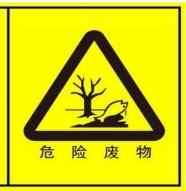 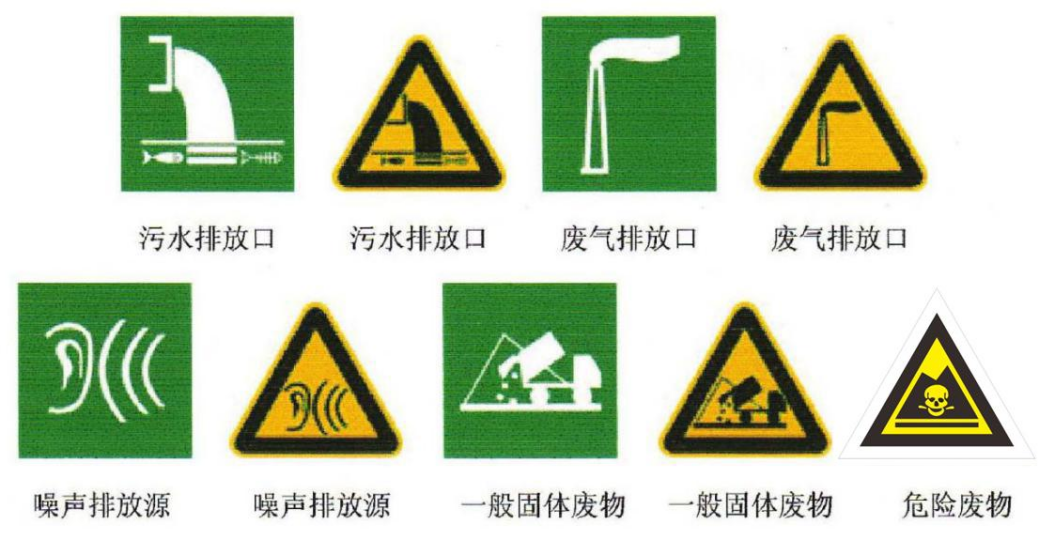 图5-1排放口图形标志3、环境管理为了贯彻执行国家环保法的有关法律法规，对项目“三废”排放实行监控，确保建设项目社会、经济、环境效益协调发展，协助地方环保职能部门工作，为厂区的生产管理和环境管理提供保证。建设单位需设置专门的环境管理人员，以对厂区内的环境问题进行管理和监测。4、竣工环境保护设施验收根据《建设项目竣工环境保护验收暂行办法》的规定，建设项目竣工后，建设单位应当如实查验、监测、记载建设项目环境保护设施的建设和调试情况，编制验收监测报告。5、运行台账排污单位应按照HJ944要求建立环境管理台账制度,落实环境管理台账记录的责任单位和责任人，明确工作职责，包括台账的记录、整理、维护和管理等，台账记录频次和内容须满足排污许可证环境管理要求,并对台账记录结果的真实性、完整性和规范性负责。排污单位环境管理台账应真实记录基本信息、生产设施运行管理信息、污染防治措施运行管理信息、监测记录信息及其他环境管理信息等。生产设施、污染防治设施、排放口编码应与排污许可证副本中载明的编码一致。1、排污许可根据《排污许可管理办法(试行)》及《固定污染源排污许可分类管理名录(2019年版)》相关规定，应在产生排污行为前按照规定取得排污许可登记管理。2、排放口规范化（1）排污口位置：排污口位置必须合理确定，按环监〔1996〕470 号文件要求进行规范化管理。（2）排污口监控：对主要废气排放口（排气筒）、废水排放口实行定期监控，以便及时掌握污染源动态，预防污染事故的发生；同时所有排气筒应设有观测、取样、维修通道，采样孔和采样平台、楼梯等设置，设置应符合《污染源监测技术规范》和《固定源废气监测技术规范》要求。（3）排污口立标：项目污染物排放口应按国家《环境保护图形标志》（GB15562.1-1995，GB15562.2-2020），设置国家环境保护总局统一制作的环境保护图形标志牌，见图5-1。图5-1排放口图形标志3、环境管理为了贯彻执行国家环保法的有关法律法规，对项目“三废”排放实行监控，确保建设项目社会、经济、环境效益协调发展，协助地方环保职能部门工作，为厂区的生产管理和环境管理提供保证。建设单位需设置专门的环境管理人员，以对厂区内的环境问题进行管理和监测。4、竣工环境保护设施验收根据《建设项目竣工环境保护验收暂行办法》的规定，建设项目竣工后，建设单位应当如实查验、监测、记载建设项目环境保护设施的建设和调试情况，编制验收监测报告。5、运行台账排污单位应按照HJ944要求建立环境管理台账制度,落实环境管理台账记录的责任单位和责任人，明确工作职责，包括台账的记录、整理、维护和管理等，台账记录频次和内容须满足排污许可证环境管理要求,并对台账记录结果的真实性、完整性和规范性负责。排污单位环境管理台账应真实记录基本信息、生产设施运行管理信息、污染防治措施运行管理信息、监测记录信息及其他环境管理信息等。生产设施、污染防治设施、排放口编码应与排污许可证副本中载明的编码一致。1、排污许可根据《排污许可管理办法(试行)》及《固定污染源排污许可分类管理名录(2019年版)》相关规定，应在产生排污行为前按照规定取得排污许可登记管理。2、排放口规范化（1）排污口位置：排污口位置必须合理确定，按环监〔1996〕470 号文件要求进行规范化管理。（2）排污口监控：对主要废气排放口（排气筒）、废水排放口实行定期监控，以便及时掌握污染源动态，预防污染事故的发生；同时所有排气筒应设有观测、取样、维修通道，采样孔和采样平台、楼梯等设置，设置应符合《污染源监测技术规范》和《固定源废气监测技术规范》要求。（3）排污口立标：项目污染物排放口应按国家《环境保护图形标志》（GB15562.1-1995，GB15562.2-2020），设置国家环境保护总局统一制作的环境保护图形标志牌，见图5-1。图5-1排放口图形标志3、环境管理为了贯彻执行国家环保法的有关法律法规，对项目“三废”排放实行监控，确保建设项目社会、经济、环境效益协调发展，协助地方环保职能部门工作，为厂区的生产管理和环境管理提供保证。建设单位需设置专门的环境管理人员，以对厂区内的环境问题进行管理和监测。4、竣工环境保护设施验收根据《建设项目竣工环境保护验收暂行办法》的规定，建设项目竣工后，建设单位应当如实查验、监测、记载建设项目环境保护设施的建设和调试情况，编制验收监测报告。5、运行台账排污单位应按照HJ944要求建立环境管理台账制度,落实环境管理台账记录的责任单位和责任人，明确工作职责，包括台账的记录、整理、维护和管理等，台账记录频次和内容须满足排污许可证环境管理要求,并对台账记录结果的真实性、完整性和规范性负责。排污单位环境管理台账应真实记录基本信息、生产设施运行管理信息、污染防治措施运行管理信息、监测记录信息及其他环境管理信息等。生产设施、污染防治设施、排放口编码应与排污许可证副本中载明的编码一致。1、排污许可根据《排污许可管理办法(试行)》及《固定污染源排污许可分类管理名录(2019年版)》相关规定，应在产生排污行为前按照规定取得排污许可登记管理。2、排放口规范化（1）排污口位置：排污口位置必须合理确定，按环监〔1996〕470 号文件要求进行规范化管理。（2）排污口监控：对主要废气排放口（排气筒）、废水排放口实行定期监控，以便及时掌握污染源动态，预防污染事故的发生；同时所有排气筒应设有观测、取样、维修通道，采样孔和采样平台、楼梯等设置，设置应符合《污染源监测技术规范》和《固定源废气监测技术规范》要求。（3）排污口立标：项目污染物排放口应按国家《环境保护图形标志》（GB15562.1-1995，GB15562.2-2020），设置国家环境保护总局统一制作的环境保护图形标志牌，见图5-1。图5-1排放口图形标志3、环境管理为了贯彻执行国家环保法的有关法律法规，对项目“三废”排放实行监控，确保建设项目社会、经济、环境效益协调发展，协助地方环保职能部门工作，为厂区的生产管理和环境管理提供保证。建设单位需设置专门的环境管理人员，以对厂区内的环境问题进行管理和监测。4、竣工环境保护设施验收根据《建设项目竣工环境保护验收暂行办法》的规定，建设项目竣工后，建设单位应当如实查验、监测、记载建设项目环境保护设施的建设和调试情况，编制验收监测报告。5、运行台账排污单位应按照HJ944要求建立环境管理台账制度,落实环境管理台账记录的责任单位和责任人，明确工作职责，包括台账的记录、整理、维护和管理等，台账记录频次和内容须满足排污许可证环境管理要求,并对台账记录结果的真实性、完整性和规范性负责。排污单位环境管理台账应真实记录基本信息、生产设施运行管理信息、污染防治措施运行管理信息、监测记录信息及其他环境管理信息等。生产设施、污染防治设施、排放口编码应与排污许可证副本中载明的编码一致。本项目的建设符合“三线一单”管理及相关规划的要求，项目在认真落实“三同时”的前提下，运营过程中只要认真贯彻执行国家的环保法律、法规，切实落实本次环评提出的各项环保措施，对污染源采取各项治理措施后废气、废水、噪声可达标排放，固体废物合理处置，对周围环境影响较小。从环保角度出发，本项目的建设是可行的。项目分类污染物名称现有工程排放量（固体废物产生量）①现有工程许可排放量②在建工程排放量（固体废物产生量）③本项目排放量（固体废物产生量）④以新带老削减量（新建项目不填）⑤本项目建成后全厂排放量（固体废物产生量）⑥变化量⑦废气颗粒物0005.60205.602+5.602废气二氧化硫0000.1800.18+0.18废气氮氧化物0000.8400.84+0.84废气油烟0000.003600.0036+0.0036废水COD0001.11 01.11 +1.11 废水氨氮0000.12 00.12 +0.12 废水SS0000.91 00.91 +0.91 废水BOD0000.98 00.98 +0.98 废水动植物油0000.13 00.13 +0.13 废水磷酸盐0000.019500.0195+0.0195一般工业固体废物生活垃圾00015015+15一般工业固体废物筛分杂质0002.102.1+2.1一般工业固体废物金属杂质0002.502.5+2.5一般工业固体废物废包装袋0000.500.5+0.5一般工业固体废物废布袋00050050+50一般工业固体废物除尘器除尘灰00036.61036.61+36.61一般工业固体废物废离子交换树脂0000.500.5+0.5危险废物实验室废液0001.0401.04+1.04危险废物废机油、废液压油、废齿轮油0000.500.5+0.5危险废物废油桶0000.0400.04+0.04